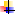 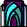 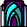 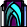 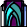 Unité : 1Niveau : 2AEPPlanification de l’unité 1S : 1, 2, 3, 4, 5 et 6Fiche : 1ThèmeMa vie scolaireSous- compétenceSous-compétence à développer pendant l’unité 1 :A la fin de l’unité 1, en mobilisant les savoirs, savoir-faire et savoir-être requis, dans une situation de communication en rapport avec soi- même et son environnement immédiat et local, et à partir de supports iconiques et/ou graphiques, l’apprenante/apprenant sera capable de (d’)comprendre et produire oralement un énoncé court et simple, à caractère informatif ;lire des syllabes et des mots simples ;écrire les graphèmes étudiés isolés et dans des syllabes ;copier des mots simples et/ou les écrire sous dictée.Projet de classeRéaliser l’album de son école.SemainesActivités OralesPoésieLectureEcritureExercicesécrits / Co- pieProjet de classe1Evaluation diagnostiqueEvaluation diagnostiqueEvaluation diagnostiqueEvaluation diagnostiqueEvaluation diagnostiqueEvaluation diagnostique2Se présen- ter Présenter ses camarades sesprochesLe joli matinPrésenta- tion de« m »Lecture de syllabes, de mots« m »- Compléter desmots avec m copie de motsPrésenta- tion du projetRépartition destâches3Présenter ses fournitures scolairesParler du mobilier de saclasseLe joli matinPrésenta- tion de « a »Lecture de syllabes, de mots« a »- Ecrire des motsavec des syllabes données copie de mémoire- Elabora- tion d’un plan de l’album4Parler de son écoleMon écolePrésenta- tion de « i »Lecture desyllabes, de mots« i »Compléter desmots avec iEcrire des mots contenants a- mCollectesdes donnéesClasse- mentEbauche del’album5Parler de son écoleMon écolePrésenta- tion de « b »Lecture de syllabes, de mots« b »Ecrire des syllabesCopier des motsDictée demots- Réalisation del’album6Evaluation et soutienEvaluation et soutienEvaluation et soutienEvaluation et soutienEvaluation et soutien- Présenta- tion del’albumUnité : 1Niveau : 2AEPPrise de contact :Activités OralesSemaine : 1Fiche : 2IntituléPrésentation des activités de françaisObjectifsSaluerSe présenterPrendre congéDialoguer, repérer les difficultés de prononciationDétecter les difficultés de prise de paroleElaborer des activités de remédiationObjectifsRéaliser l’album de son école... Présenter/communiquer l’album de son école.Supports et outilsLa salle de classe, le mobilier scolaire, situations créées enclasse, livret p. 4.durée60 min (3 séances de 20 min chacune)Ce que fait le professeurCe que font les élèvesSéance 1 : Observation découverte- Profite du premier contact avec les élèves pour :les saluer «Bonjour les enfants»se présenter «Je m’appelle...», «Je suis...»Veille à ce que chaque enfant cite son nom et son prénom.Habitue les élèves à formuler des questions et à y répondre.Comment tu t’appelles ?- Donner leur âge.Quel âge as-tu ?- Répondre à une salutation.Bonjour X...Demande aux élèves de venir se présenter l’un après l’autre.Demande aux élèves de venir se présenter en dyades.Profite des quelques minutes qui précèdent la sortie de classe pour habituer ses élèves à prendre congé.Au revoir les enfants.Travail collectifSalue le professeur à son tour :«Bonjour Monsieur».Se présenter à son tour : «Je m’appelle...»«Je suis...»Questionne son camarade.Répond aux questions posées par les autres.Je m’appelle...J’ai	ansBonjour MonsieurJe m’appelle...J’ai	ansE1 : Comment tu t’appelles ? E2 : Je m’appelle ..............E1 : Quel âge as-tu ? E2 : J’ai	ans.Prend congé en disant :Au revoir Monsieur (Madame)A bientôt !Séance 2 : Application / transfertInvite les élèves à identifier puis à nommer : des objets de la classeVeille sur l’emploi des présentatifs (voici, voilà, c’est).Fait commenter certaines actions.Fait nommer le matériel scolaire.Fait commenter certaines actionsTravail en groupe- Identifie puis nomme les objets qui l’entourenten classe :Voici le tableau...Voilà le bureau...C’est la porte...X ouvre la porteY tire le rideauZ ferme la fenêtreF efface le tableau- Nomme le matériel scolaire.C’est un crayonC’est une gomme...X prend le styloY ouvre le livreZ efface l’ardoiseSéance 3 et 4 :Fait ouvrir le livret à la page 4Lit puis explique les deux consignes.Que fait le professeur ?Que font les élèves ?Demande au nouveau de se présenter.Demande aux élèves de lui souhaiter la bienvenueTravail individuelPrésente un élève nouveau.Salue le professeur et le nouveau.Je m’appelle Hamid.J’ai huit ans.Je viens de la campagne.Soit le bienvenu dans notre classeExploite la 2èmeimage.Demande aux élèves d’observer l’image et dire ce que fait chaque groupe.Comptage :Demande aux élèves de compter de 1 à 10.Fait compter de 10 à 20 si les élèves maîtrisent ces nombres.Demande aux élèves d’écrire sur le livret.Observe l’image.Il y a plusieurs groupes.Chaque groupe joue dans la cour.Le premier groupe joue au cerf- volant.Le deuxième joue aux billes.Le troisième groupe joue à la marelle.Compte de 1 à 10.1 - 2 - 3 - 4 - 5 - 6 - 7 - 8 - 9 - 10Ecrit les nombres jusqu’à 10 sur son livreUnité : 1Niveau : 2AEPPrise de contact :GraphismeSemaine : 1Fiche : 3IntituléPréparation aux activités de l’écritObjectifsRéaliser des traits verticaux, horizontaux, obliques Réaliser des lignes courbes, onduléesMaîtriser le mouvement cursifObjectifsRéaliser l’album de son école...Présenter/communiquer l’album de son école.Supports et outilsArdoise, tableau, surfaces lisses (sable, farine).durée60 min (3 séances de 20 min chacune)Ce que fait le professeurCe que font les élèvesSéance 1 :Observation découverte :- Fait repérer puis nommer les traits verticaux, horizontaux et obliques tracés au tableau.Travail individuelObserve et s’exprime.Voici un trait horizontal.Voici un trait vertical.Voici un trait obliqueEntrainement :Invite les élèves à tracer ces traits sur différentes surfaces.Veille sur le respect du mouvement du «haut», vers le bas pour les traits verticaux et obliques et du mouvement de «la gauche» vers la droite pour le trait horizontalTravail individuelRéalise le tracé avec son doigt sur une surface lisse (ardoise, table, tableau, sable, farine).Réalise le tracé à la craie autableau, sur l’ardoise puis sur une feuille blancheRéalisation sur le livret :- Explique les consignes et demande aux élèves de réaliser les tracés sur une feuille blanche.Travail individuel- Réalise les activités proposées sur le livret de l’élèveSéance 2 :Observation découverte :- Fait repérer puis nommer les lignes courbes puis ondulées au tableauTravail individuel- Observe et s’exprime.Voici une ligne courbeVoici une ligne onduléeEntrainement :Contrôle les postures et la tenue du stylo.Veille sur le respect du sens horaire ou anti horaire dans la réalisation des lignes courbes.Travail individuelRéalise le tracé avec son doigt sur une surface lisse (voir activité précédente).Réalise le tracé au tableau et sur l’ardoise à la craieRéalisation sur le livret :- Explique la consigne et demande aux élèves de réaliser les activités proposées sur feuille blanche.Travail individuel- Réalise les activités proposées sur une feuille blancheUnité : 1Niveau : 2AEPPrise de contact :Projet de classeSemaine : 1Fiche : 4ThèmeMa vie scolaireIntitulé    Réaliser l’album de son écoleCompétences transversales    Travailler en groupe/négocier/collaborer/s’entraîder/coopérer, participer...    Prendre l’initiative, proposer, décider, donner son avis...     Résoudre des problèmes    Prendre la parole/s’exprimerObjectifs    Réaliser l’album de son école    Présenter/communiquer l’album de son écoleSupports et outils    Images, dessins, documents, livret page 19durée    100 min (5 séances de 20 min chacune)Ce que fait le professeurCe que font les élèvesSéance 1 : Identification de projet- Mobilise les connaissances antérieures des élèves qui sont en rapport avec l’album, à partir des questions suivantes :Avez-vous déjà vu un album ?Que trouve-t-on dans un album ?Voulez-vous réaliser un album ? Sur quoi ?Annonce les objectifs visés, les modalités de travail et le matériel à utiliser dans l’élaboration du projet.Explique le projet :l’objet du projet : l’album de l’école ;le déroulement du projet : séances, activités et modalités de travail ;les tâches à accomplir : recherche de photos (photo de l’école, du drapeau, des classes, des toilettes, des enseignant(e)sFait réfléchir les élèves sur les modalités  detravail et les moyens à mettre en œuvreTravail collectifParticipe à la discussion / Répond aux questions posées.Prend connaissance des objectifs visés, des modalités de travail et du matériel à utiliser dans l’élaboration du projet.Prend connaissance du projet, de son déroulement,Réfléchit sur les pistes proposées.Choisit son groupe de travail.Réfléchir sur les moyens à utiliser.Participe à la planification des actions et à la répartition des tâches.Propose des dates..Séance 2 : Réalisation du projetVérifie l’état d’avancement du projet.Organise le travail pour amener les groupes de travail à:trier des photos ;les classer pour les coller dans l’album.Oriente les élèves à trouver les solutions adéquates aux problèmes rencontrés.Fait analyser les échecs, les réussites. - Incite les élèves ànoter les solutions proposées- Amène les élèves à faire le bilan de leurs avancées, en fonction des objectifs de départTravail en groupePrésente le matériel réuni.Analyse les documents trouvés.Participe au tri des photos, en vue de les présenter dans l’album de l’écoleExprime les difficultés rencontrées.Exprime les besoins de son groupe.Note les solutions proposéesSéance 3 : Réalisation du projet (suite)Anime la séance de réalisation de l’album : le titre de l’album, le nombre de photos et de fiches y mettre.Fait classer les documents.Ecoute les propositions des élèves.Encourage les groupes à réaliser le projetTravail en groupeParticipe à la réalisation de l’album.Classe les documents.Discute avec son groupe.Défend son point de vue.Accepte les décisions du groupeSéance 4 : Réalisation du projet (fin)Aide les élèves à finaliser le projet : rectifier, améliorer, affiner, bien présenter les normes de l’album, ...Anime la séance d’entraînement à la présentation de l’albumTravail en groupeDiscute avec ses pairs (défend son point de vue, accepte les décisions du groupe...).Contribue à la confection définitive de l’album.S’entraîne à présenter l’albumSéance 5 : Réalisation du projetAnime la séance de présentation de l’album.Invite le directeur,  les professeurs,  lesreprésentants des classes de l’école, à assister à la présentation de l’album.Travail en groupe- Présente le projet en collaboration avec ses camaradesUnité : 1Niveau : 2AEPActivités Orales :Semaine : 2 et 3Fiche : 5ThèmeMa vie scolaireIntitulé    Se présenter - Présenter ses camarades, ses proches.Objectifs    Maitriser le vocabulaire de la présentation.Objectifs    Réaliser l’album de son école...    Présenter/communiquer l’album de son école.Supports et outils    Livret de l’élève page : 5, poster.durée    30 min + 20 minCe que fait le professeurCe que font les élèvesSéance 1 : Compréhension 1 - Avant l’écoute :- Demande aux élèves de se saluer, de demander des nouvelles de leurs camarades du temps qu’il fait .....Fait observer les illustrations (posters  ouimages du livret).Invite les élèves à émettre des hypothèses sur ce qu’ils observent en leur posant les questions suivantes :Que représente ce poster ? cette image ?Quels sont les personnages représentés sur l’image ?Où sont-ils ?Que font-ils ?- Même procédé pour les autres images.2 - Pendant l’écoute :Fait écouter le dialogue (sur support audio) ou le dit lui-même.Dans la cour de l’école Mina se présente à ses amis et leur présente son frère.Bonjour tout le monde !Je m’appelle Mina.J’ai six ans.Je vais à l’école avec mon frère Jamal.Voici mon frère Jamal.Il a huit ans.- Pose des questions pour vérifier les hypothèses et entamer la compréhension.Quels sont les personnages de ce dialogue ? .Où sont-ils ?Qui sont-ils ? que fait Mina ? Comment s’appelle son frère ? quel âge a-t-il ?- Pose des questions sur les personnages du dialogue.Comment s’appelle la petite fillette ? Et son frère ?- Demande aux élèves de se présenter à tour de rôleTravail individuelBonjour Fouad ! Ça va ?Bonjour Nora, ça va bien merci.Bonjour Nada !Bonjour Amal.Quel temps fait-il ?Il fait beau / il pleut.Observe les images ou le poster.Ecoute les questions du professeur.Répond aux questions en donnant son interprétation de la situation.Ecoute les hypothèses émises par sescamarades.Ecoute attentivement le dialogue ou le supportaudio.Vérifie les hypothèses après avoir répondu aux questions du professeur.Ce sont des élèves dans la cour del’écoleMina se présente.Mina présente son frère Jamal.Elle s’appelle Mina.Il s’appelle Jamal.- Je m’appelle .................J’ai six ans - sept ans.Je vais à l’école avec ma voisine MalikaSéance 2 : Production3 - Après l’écoute :Fait écouter le dialogue.Propose des situations pour amener les élèves à se présenter et à présenter quelqu’un (dans la cour : trois enfants se rencontrent, se saluent et se présentent).Fait parler les élèves à tour de rôle par groupes de trois.Fait exploiter les images du livret en variant les contenus.Fait trouver des situations où l’on présente quelqu’un (en famille, dans la rue..., chez le médecin)4 - Réinvestissement :Demande aux élèves de se présenter, de présenter les membres de leur famille.Evalue les productions.Travail collectifEcoute le dialogue.Joue le rôle demandé par le profBonjour, je m’appelle Mimoun et toiJe m’appelle Mina.Qui est-ce ?C’est Malika ma camarade.Joue les rôles de présentateur.Mes amis je vous présente notre nouveau professeur.Mes amis, voici Bouchra une nouvelle arrivée.Réalise en groupe les actes de parole concernant la  présentation de la famille etl’information sur ses membresUnité : 1Niveau : 2AEPActivités Comptine :Semaine : 2 et 3Fiche : 6ThèmeMa vie scolaireIntituléLe joli matinObjectifsDire une comptine avec expression.Supports et outilsLivret de l’élève page : 6.durée20 minCe que fait le professeurCe que font les élèvesSéance 1 :Observation / DécouvertePrépare les élèves à l’audition de la comptine en leur demandant de redire les comptines apprises.Demande aux élèves d’observer l’image et le texte sur leur livret.Amène les élèves à formuler des hypothèses en posant les questions suivantes :Qu’est-ce que vous voyez sur l’image ?De quoi parle ce texte ?1ère Ecoute :Fait écouter la comptine 2 ou 3 fois.Avez-vous reconnu des mots ?De quoi parle la comptine ?Fait valider les hypothèses.Travail individuelEcoute les conseils du professeur.Redit la comptine apprise.Ecoute la diction des autres.Observe l’image et le texte.Interprète les images : Le soleil qui se lève.Le coq qui chante.Formule ses hypothèses.Ecoute celles des autres.Ecoute le professeur.Le matin - lumière - joli - chante.Valide les hypothèses etencadre la bonne hypothèseCompréhension2ème Ecoute :Dit la comptine d’une manière expressive en faisant les gestes et les mimiques appropriés.Explique les vers en demandant aux élèvescomment ils se sentent le «matin». 3ème Ecoute :Dit la comptine et vérifie la compréhension.Travail collectifEcoute la diction du professeur.Suit sur son livret et reproduit les gestes comme le fait le professeurLe matin je me sens bien.Je me sens fort.Je me sens en train.Dit la comptine avec expression.Séance 2 :Rappel :Fait écouter la comptine en utilisant des gestes.Pose 2 ou 3 questions de compréhension.Apprentissage :Par audition / répétition :Fait écouter et répéter progressivement la comptine (vers après vers).Diversifie les approches pour permettre aux élèves d’observer, d’écouter, de mimer tout en écoutant ou en énonçant le texte.Récitation et évaluation :Fait réciter la comptine en petits groupes, collectivement ou individuellement en veillantà ce que les élèves associent les gestes à la paroleTravail collectif /individuelEcoute et observe.Répond aux questionsEcoute, répète et imite les gestes.Récite, avec ses camarades ou individuellementla comptine.Corrige, s’auto-corrige.Comptage :Compter jusqu’à 30.Faire compter à partir des objets dessinés sur le livretTravail individuel- Compte jusqu’à 30.Unité : 1Niveau : 2AEPActivités Lecture :Semaine : 2 et 3Fiche : 7ThèmeMa vie scolaireIntituléPrésentation de la lettre «m»ObjectifsReconnaître et lire «m»Supports et outilsLivret de l’élève page : 7.durée30 minCe que fait le professeurCe que font les élèvesSéance 1 :1- Présentation du graphème dans une phrase clé :Demande aux élèves d’observer l’image sur page : 7Pose des questions sur la situation :Où se trouvent les deux fillettes ? comment s’appellent- t-elles ?Que fait Mina ?Qui est Malika ?- Ecrit et fait lire la phrase clé au tableau : Mina salue son amie Malika.2- Découpage de la phrase clé et repérage visuel :Fait souligner les mots qui contiennent «m» et demande aux élèves de les lire : Mina - amie Malika.Attire l’attention des élèves sur les deux écritures de«m» (M - m).Isole les mots contenant «m» : Malika - amieMina.Fait découper les mots en syllabes et fait souligner «m»: mi - amie - ma - li - kami - na - a - mie.Prononce «m» et fait répéter.Fait lire les syllabes.3- Repérage auditif :Jeu de «pigeon vole».Dit une série de mots et demande aux élèves de lever la main ou de taper des mains à chaque fois qu’ils entendent «m» :cartable - mot - car - maman - cahier - madame.4- Elaboration du tableau de lecture :Demande aux élèves de trouver des mots contenant «m» et les écrit au tableau :le joli matin - malinmadame - mur.Fait lire le tableau de lecture obtenu durant la séance.Insiste sur la prononciation en faisant lire les syllabes, les mots et les phrases.Travail collectif / individuelObserve l’image et l’interprète.Les deux fillettes sont à l’école. Elles s’appellent Mina et Malika.Mina salue Malika.C’est l’amie de Mina.Lit la phrase clé.Souligne les mots qui contiennent «m».Lit les mots : Mina - amie –Malika	M	m	MLit les mots contenant «m».Découpe les mots en syllabes.Lit les syllabes.Souligne «m».Prononce «m» dans chaque syllabe : et lit mi (m) - mie (m) ma (m).Lève la main ou tape des mains quand il entend «m».Donne les mots qu’il connaît : merci - le jolimatin - malin - madame - mur - moto.Lit le tableau et suit avec ses camarades :ma - mi - mo - madame - midi - mots - matin -madame - mot - malin - miroir - mode.Séance 2 :Rappelle la phrase clé. Organise une chasse aux mots contenant «m».Fait enrichir le tableau de lecture.Fait lire le contenu du livret page : 7Travail collectif- Retrouve la phrase clé.Donne des mots contenant «m».Lit le tableau de lecture.Lit sur le livret.Pose des questions au besoinUnité : 1 Niveau : 2AEPActivités Ecriture-Copie-Exercices écrits Semaine : 2 et 3Fiche : 8ThèmeMa vie scolaireIntituléEcrire «m»ObjectifsEcrire / copier correctement «m»./ compléter des motsSupports et outilsLivret de l’élève page : 8.duréeEcriture : 20 min / Copie : 20 min / Exercices : 20minCe que fait le professeurCe que font les élèvesSéance 1 : EcriturePrésentation.Demande aux élèves de trouver des mots avec «m».Ecrit les mots contenant «m» au tableau.Fait repasser «m» en couleur.matin - tomate - image - minute - mur - mots.Isole la lettre «m» et l’écrit en grand au tableau .Fait suivre du doigt la lettre «m» par les élèves.Ecrit et fait écrire en l’air la lettre «m».Fait écrire la lettre sur les ardoises.Reproduit la lettre «m» au tableau suivant les interlignesInvite les élèves à écrire sur leur livret.Apprécie les résultats et fait corriger.Travail collectif / individuelDonne des mots contenant « m»Observe ce que fait le professeur.Repasse en couleur.Prononce la lettre «m».Suit avec son doigt la lettre «m».Ecrit en l’air la lettre «m».Ecrit la lettre sur l’ardoise.Reproduit sur son ardoise l’interligne et écrit la lettre «m».Fait les exercices d’écriture sur le livret.Corrige ses erreurs.Séance 1 : CopiePréparation :Rappelle les lettres et les syllabes à copier livret p : 8Transcrit au tableau les syllabes, les fait lire : ma - mi.Les fait épeler : m - a / m - iFait écrire sur les ardoises.Exécution :Lit et explique la consigne le cas échéant.Vérifie que les élèves ont de quoi écrire.Demande aux élèves de se tenir droit pendant la copie.Corrige et apprécie les résultats.Fait corriger.Travail collectifOuvre son livret et observe les syllabes et les mots à copier : mami - maman - ami.Lit et épiler les syllabes.Ecrit les syllabes.Ecoute les explications du prof.Montre son stylo et son livret.Se tient droit.Copie les syllabes puis les mots.Compare ses résultatsCorrige et s’auto-corrigeExercices écrits :Observation :Donne un exemple au TN et demande aux élèves de le reproduireInvite les élèves à donner des mots contenant «m».Entraînement :Fait recopier les mots.Exige une bonne écriture.Exécution :Demande aux élèves de faire l’exercice sur leur livret après avoir lu et expliqué la consigne.Veille à la bonne posture.Surveille l’exécution.Corrige collectivement au tableau.Apprécie les résultats.Invite les élèves à se corrigerTravail individuelObserve l’exemple.Reproduit l’exemple sur son ardoise :Cherche et donne des mots : madame - minute.Ecrit bien les syllabes et les mots en les épelant : m et a motoLit la consigne et écoute les explications duprofesseur.Fait l’exercice du livret et donne ses réponses.Participe à la correction collective et corrige ses erreursUnité : 1Niveau : 2AEPActivités Orales :Semaine : 4 et 5Fiche : 9ThèmeMa vie scolaireIntituléParler des fournitures scolaires et du mobiliser de sa classe.ObjectifsMaîtriser la manière de présenter un objet.Supports et outilsContenu des cartables - Salle de classe - Livret de l’élève p : 5durée90 minCe que fait le professeurCe que font les élèvesSéance 1 : Compréhension1 - Avant l’écoute :Demande aux élèves de se saluer, remercier et se présenter.Demande à un élève de faire l’appel.Demande aux élèves d’observer les images du poster et d’émettre les hypothèses sur les personnages, le lieu et ce que peuvent dire les deux fillettes.2 - Pendant l’écoute :Dis le dialogue deux fois.Mina demande à Malika de lui montrer ses affaires. Mina :Malika, c’est ton sac ?Malika :Oui, c’est le mien.Mina :Tu veux bien me montrer tes fournitures scolaires ?Malika :Mais, bien sûr ! Regarde voici mes cahiers,mes livres, mon ardoise, mes crayons, mes stylos et ma gomme !Mina :Merci, Malika ! Moi aussi, j’ai la même chose.Pose des questions sur le dialogue : Comment s’appellent les 2 fillettes ? que font les deux fillettes ?Fait vérifier les hypothèses.Que demande Mina à Malika ?Fait répéter la réplique :Tu veux bien me montrer tes affaires ?Explique «montrer» en présentant des cahiers, des livres.Fait répéter les deux répliquesTu veux bien me dire ce que tu vois dans ta classe ?Tu veux bien me montrer tes affaires ?Mais bien sûr (oui ! ou je veux bien ! D’accord !)Fais jouer le dialogue par les élèves à tour de rôle en faisant varier la 2ème réplique.Veille à faire nommer toutes les affaires.Demande aux élèves de varier leurs expressions.Tu veux me montrer tes affaires ?Veux-tu me montrer...Travail individuel / collectif- Bonjour Malika !Bonjour Mina !Ça va bien ?Oui, ca va bien merci !Bonjour tout le monde voici mon camarade Nabil.Présent ! Présent ! Absent !Observe le poster.Il y a deux personnages.Les deux fillettes regardent leurs cartables.Ecoute le dialogue et suit sur les images du livret.Reconnaît les personnages.Ecoute l’énumération.Mina et Malika.Elles montrent leurs affaires.Relève l’hypothèse vraie.Elle lui demande de lui montrer ses affaires.Tu veux bien me montrer tes affaires.Voici des cahiers.Voici des livrets.Tu veux bien me montrer tes affairesDans ma classe, il y a trois rangées de tables, un tableau et une armoire.Dans ma classe, il y a 3fenêtres.Le bureau du professeur est en face des élèves.Mais, bien sûr.Tu veux bien me montrer tes affaires.Mais bien sûr.Mais oui !Je veux bien.D’accord !Voici mes cahiers, mes livres, mon ardoise...Tu veux me montrer tes affaires.Je veux bien.Bien sûr !Mais, ouiSéance 2 : Production3 - Après l’écoute :Rappelle le dialogue ou le fait dire par les élèves.Propose d’autres situations et engage lesélèves à produire des dialogues (présenter ses jouets)Contrôle le travail des groupes.Demande aux  élèves  de présenter leurs productions.Fait parler les élèves à tour de rôle.Aide les groupes en difficultés.Fait enrichir les productions.Laisse les élèves choisir des situations où ils présentent des objets...Fait observer la classe et demande aux élèves de la décrire.Demande aux élèves de penser à la décoration de laclasse4 - Réinvestissement :Propose aux élèves de présenter les jours de la semaine en disant de quelles affaires scolaires ils auront besoin à chaque fois.Présente l’emploi du temps et demande aux élèves de se situer dans le temps.Aujourd’hui nous sommes lundi et demain ?Varie les jours.Travail collectif / en groupeEcoute.Répète les répliques du dialogue.Travaille en groupe pour produire des mini dialogues.Participe à la réalisation d’un mini dialogue.(Montrer des crayons de couleur. Montrer des images réunies pour l’album).Tu veux bien me montrer tes crayons de couleur ?Oui, voici le crayon rouge. Voici le bleu, le vert, le noir...Tu veux bien me montrer les images que tu as réunies pour l’album de l’école.Décrit la situation et l’exploite en groupesPrésente les jours de la semaineLundi - Mardi - Mercredi - Jeudi - Vendredi -Samedi - Dimanche.Lundi je travaillerai sur le livret de mathématiques et le livret du français.Mardi, j’apporterai mon livret de langue arabe.Demain ce sera mardi.Aujourd’hui c’est samedi.Demain ce sera dimanche.Unité : 1Niveau : 2AEPActivités Lecture :Semaine : 4 et 5Fiche : 10ThèmeMa vie scolaireIntituléPrésentation de la lettre «a»	A - aObjectifsReconnaître et lire «a»Supports et outilsLivret de l’élève page : 9durée50 minCe que fait le professeurCe que font les élèvesSéance 1 :1- Présentation de la phrase clé :Demande aux  élèves d’ouvrir leur livret à la p 9Attire l’attention des élèves sur l’image.Que voyez-vous sur cette image ?Jamal, qu’est-ce qu’il y a dans ton cartable ?Ecrit la phrase clé.Dans mon cartable, il y a des cahiers, une ardoise et un livret.Demande aux élèves de lire la phrase clé.Invite les élèves à souligner les mots contenant «a». Dans –cartable - cahiers- ardoisesFait découper les mots en syllabes : Dans / car - ta - ble.; ca - hiers / ar - doi – se ; da - ca - ta - ca - arLit et demande aux élèves de lire.Quelle est la lettre contenue dans ces mots ?2- Reconnaissance visuelle et auditive :Attire l’attention des élèves sur la graphie de la lettre a - a - A. - Prononce et fait prononcer a.Jeu de pigeon vole.- Dit des mots et demande aux élèves de lever la main quand ils entendent «a».mots : car - lit - lavabo - midi - matin - par – sourisc) Chasse aux mots contenant «a»Demande aux élèves de former des syllabes avec leurs dés et de donner des mots contenantles syllabes obtenues :ma - malade - madame – matin / ca - car - cartable – camion /ta - table - tableau - tarte sa - sac - salade - samediJ’ai un cartable, des cahiers et des livres.Lit et fait lire le tableau de lecture par tous les élèves.Dicte quelques syllabes sur l’ardoise.Faire copier des mots.Travail collectif / individuelOuvre son livret et observe l’image.Un cartable, des cahiers, une ardoise et un livret.Il y a des cahiers, une ardoise etun livret.Lit la phrase clé.Souligne les mots : Dans - cartable – cahier - ardoisesDécoupe les mots :Da - ns car - ta - ble. ca - hiers - ar - doise da - ca - ta - ca - arLa lettre «a».Ecrit la lettre «a» a- a - A.car - lavabo - matin - par. ma - maladeca - car - cartabletar - tartesa - sac - salade - samediLit le tableau de lecture.sa - ca - ta - mamatin - saladeSéance 2 :1- Rappel :- Fait lire le tableau de lecture et l’enrichit (2èmechasse aux mots).2) Lecture sur le livret.Fait lire les rubriques l’une après l’autre.Fait lire les lettres de l’alphabet et fait encadrer leslettres a - mTravail collectifLit le tableau de lecture.Enrichit le tableau de lecture.Lit les rubriques : 1 - 2 - 3.Pose des questions.a - b - c - d - e - f - g - h - i - j - k -l - m - n - o - p - q - r - s - t - v - w -y - z.Unité : 1 Niveau : 2AEPActivités Ecriture- Dictée-Exercices écrits Semaine : 4 et 5Fiche : 11ThèmeMa vie scolaireIntituléEcrire «a»ObjectifsEcrire / reproduire correctement «a»./ compléter des motsSupports et outilsLivret de l’élève page : 10.duréeEcriture : 50 min / dictée : 20 min / Exercices : 20minCe que fait le professeurCe que font les élèvesSéance 1 : EcritureDemande aux élèves de donner des mots « a »Ecrit les mots au tableau : ami - cartable - carFait repasser la lettre a en couleur.Isole la lettre a et l’écrit en grand au tableau et fait suivre du doigtEcrit la lettre a en l’air en demandant aux élèves de suivre le mouvement de la mainFait écrire la lettre sur les ardoises après avoir tracé un modèle au tableau :Invite les élèves à écrire sur le livret après avoir contrôlé la posture et la tenue du stylo.Contrôle l’exécution. - Corrige les productions.Reprend les explications au besoin pour aider ceux qui ont mal tracé la lettre.Fait reprendre des modèlesTravail collectif / individuelDonne des mots contenant « a»Observe ce que fait le professeur.Repasse en couleur.Prononce la lettre «a».Suit avec son doigt la lettre «a».Ecrit en l’air la lettre «a».Ecrit la lettre sur l’ardoise.Reproduit sur son ardoise l’interligne et écrit la lettre «a».Fait les exercices d’écriture sur le livret.Corrige ses erreurs.Séance 1 : dictée1- Travail sur les ardoises :- Dicte sur les ardoises (procédé La Martinière) a - ma - la. / mina - maman2- Exécution :- Dicte aux élèves a - mi - ami - ma - madameTravail collectifEcoute le professeur et écrit sur son ardoise la lettre, la syllabe ou le mot dicté(e) par le professeur.Corrige ses erreurs.Ouvre son livret à la page 10.Ecrit sous la dictée du prof.Corrige ses erreursExercices écrits :Présentation :Fait ouvrir le livret et demande aux élèves de trouver la rubrique «exercices écrits».Lit une à une les deux consignes.Les explique en traitant collectivement deux exercices similaires au tableau.Je recopie :Je relie :Fait réaliser les deux activités proposées sur le livret.Exécution :Demande aux élèves d’exécuter la tâche.Donne des explications concernant le deuxième exercice et laisse les élèves faire ce qui est demandé.Contrôle les résultats et organise la correctionTravail individuelObserve l’exemple.Reproduit l’exemple sur son ardoise :Cherche et donne des mots : madame - minute.Ecrit bien les syllabes et les mots en les épelant : m et a motoLit la consigne et écoute les explications duprofesseur.Fait l’exercice du livret et donne ses réponses.Participe à la correction collective et corrige ses erreursUnité : 1Niveau : 2AEPActivités Orales :Semaine : 4 et 5Fiche : 12ThèmeMa vie scolaireIntituléParler de son écoleObjectifsMaîtriser les techniques de la description.Supports et outilsLivret page : 11 - Salle de classe - Ecoledurée90 min, (1ère séance 30 min, 2ème séance 20 min)Ce que fait le professeurCe que font les élèvesSéance 1 : Compréhension1 - Avant l’écoute :- Salue les enfants.Bonjour les enfants !Vous avez décoré la classe, c’est bien.Fait observer les illustrations (posters ou images...).Invite les élèves à émettre des hypothèses sur ce qu’ils observent en leur posant des questions : Exemples :Quels sont les lieux et les personnages représentés sur l’image ? (montre du doigt le lieu et interroge).Que voyez-vous sur l’image ?2 - Pendant l’écoute :Dis le dialogue deux fois.Dans notre école, il y a cinq salles de classe, une cantine, le bureau du directeur, des toilettes et un terrain de sport. Au milieu de la cour se trouve le drapeau national.Pose des questions pour valider les hypothèses et entamer la compréhension du texte.De quoi parle le texte ?Pose des questions de compréhension :Qu’est-ce qu’il y a dans cette école ?Combien y a-t-il de classes dans cette école ?Qu’est-ce qu’on trouve au milieu de la cour ?Travail individuel / collectifBonjour madame !Merci madame !Observe l’illustration et formule des hypothèses à l’aide des questions posées :Des professeur et des élèves.L’école, les salles de classe, les toilettes, la cour, le drapeau...Ecoute attentivement le texte ou le support audio.Répond aux questions.Valide les hypothèses.Parle de l’école.Des salles de classe, des toilettes, le bureau du directeur, terrain de sport, une cantine.Il y a cinq salles de classe.Le drapeau national.Séance 2 : Production3 - Après l’écoute :Fait écouter le texte.Fait identifier le lexique utilisé (école, salle de classe, toilette, drapeau, cour) et les structures (Qu’est-ce qu’il yaje vois - au milieu). permettant de parler de son école.Fait exploiter les images du livret (page de droite).Veille à la correction phonétique.Fait utiliser les  structures contenues dans le texte dans des situations variées.Demande aux élèves de s’exprimer en utilisantles structures citées ci-dessus. (Travail en groupe).4 - Réinvestissement :Invite les élèves à parler de leur classe puis de leur école.Apprécie la prise de parole des élèves.Evalue les productions.Travail collectif / en groupeEcoute attentivement le texte.Identifie le lexique et les structures permettant de parler de l’école :• Salle de classe, toilette, cour, cantine• Il y a ... : • Je vois ..Utilise les structures contenues dans le texte.Elabore en groupe la description de sa classe.S’exprime en utilisant lesstructuresPrend la parole pour s’exprimer.Ecoute les productions de ses camarades.Evalue la prise de parole de ses camarades. - S’auto-évalue.Unité : 1Niveau : 2AEPActivités Comptine :Semaine : 4 et 5Fiche : 13ThèmeMa vie scolaireIntituléPoésie : mon écoleObjectifsDire une comptine avec expression.Supports et outilsLivret de l’élève page : 12.durée20 min + 20 minCe que fait le professeurCe que font les élèvesSéance 1 :Observation / DécouverteDemande aux élèves de prendre leur livret à la page : 12 et d’observer l’image et le texte.Pose des questions afin d’amener les élèves à émettre des hypothèses.Qu’est-ce que vous voyez sur l’image ?De quoi pourrait parler la comptine ?1ère Ecoute : (Livret fermé)- Dit la comptine deux ou trois fois d’une manière claire et expressive.Quels sont les mots que vous avez reconnus ?De quoi parle la comptine ?Travail individuelPrend son livret à la page indiquée.Observe l’image et le texte.Une école avec des élèves dans la cour.Des élèves dans une cour.D’une école.Ecoute la diction du professeur.mon - Ecole - jolie - la maîtresseles enfantsde l’écoleCompréhension2ème Ecoute :Dit la comptine en associant les gestes à la parole et en montrant l’image.Comment est cette école ?Elle est fort jolie : c’est à dire très jolie.Qu’est-ce qu’elle m’apprend ?Comment est la maîtresse ?Que font les enfants ?Fait mimer le sourire. 3ème Ecoute :Dit la comptine et vérifie la compréhension.Travail collectifEcoute la diction du professeur.Suit sur son livret et reproduit les gestes comme le fait le professeurLe matin je me sens bien.Je me sens fort.Je me sens en train.Dit la comptine avec expression.Séance 2 :Rappel :Fait écouter la comptine en utilisant des gestes.Pose 2 ou 3 questions de compréhension.Apprentissage :Entame la mémorisation de la comptine vers après vers.Utilise l’effaçage successif pour animer la mémorisation. Exemple	est fort jolieFaire réciter toute la comptineRécitation et évaluation :Fait réciter la comptine en petits groupes,Travail collectif /individuelEcoute la comptine.Elle est fort jolie.Parce qu’elle est gentilleRépète après le professeur vers après vers.Dit les vers de mémoire.Répète les vers en entier.Récite toute la comptine.Ecoute la diction des autres camaradesComptage :Compter de 1 à 30.Faire compter à partir des objets dessinés sur le livretTravail collectif / individuel- Compter 0, 2, 4, 6, 8,..5, 10, 15, 20, …Unité : 1Niveau : 2AEPActivités Lecture :Semaine : 4 et 5Fiche : 14ThèmeMa vie scolaireIntituléPrésentation de la lettre «i»	I - iObjectifsReconnaître et lire «i»Supports et outilsLivret de l’élève page : 13durée2 séances (30 min + 20 min).Ce que fait le professeurCe que font les élèvesSéance 1 :1- Présentation de la phrase clé :Demande aux élèves de prendre leur livret à la p : 13Demande aux élèves d’observer l’image.Quels sont les personnages représentés sur l’image ?Où sont-ils assis ?Ecrit : Mina et Malika sont assises en face du tableau.Lit et faire lire la phrase clé.Quel est le son que vous entendez plusieurs fois dans cette phrase ? - Prononce le «i» et le fait prononcer.Demande aux élèves de souligner les mots contenant «i». mina - malika - assises.Fait découper les mots en syllabes :mi - na	ma - li - ka	assi - sesLit les syllabes et demande aux élèves de lire.2- Reconnaissance visuelle et auditive :Quelle est la lettre que tu vois et que tu entends dans ces mots : mina - malika - assises.Ecrit «i» et le fait écrire.	- Jeu de pigeon voleDit des mots et demande aux élèves de taper des mains lorsqu’ils entendent «i».mots : lit - poteau - ami - table - tapis - souris.Chasse aux mots contenant «i».Demande aux élèves d’utiliser leurs dés pour former des syllabes et les engage à donner des mots contenant ces syllabes :mi - midi	ti - tisaneli - lit	pi - tapisDemande aux élèves de lire les syllabes et les mots..Enrichit le tableau de lecture et incite les élèves à le lire.Dicte des syllabes et des mots sur l’ardoise : mi - midi - di - dînerTravail collectif / individuelPrend son livret à la page indiquée.Observe l’image.Mina et Malika.En classe, devant le tableau.Répète la phrase clé.Lit la phrase clé.Le «i».i - i - i.Souligne les mots :Mina - Malikaassisesmi - na - ma - li - ka - a - ssi - ses mi - na - ma - li - ka   - a - ssi – sesi  iEcoute la diction du professeur.Tape des mains quand il entend«i».mi - midili - litti - tisanepi - tapisLit les syllabes et les mots.Lit et suit la lecture de ses camarades.mi - mididi - dîneSéance 2 :1- Rappel : Fait lire le tableau de lecture et l’enrichit2) Lecture sur le livret.2) Lecture sur le livret.- Fait observer le contenu de la page : 13 « J’observe et je lis. / Je colorie / Je lis »3) Fait lire sur le calendrier les jours de la semaine. Fait préciser le jour et la dateTravail collectifLit le tableau de lecture.Observe le contenu.Lit les mots et les syllabes.Colorie les mots en les lisant.Lit les mots.- Lundi - Mardi....Samedi – Dimanche Lundi 25......Unité : 1 Niveau : 2AEPActivités Ecriture- Copie-Exercices écrits Semaine : 4 et 5Fiche : 15ThèmeMa vie scolaireIntituléEcrire «i»ObjectifsEcrire / copie correctement «i»./ écrire une phraseSupports et outilsLivret de l’élève page : 14.duréeEcriture : 20 min / dictée : 20 min / Exercices : 20minCe que fait le professeurCe que font les élèvesSéance 1 : EcritureDemande aux élèves de donner des mots « i »Ecrit les mots au tableau : ami - lundi - mardi - jeudi.Fait repasser la lettre a en couleur.Isole la lettre i et l’écrit en grand au tableau et fait suivre du doigtEcrit la lettre i en l’air en demandant aux élèves de suivre le mouvement de la mainFait écrire la lettre sur les ardoises après avoir tracé un modèle au tableau :Invite les élèves à écrire sur le livret après avoir contrôlé la posture et la tenue du stylo.Contrôle l’exécution. - Corrige les productions.Reprend les explications au besoin pour aider ceux qui ont mal tracé la lettre.Fait reprendre des modèlesTravail collectif / individuelDonne des mots contenant « i»Observe ce que fait le professeur.Repasse en couleur.Prononce la lettre «i».Suit avec son doigt la lettre «i».Ecrit en l’air la lettre «i».Ecrit la lettre sur l’ardoise.Reproduit sur son ardoise l’interligne et écrit la lettre «a».Fait les exercices d’écriture sur le livret.Corrige ses erreurs.Séance 1 : copie1- Préparation :Demande aux élèves de citer les jours de la semaine.Transcrit deux jours au tableau : Lundi - dimanche.Fait remarquer que tous les jours de la semaine «i».Fait épeler lundi - dimanche. - Fait écrire ces deux mots.2- Exécution :Demande aux élèves d’ouvrir le livretS’assure que tous les élèves ont de quoi écrire et ont trouvé la page et l’exercice.Lit la consigne et l’explique.	- Fait lire la consigne.Invite les élèves à écrire.	- Contrôle l’exécution.Apprécie les résultats	- Corrige et fait corrigerTravail collectifCite les jours de la semaine : Lundi - mardi - mercredi - jeudi - vendredi - samedi - dimanche.l - u - n - d - iEcrit les deux mots sur son ardoise.Ouvre le livret et cherche l’exercice de copie.Ecoute les explications du prof.Copie les mots donnés +eurs fois.Ecoute les remarques du prof.Corrige et s’auto-corrige.Exercices écrits :Présentation :Transcrit une phrase en désordre : me - lève - je - six heures - à.Demande aux élèves de lire les mots et les invite à retrouver la phrase.Entrainement :Ecrit la phrase et fait corriger : Je me lève à six heures.Exécution :Demande aux élèves de Lire la consigne.Invite les élèves à écrire les phrases au brouillon d’abord puis sur les livrets.Apprécie les résultats.- Fait corriger les erreursTravail individuelSuit ce que fait le professeur.Lit les mots.Construit la phrase et présente son résultat.Je me lève à six heures.Prend le livret repère la page et l’exercice.Lit la consigne et l’exécutePrésente ses réponses.Ecoute les remarques du prof.Corrige et s’auto-corrige : Il est midi - Il est six heuresUnité : 1Niveau : 2AEPActivités Lecture :Semaine : 4 et 5Fiche : 16ThèmeMa vie scolaireIntituléPrésentation de la lettre «b»	B - bObjectifsReconnaître et lire «b»Supports et outilsLivret de l’élève page : 15durée2 séances (30 min + 20 min).Ce que fait le professeurCe que font les élèvesSéance 1 :1- Présentation de la phrase clé :Montre un ballon et le fait identifier.Laisse le ballon faire des bonds et amène les élèves à dire.Invite les élèves à répéter la phrase-clé.Ecrit la phrase-clé au tableau.Fait repérer le son qui se répète.2- Repérage phonétique et graphique :Fait remarquer la graphie de :b - B - Jeu de pigeon voleDit des mots et demande aux élèves de taper des mains quand ils entendent «b» : - b.- Tapis - rat - jambe - polo - bateau - fort - botte - pas - balleChasse aux mots contenant «b».Demande aux élèves de former des syllabes avec leurs dés.Ecrit au tableau :b - a - ba – bateau	/	b - e - be - barbe b - i - bi – biberon	/ b- u - bu – bureauLit et fait lire les syllabes et les mots obtenus.Enrichit le tableau par des phrases trouvées par les élèves.Dicte quelques syllabes sur les ardoises.Conserve le tableau de lecture pour les séancesTravail collectif / individuelVoici (C’est...) un ballon.Le ballon fait des bonds.Répète la phrase-clé.C’est le son «b».Le son bRépète b - b - B - BEcoute le professeur et tape des mains quand il entend «b»- .... x .... x .... x	xb - a - ba - bateau b - e - be - barbe b - i - bi - biberon b - u - bu - bureau b - o - bo – boLit les syllabes et les mots.Le bateau va sur l’eau.Papa a une barbe.Bébé veut son biberon.J’ai pris un bol de soupe.Ecrit sur son ardoise : ba - bol - bebi - bo - buSéance 2 :1- Rappel : Fait lire le tableau de lecture et l’enrichit2) Lecture sur le livret.Fait ouvrir le livret.Demande aux élèves de lire les rubriques l’une après l’autre.Lit la consigne et la fait lire.Fait exécuter les tâches prévues.Fait lire l’alphabet.Fait encadrer les lettres étudiéesTravail collectif ou en groupeLit le tableau de lecture.Ecoute les autres lire.Ouvre le livret.Lit la consigne et exécute la tâche demandée.Observe et répète la comptine.Joue aux dés :Forme des syllabes aves son groupe.Lit et entoure «b».Entoure les mots avec «b».Ecrit les mots et lit.Prend le calendrier et lit la date indiquée par le professeur.C’est le mardi 12 novembre.A - B - C - D - E - F - G - H - I- J - K - L - M - N - O - P - …..Unité : 1 Niveau : 2AEPActivités Ecriture- Dictée-Exercices écrits Semaine : 4 et 5Fiche : 17ThèmeMa vie scolaireIntituléEcrire «b»ObjectifsEcrire / copie correctement «b»./ écrire une phraseSupports et outilsLivret de l’élève page : 16.duréeEcriture : 20 min / dictée : 20 min / Exercices : 20minCe que fait le professeurCe que font les élèvesSéance 1 : EcritureDemande aux élèves de donner des mots « b »Ecrit les mots au tableau : bébé - biberon - balleFait repasser la lettre a en couleur.Isole la lettre b et l’écrit en grand au tableau et fait suivre du doigtEcrit la lettre b en l’air en demandant aux élèves de suivre le mouvement de la mainFait écrire la lettre sur les ardoises après avoir tracé un modèle au tableau :Invite les élèves à écrire sur le livret après avoir contrôlé la posture et la tenue du stylo.Contrôle l’exécution. - Corrige les productions.Reprend les explications au besoin pour aider ceux qui ont mal tracé la lettre.Fait reprendre des modèlesTravail collectif / individuelDonne des mots contenant « b»Observe ce que fait le professeur.Repasse en couleur.Prononce la lettre «b».Suit avec son doigt la lettre «i».Ecrit en l’air la lettre «b».Ecrit la lettre sur l’ardoise.Reproduit sur son ardoise l’interligne et écrit la lettre «b».Fait les exercices d’écriture sur le livret.Corrige ses erreurs.Séance 1 : DictéePrésentation :Ecrit la phrase au tableau et demande aux élèves de la lire : Bébé prend son biberonFait épeler : bébé - biberon - prend.Dicte les mots sur l’ardoise : biberon - prend - bébéDictée :Demande aux élèves de prendre leurs livrets.Dicte la phrase en articulant bien.Contrôle les productions.Corrige et fait corrigerTravail individuelLit la phrase.Ecoute la lecture des autres. b / é / b / éb / i / b / e / r / o / n p / r / e / n / dEcrit les mots :Biberon - prend - bébé.Ecrit la phrase sur son livret.Présente son écrit.Corrige ses erreurs éventuelles.Exercices écrits :1) Présentation :- Demande aux élèves de donner des syllabes contenant m - a - i – b ma - mi - ba - bi2) Entrainement :- Ajoute d’autres syllabes et demande aux élèves d’écrire des mots : ma - man = maman / …..3) Production :- Fait ouvrir les livrets et montre l’exercice à faire.1ère exercice :Lit la consigne et engage les élèves à faire l’exercice.2ème exercice :Lit la consigne et surveille l’exécution.- Corrige et fait corrigerTravail individuelma - mi -ba - bi -Ecrit les mots.ma - man = maman mi - nu - te = minute ba - na - ne = banane bi - be - ron = biberonOuvre son livret et repère l’ex.Entoure sur son livret les mots contenant b.Ecrit les mots : bague - barque -barbe à papa.Corrige éventuellementUnité : 1Niveau : 2AEPEvaluation : OralesSemaine : 6Fiche : 18ThèmeMa vie scolaireIntituléParler de son écoleObjectifsConsolider les acquis.Supports et outilsLivret page : 17 - Salle de classe - Ecoledurée90 min ( 30 min + 20 min + 20 min + 20 min)Ce que fait le professeurCe que font les élèvesSéance 1 : Observation / DécouverteDemande aux élèves d’observer les deux images du poster ou du livret.Première image :Que représente la 1ère image ?Quels sont les personnages représentés sur l’image ?Que font-ils ?Deuxième image :Que font ces enfants ?Où sont-ils ?Forme des groupes et demande à chaque groupe d’élaborer des conseils pour garder les classes et l’école dans un état de propreté convenable.Contrôle la présentation et fait corriger les erreurs.Travail individuel / collectifObserve les images et les interprète avec son groupe.Une école, la cour de l’école.Ce sont des élèves.Ce sont des fillettes et des garçons.Ils nettoient la cour.Ils ramassent les ordures.Ils plantent des fleurs et des arbres dans la cour de l’école.Travaille au sein du groupe, élabore un texteou un dialogue pour garder les classes et l’écoledans un état de propreté convenable.Présente la réalisation du groupe.Ecoute les productions des autres groupes.Séance 2 : ProductionPrésente des photos d’agents de la propreté et demande aux élèves de les présenter et de parler de leur rôle.Demande aux élèves de choisir des personnages à présenter (agents de police - pompiers - des joueurs) en précisant leurs rôles.Présente les posters du livret et demande aux élèves d’en parler.Travail individuelVoici des agents responsables de la propreté.Ils ont une tenue spéciale.Ils passent dans les rues et ramassent toutes les ordures.Ce monsieur est un agent de police. Il organise la circulation.Voici mon meilleur joueur....................Ces groupes sont des élèves qui veulent garder leur école propre :Ils plantent ..............................Ils placent des .......................Evaluation : Lecture,Unité : 1 Niveau : 2AEPEcriture, Copie, Exercices écritsFiche : 19Semaine : 6ThèmeMa vie scolaireIntituléLecture : évaluationEcriture, copie, exercices : évaluationObjectifsLecture : Remédier aux lacunes constatées en lecture.Ecriture, copie, exercices : Ecrire correctement des mots.Supports et outilsLecture : Livret de l’élève page : 18 , Album de l’école.Ecriture, copie, exercices : Livret de l’élève page : 19duréeLecture : 2 séances : 30 min + 20 minEcriture, copie, exercices : 20 min x 3Ce que fait le professeurCe que font les élèvesSéance 1 :LectureRévision :Demande aux élèves d’utiliser leurs dés pour former des syllabes.Incite les élèves à chercher des mots contenant ces syllabes et transcrit le tout au tableau.ma - madame - malade am - ami - ambulance im - immeuble - imageIntroduit d’autres variantes.Lecture sur le livret :Lit et fait lire le contenu du livret.Organise un concours de lecture à propos des deux rubriques du livret.Lecture de l’album réalisé sur l’école.Fait feuilleter l’album.Charge chaque groupe d’une partie de l’album.Demande à un élève de lire, les autres écoutentTravail collectif / individuelForme des syllabes avec ses dés :ma - am - ab - ar - mi - im - ib - iral - il - li.Lit le tableau.Ecoute la lecture des autres.Lit le contenu du livret.Participe au concours de lecture.Ecoute la lecture des autres camarades.Lit la première partie de l’album.Lit la deuxième partie.Ecoute la lecture des autres.Séance 1 :1) Ecriture :Rappelle l’écriture des graphèmes :m - a - i - bDemande aux élèves de les écrire sur l’ardoise.Fait corriger les erreurs.Demande aux élèves d’écrire sur le livret.Corrige et fait corriger.2) Copie :Copie la phrase au tableau.Invite les élèves à la lire.Demande aux élèves de copier la phrase.Apprécie les résultats et fait corriger au besoin3) Exercices écrits :Lit et fait lire la consigne.Invite les élèves à exécuter la tâche.Corrige et fait corriger.Travail collectif / individuel1) Ecriture :Dit les graphèmes :m - a - i - bEcrit les graphèmes.Corrige ses erreurs.Ecrit sur le livret.Présente son travail.Corrige ses erreurs.2) Copie :Suit l’écriture au tableau.Copie la phrase sur son livret.Présente son travail.Corriger et s’auto-corrige.3) Exercices écrits :Lit la consigne.Exécute la tâche.Présente son travail.Corrige au besoin.Unité : 2Niveau : 2AEPPlanification de l’unité 2S : 1, 2, 3, 4 et 5Fiche : 20ThèmeMa grande familleSous- compétenceSous-compétence à développer pendant l’unité 2 :A la fin de l’unité 2, en mobilisant les savoirs, savoir-faire et savoir-être requis, dans une situation de communication en rapport avec soi-même et son environnement immédiat et local, et à partir de supports ico- niques et/ou graphiques, l’apprenante/apprenant sera capable de (d’)comprendre et produire oralement un énoncé court et simple, àcaractère informatif ;lire des syllabes et des mots simples ;écrire les graphèmes étudiés isolés et dans des syllabes ;copier des mots simples et/ou les écrire sous dictée.Projet de classeRéaliser l’arbre généalogique de sa famille.SemainesActivités OralesPoésieLectureEcritureExercicesécrits / Co- pieProjet de classe7Présenter safamilleMamanPrésenta- tion de « L »Lecture de syllabes, de mots« L »- Compléterdes mots avec« L »copie de motsPrésenta-tion du projetRépartition destâches8Présenter safamilleMamanPrésenta- tion de« O »Lecture de syllabes, de mots« O »- Ecrire desmots avec des syllabes donnéescopie de mémoireElaboration d’un schéma de l’arbregénéalogique9Informer sursa familleToute la famillePrésenta- tion de « N»Lecture de syllabes, de mots« N»Compléter desmots avec NEcrire des mots contenantsa - mCollectes des données10Informer sursa familleToute la famillePrésenta- tion de « E »Lecture de syllabes, de mots« E »Ecrire des syllabesCopier desmotsDictée de motsRéalisation de l’arbre généalogique11Evaluation et soutienEvaluation et soutienEvaluation et soutienEvaluation et soutienEvaluation et soutien- Présenta- tion del’arbreUnité : 2Niveau : 2AEPProjet de classeS : 1, 2, 3, 4 et 5Fiche : 21ThèmeMa grande famille.IntituléRéaliser un arbre généalogique.Compétences transversales    Travailler en groupe/négocier/collaborer/coopérer, participer...     Prendre l’initiative, proposer, décider, donner son avis...    Résoudre des problèmes    Prendre la parole/s’exprimerObjectifs    Enrichir le vocabulaire de la parenté.     Savoir réaliser un arbre généalogique.     S’initier à la recherche hors classeSupports et outils    Photos de famille, papiers, ciseaux, colle crayons de couleurs, arbregénéalogique videdurée    100 min (5 séances de 20 min chacune)Ce que fait le professeurCe que font les élèvesSéance 1 : Identification de projetAnnonce et explique le projetDétermine les modalités du travail et le matériel à utiliser .Oriente les élèves et décèle les difficultés éventuelles. Aide- les élèves à former de petits groupes de travail.Fait réfléchir les élèves sur les moyens à mobiliserDemande de planifier les actions et participe à la distribution des tâchesTravail collectif / en petits groupesPrend connaissance des tâches et des modalités du travail.Choisit l’objet du projet : l’arbre généalogique et le discute.Choisit son groupe de travail.Propose les moyens à utiliserParticipe à la planification des actions et au partage des tâches.6 Établit un échéancierSéance 2 : Réalisation du projetVérifie si les élèves ont commencé la réalisation des tâches.Traite les difficultés rencontrées :  le matériel, les tâches, les documents...Aide les élèves à trouver des solutionsAccompagne les élèves en difficultés-Amène les élèves à faire le bilan du travail réalisé en fonction des objectifs du projet.Travail en groupePrésente	le	matériel	et	les documents  trouvés,	participe  àla sélection de ceux qui sont adéquats pour le travail demandé.Exprime les difficultés rencontrées et les besoins du groupe.Retient les solutions proposées.Fait le bilan des activités réalisées.Séance 3 : Réalisation du projet (suite)Anime la séance de la réalisation de la maquette du projet ( titre, nombre de cases dans l’arbre généalogique, le classement des documents à utiliser...).Ecoute les propositions des élèves.Encourage les élèves à réaliser le projetTravail en groupeDiscute  avec	les membres du groupe.Choisit les documents adéquats en défendant son point de vue.Participe à la prise de décision avectous les membres du groupe.Séance 4 : Réalisation du projet (fin)Invite les élèves à discuter avec leurs collègues.Oriente le choix des documents appropriés.Incite l’élève à exprimer son point de vue.Prépare l’élève  à accepter la décision du groupe.Invite les élèves à participer à la production finale du projetTravail en groupeDiscute avec ses collègues.Choisit les documents appropriés.Exprime son point de vue.Accepte la décision du groupe.Participe à la production finale du projet.S’entraîne à sa présentation finale du projet.Séance 5 : Réalisation du projetAnime la séance de présentation du projet.Invite  d’autres  acteurs  à assister à cetévénement.Travail en groupe- Présente le projet en collaboration avec sescamaradesUnité : 2Niveau : 2AEPActivités Orales :Semaine : 1 et 2Fiche : 22ThèmeLa grande familleObjectifsPrésenter sa familleCompter jusqu’à 60Supports et outilsLivret de l’élève page 20 - poster - dialogue - imagedurée90 min + 90 minLe dialogue :Ghali :bonjour Hamza. Parle-moi de ta famille, as-tu des frères et sœurs ?Hamza : j’ai un frère plus grand que moi. Il a 8 ans.Ghali : tu as de la chance ! Moi, j’ai une sœur. Elle est toute petite. Elle a un an. Et tesparents?Hamza : Ah ! les voilà qui arrivent. Je te les présente :C’est mon père. Il est ingénieur et ma mère est professeur.Ghali : Enchanté. C’est qui cette femme âgée ?Hamza : c’est ma grand-mère. Elle vit à la maison avec ma tante et mes deux cousins.Le dialogue :Ghali :bonjour Hamza. Parle-moi de ta famille, as-tu des frères et sœurs ?Hamza : j’ai un frère plus grand que moi. Il a 8 ans.Ghali : tu as de la chance ! Moi, j’ai une sœur. Elle est toute petite. Elle a un an. Et tesparents?Hamza : Ah ! les voilà qui arrivent. Je te les présente :C’est mon père. Il est ingénieur et ma mère est professeur.Ghali : Enchanté. C’est qui cette femme âgée ?Hamza : c’est ma grand-mère. Elle vit à la maison avec ma tante et mes deux cousins.Ce que fait le professeurCe que font les élèvesSéance 1 : CompréhensionAvant l’écoute 1 :Fait observer l’illustration. Indique la page du livret 20Reconnais–tu les personnages de la 2ème image ?Qui sont-ils ?Que fêtent-ils ?Qu’est-ce qui montre qu’il s’agit d’un anniversaire.Oriente l’observation des élèves à l’aide des questions leur permettant	d’anticiper sur les images et de formuler des hypothèses .Que représentent ces images ?Quels sont les personnages dessinés sur la première image ?Sont-ils de la même famille ?Fait présenter les membres de la grande famille de GhaliPendant l’écoute :Fait observer les images pour aider les élèves à assimiler le vocabulaire des liens familiaux.Dialogue : (voir en haut)Fait dire deux fois le dialogue lentement ou faire écouter le support audio plusieurs fois.pour faire identifier le vocabulaire de la présentation de la grande famille et l’enrichir.Pose des questions pour valider les hypothèses et assurer la compréhension du dialogue.Pose les questions suivantes :Quels sont les personnages du dialogue ?De combien de personnes se compose la famille deHamza ?Travail individuelAvant l’écoute 1 :Observe l’illustration et répond aux questions du professeur.Oui. C’est la famille royale.C’est S.M le Roi, sa femme et ses enfants: son altesse royal le prince héritier My lhassan et la princesse lala Khadija.Ils fêtent l’anniversaire de la princesse.Le gâteau et les bougies.Observe les images.Formule des hypothèses.Répond aux questions :Des familles.La famille de la première image est formée d’enfants, de parents , de grands parents , d’oncle et de tante ainsi que de cousins et cousines.Nomme les membres de la grande famille de Ghali Pendant l’écoute :Observe l’image et s’approprie le vocabulaire : grands parents/oncle/ tante/ cousinEcoute attentivement le dialogue.Répond aux questions.Les personnages de ce dialogue sont Ghali,Hamza, la sœur de Ghali, le père,la mère, laQuel est le métier de la mère de Hamza ?Quel âge a la sœur de Ghali ?Où vit la grand-mère de Hamza ?- Veille à la correction phonétiquegrand-mère, la tante et les 2 cousins de hamza.Elle se compose de septpersonnes.La mère de hamza estprofesseur.La sœur de Ghali a un an.La grand-mère de Hamza vit chez sa tante.- Les élèves s’auto-corrigent.Séance 2 : ProductionAprès l’écoute :Fait écouter le dialogue une deuxième fois pour faire identifier le lexique des liens de la parenté.( la grande famille : enfants, parents ,grands parents, tante , oncle , cousins)a)-réemployer les actes de langage (je te présente..... c’est .......Il a	) pour présenter lesmembres de la famille.fait exploiter les images sur le livretveille à la correction phonétique.Fait réutiliser les actes de langage employés dans le dialogue dans des situations choisies par les élèves. les personnages : tante et oncle, famille, cousinsinvite les élèves à créer une situation où ils utilisent les actes de langage vus.Fait corriger les problèmes de prononciationRéinvestissement :Invite les élèves à se présenter à leur voisin de table et de leur présenter les membres de leur famille.Engage les élèves à former des duos pour échanger les présentations de leurs familles afin de susciter des interactions entre élèves.Incite les élèves à utiliser mamie, papi	Livret del’élève p 20.Apprend aux élèves à écouter.Corrige les erreurs de prononciation.Evalue et aide les élèves à s’auto-évaluer .Travail collectifAprès l’écoute :Ecoute attentivement le dialogue.Relève le vocabulaire de la présentation et des liens de parenté.Réemploi les actes de langage pour présenter la grande familleje te présente .... Il est........C’est.......Observe l’mage et s’exprime :Travail individuelLes élèves s’auto-corrigent.Identifie les actes de langage Et les utilise dans des situations simulées.Crée des situations de communication pour présenter les membres de sa grande famille.Corrige ses déficiences phonétiques.Réinvestissement :Il se présente et présente sa famille.Il forme un duo avec son camarade.Il échange les présentationsavec son camaradeUtilise mamie , papi pour présenter ses grands parents.-Il écoute les productions de ses camarades.-Il s’auto-évalue-Il prend la parole pour évaluerses camarades.Unité : 2Niveau : 2AEPActivités Comptine :Semaine : 1 et 2Fiche : 23ThèmeLa Grande familleIntituléMamanObjectifsDire une comptine avec expression.Comprendre la poésie (comptine , chants)Supports et outilsLivret de l’élève p 21, illustrations, CDdurée20 min / semaineCe que fait le professeurCe que font les élèvesSéance 1 : Etape : Comprendre et dire1- Observation/découverte (1ère écoute)Indique la page du livret et demande aux élèves d’observer les images illustrant une maman avec son fils. Aide les élèves à formuler des hypothèses à l’aide de questions suivantes :Que présentent les images ?De quoi pourrait parler la comptine ?Dis la comptine de manière expressive,Aide les élèves à valider les hypothèses après exploitation des illustrations.2- compréhension.( 2ème écoute)Dis la comptine lentement (plusieurs fois) et d’une voix audibleFait correspondre les vers prononcés aux images quileur correspondent.Explique à l’aide des gestes.Pose des questions de compréhension :A qui s’adresse l’enfant ?Que veut-il faire pendant la récréation ?Il se compare à qui ?C’est quoi une hirondelle ?Travail collectifObserve l’image.Formule les hypothèses à l’aide de questions.Les	images présentent une maman avec son bébé et une hirondelle.La comptine parle des rapportsmère/ fils.Ecoute activement la comptine.Participe à la validation des hypothèses.Travail individuel / collectifRelie le vers prononcé à l’image qui lui correspond.Utilise les gestes pour appuyer	son apprentissage.Répond aux questions : L’enfant parle à sa mère.Il veut embrasser sa maman. Il se compare à l’hirondelle.C’est un oiseauCompréhension2ème Ecoute :Dit la comptine d’une manière expressive en faisant les gestes et les mimiques appropriés.Explique les vers en demandant aux élèves comment ils se sentent le «matin».3ème Ecoute :Dit la comptine et vérifie la compréhension.Travail collectifEcoute la diction du professeur.Suit sur son livret et reproduit les gestes comme le fait le professeurLe matin je me sens bien.Je me sens fort.Je me sens en train.Dit la comptine avec expression.Séance 2 :Rappel :Fait écouter la comptine en utilisant des gestes.Pose 2 ou 3 questions de compréhension.Apprentissage :Apprentissage par audition.Dis la comptine de manière expressive et à haute voix.Joint les gestes à la diction pour faciliter la mémorisation de la comptineAmène les élèves à dire et à mémoriser la comptine vers après vers.Travail collectif /individuelEcoute et observe.Répond aux questionsEcoute, répète et imite les gestes.Répète vers par vers.Dit et mémorise la comptine.Apprend que le «h» peut être muet ou aspiré.Fabrique des marionnettes : lamaman, l’hirondelle... pour illustrer la comptine.Fait mémoriser la comptine.Met l’accent sur le « h » muet de « hirondelle »Fait dire la comptine en recourant aux jeux (simuler avec des marionnettes...) en petits groupes.Corrige et fait corriger les erreurs de prononciation.Récitation et évaluation :Fait réciter la comptine en petits groupes, collectivement ou individuellement en veillantà ce que les élèves associent les gestes à la paroleCorrige et s’auto-corrige.**Récite le poème: vers par vers.Récite la comptine.Récite la comptineComptage :Rappel des nombres par dizaine.Amène les élèves à reprendre les nombres de1 à 60 .Invite-les à se référer au manuel.Fait lire les nombres de 1 à 10 transcrits.Amène les élèves à bien prononcer les sons : un, «Eu» de deux et de neuf, «s» de six, «ui» de huit....- Sensibilise l’élève au «h» muet de «huit» et de«hirondelle»Fait corriger les erreurs phonétiques.Travail individuelCompte de 1 à 60 par unité.Compte de 10 à 60 par dizaine.Lit les nombres transcrits :Prononce bien le «un», neuf,six,....Apprend à ne pas prononcer le«h» muetDans «huit» et «hirondelle».Corrige sa prononciation.Corrige la prononciation de sescamaradesUnité : 2Niveau : 2AEPActivités Lecture :Semaine : 1 et 2Fiche : 24ThèmeLa grande famille.IntituléPrésentation de la lettre «L»ObjectifsReconnaître et lire «L»Lire des syllabes et des mots contenant la lettre «L»Supports et outilsLivret de l’élève p 22 - poster - tableaudurée50 minCe que fait le professeurCe que font les élèvesSéance 1 :Etape : Observation / découverteFait observer l’illustration.Indique la page du livret et oriente l’observation des élèves à l’aide de questions leur permettant d’anticiper sur les images et de formuler des hypothèses.Que représente cette image ?Montre l’image de Ghali et d’un geste de la main, amène les élèves à dire.Quelle est la lettre qui se répète ?Fait observer l’image de Malak et ses parents.Fait observer le « L» en majuscule et en minusculeTravail collectifLa famille royale.Ghali présente la famille royale.La lettre «L».La maman et le papa de Malak.Observe et identifie «L» majuscule et minusculeSéance 2 :Etape : Repérage de syllabe/LectureFait lire le contenu des deux activités 1 et 2.Fait exécuter le coloriage de l’activité 3 a.Lit deux fois le cri de chaque animal.Demande aux élèves de faire correspondre chaque animal à son cri.Veille à la correction phénétiqueEtape : EvaluationInvite les élèves à trouver des prénoms avec la lettre«L»Corrige les erreurs de prononciation.Evalue et aide les élèves à s’auto-évaluer..Travail individuelLit le contenu des deux activités 1 et 2.Colorie la case de la lettre «L» et lit les mots «l’oncle» ; «la famille».Lit le cris de chaque animal.Le mouton bêle.La vache beugle.Le chat miaule.Fait correspondre chaque animal à son cri.Corrige ses déficiences phonétiques.Travail individuelIl cherche les prénoms avec la lettre «L».Il s’auto-corrige.Il s’auto-évalue.Unité : 2Niveau : 2AEPActivités EcritureSemaine : 1 et 2Fiche : 25ThèmeLa grande famille.IntituléLa graphie de la lettre «L»ObjectifsEcrire la lettre «L».Ecrire des syllabes et des mots contenant la lettre «L»Supports et outilsLivret de l’élève page : 23 - poster - tableau.duréeEcriture : 20 minCe que fait le professeurCe que font les élèvesSéance 1 : Observation / découverteFait observer l’illustration.Indique la page du livret et oriente l’observation des élèves.Quelle est la différence entre les deux écritures de « L ».Demande aux élèves de colorier la lettre «l »Dessine au tableau des lignes pour aider l’élève à bien écrire .Fait observer que l’écriture nécessite l’application et le respect de la hauteur du «l».Veille à la bonne position du corps, à la tenue du stylo et à la maitrise de l’espace d’écriture.Travail collectif / individuelObserve les Lettres.Compare les écritures de « l »La lettre « L » est écrite en majuscule et en minuscule.-Identifie les lettres majuscules et les lettres minuscules.Colorie la lettre « l ».S’applique à écrire la lettre « L» en respectant convenablement les consignes du professeurCorrige son maintien corporel.Respecte les lignesSéance 2 : EntrainementInvite les élèves à réaliser l’activité « je m’exerce ».Amène les élèves à produire le geste convenable pour repasser les pointillés, sur leur livret, pour écrire la lettre « l ».Veille à la bonne position du corps , à la tenue du styloTravail individuelRéalise l’activité.Fait le geste convenable pour repasser la lettre »l » ( en air).Repasse les pointillés de gauche à droite pour écrire la lettre « l ».Identifie la lettre « L ».S’exerce à écrire la lettre « l ».Les élèves s’auto-corrigent.Séance 3 : EcritureInvite les élèves à réaliser l’activité proposée dans le livret page 23.Insiste sur la consigne : la bonne tenue du corps et du stylo....Fait écrire au tableau les syllabes contenant la lettre « l ».Fait écrire les syllabes sur l’ardoise.Fait écrire ces syllabes par les élèves sur le livretDonne trois syllabes (la-va-bo) pour former un mot et demande aux élèves de l’écrire sur leur ardoise.Travail individuelRéalise l’activité.Ecrit la lettre « L ».respecte la consigne.Observe les syllabes «la »,« le»Ecrit sur son ardoise les syllabes« le », « la ».Ecrit sur son livret.Relie les trois syllabes ( la- va- bo) pour former un mot .Ecrit le mot « lavabo ».Ecrit « lavabo » sur son ardoise.Séance 4 : EvaluationInvite les élèves à écrire des prénoms qui contiennent la lettre « L »Corrige les erreurs.Evalue et aide les élèves à s’auto-évaluer ..Travail individuelIl écrit les prénoms avec la lettre« L ».Il s’auto-corrigeUnité : 2 Niveau : 2AEPActivités Copie/Exercices écritsSemaine : 1 et 2Fiche : 26ThèmeLa grande famille.IntituléLa graphie de la lettre «L»ObjectifsEcrire la lettre «L».Ecrire des syllabes et des mots contenant la lettre «L»Supports et outilsLivret de l’élève page : 23 - poster - tableau.duréeCopie : 20 minExercices écrits : 20 minCe que fait le professeurCe que font les élèvesCopie :a)Ecrit au tableau les syllabes :Ii - lu.Fait observer la graphie des syllabes notées sur le tableau.Demande aux élèves de copier. b)Ecrit au tableau le mot suivant :le lama.Demande aux élèves de copierTravail individuelObserve attentivement la graphie des lettres et des syllabesCopie les syllabes.Observe les mots écrits au tableau.Copie les motsExercices écrits :- Demande aux élèves d’ouvrir le livret.a) Explique la consigne puis invite les élèves à relier par une flèche pour former un mot :Loup-lampe- livre.Fait observer les images.Demande aux élèves de lire : une lampe- un livre- un loup.b) - Fait identifier le contenu de chaque image.- Demande aux élèves d’écrire le mot qui correspond à chaque image.Travail individuelOuvre le livret.Comprend la consigne.Relie par une flèche pour compléter le mot : Loup- lampe- livre.Observe les images.Lit les mots : un livre- une lampe- un loup.Nomme le contenu de chaque image.Ecrit le mot qui correspond à chaque imageUnité : 2Niveau : 2AEPActivités Lecture :Semaine : 1 et 2Fiche : 27ThèmeLa grande famille.IntituléPrésentation de la lettre « O »ObjectifsLire la lettre «O».Lire des syllabes et des mots contenant la lettre «O»Supports et outilsLivret de l’élève page : 24 - poster - tableau.durée50 min ( 30 min / 20 min)Ce que fait le professeurCe que font les élèvesSéance 1 :Etape : Observation / découverteFait observer l’illustration.Indique la page du livret et oriente l’observation des élèves à l’aide de questions leur permettant d’anticiper sur les images et de formuler des hypothèses.Que représentent ces images ?Quelle est la lettre qui se répète ?Lit avec une voix audible.Fait lire en mettant l’accent sur la prononciation du « O »Travail collectifObserve les images.Formule des hypothèses.Une orange, une tomate, un domino, uncrocodile.La lettre « O ».Ecoute le professeur lire.lit et prononce bien la lettre « O»Séance 2 :Etape : Repérage de syllabe/de motslit deux fois l’activité du livret.Pour faire identifier la lettre « O ».Fait observer les syllabes : lo/no,bo...Fait lire les syllabes –lo-no-bo...Fait lire les syllabes mo/to/ma/te.Fait former des mots à partir de ces syllabes.Veille à la correction phonétiqueEtape : LectureInvite les élèves à réaliser les activités proposées dans la rubrique « je lis » du livret.Invite les élèves à observer les images.Aide les élèves à relier l’image aux mots : La moto - Le vélo. Le pot.Demande aux élèves de lire les mots grâce aux images et à bien prononcer le « o ».Veille à la correction phonétique.Aide les élèves à retenir les lettres de l’alphabet. Met l’accent sur la distinction voyelle/ Consonne.Etape : EvaluationInvite les élèves à trouver des prénoms avec la lettre « O »Demande aux élèves d’entourer la lettre « O » et de lire la phraseCorrige les erreurs de prononciation.Evalue et aide les élèves à s’auto-évaluer ..Travail individuelEtape : Repérage de syllabe/de motsEcoute attentivement.Identifie la lettre « O» et lit la lettre.Observe les syllabes: lo-no, bo- do.lit les syllabes -bo-lo-no-...Lit les syllabes mo/to/ma/te . forme des mots : Tomate, moto.Les élèves s’auto corrigentEtape : LectureRéalise les activitésRelie l’image aux mots :la moto, le vélo, le pot.Lit ces mots et prononce bien la lettre «O»Corrige ses déficiences phonétiques.Etape : EvaluationIl cherche les prénoms avec la lettre « O ».Il entoure la lettre « O » et lit : Papa a acheté des pommes.Il s’auto-corrigeUnité : 2Niveau : 2AEPActivités EcritureSemaine : 1 et 2Fiche : 28ThèmeLa grande famille.IntituléEcrire «O»ObjectifsEcrire la lettre «O».Ecrire des syllabes et des mots contenant la lettre «O»Supports et outilsLivret de l’élève page : 25.duréeEcriture : 40 minCe que fait le professeurCe que font les élèvesSéance 1 : Etape : Observation / découverteIndique la page du livret et oriente l’observation des élèves.Quelle est la différence entre les deux écritures de « o », « O ».Fait remarquer qu’il s’agit d’une même lettre.Demande aux élèves de colorier la lettre «O ».Dessine au tableau des lignes pour aider l’élève à bien écrire.Fait observer que l’écriture nécessite l’application et l’exploitation des lignes pour écrire correctement.Veille à la bonne position du corps et à la tenue du stylo et à la maîtrise de l’espace d’écritureTravail collectif / individuelObserve les Lettres.La lettre « O » c’est en majuscule et « o » c’est en minuscule.Identifie les lettres majuscules et les lettres minusculesColorie la lettre « O ».Observe le professeur écrire la lettre « o ».S’applique à écrire en respectant convenablement les consignes du professeurCorrige son maintien corporel.Respecte la forme et la dimension des lettresSéance 2 :Etape : EntrainementFait observer la rubrique « je m’exerce ».Montre aux élèves des objets en forme ronde.Amène les élèves à faire des gestes convenables pour tracer des cercles d’abord dans l’air, ensuite sur des ardoises.Invite les élèves à réaliser l’activité afin des’entraîner à écrire la lettre « O ».Etape : EcritureInvite les élèves à écrire : activités proposées dans le livret.Insiste sur la consigne : la bonne tenue du corps, du stylo....Faire écrire les lettres et les syllabes ( livret de l’élève page 25Fait découper les mots( moto, vélo) en syllabes.Fait Ecrire ces mots par les élèves.Veille au maintien corporel et à la tenue du stylo.Etape : EvaluationInvite les élèves à écrire des prénoms qui contiennent la lettre « o ».Corrige les erreurs.Evalue et aide les élèves à s’auto-évaluer.Travail individuelObserve la rubrique « je m’exerce.Observe les objets ronds.Suit l’indication du professeur et trace descercles en l’air , ensuite sur l’ardoise.Réalise l’activité.S’entraine à écrire la lettre « o».Les élèves s’auto-corrigentTravail individuelRéalise les activités.Ecrit la lettre « o ».Respecte la consigne.Découpe les mots en syllabes : Moto- vélo.Ecrit les mots.Se tient correctement.Travail individuelIl écrit les prénoms avec la lettre« o ».Il s’auto-corrigeUnité : 2 Niveau : 2AEPActivités DictéeExercices écritsSemaine : 1 et 2Fiche : 29ThèmeLa grande famille.IntituléEcrire «O»ObjectifsDictée :Ecrire la lettre «O» / Ecrire des syllabes et des motscontenant la lettre «O»Exercices écrits :Ecrire la lettre «L» / Ecrire des syllabes et des mots contenant la lettre «L»Supports et outilsLivret de l’élève page : 25.duréeEcriture : 40 minExercices écrits : 20 minCe que fait le professeurCe que font les élèvesDictée :Travail sur ardoise(procédé La Martinière)Dicte sur les ardoiseso - mo - lo - to moto - dominoTravail sur le livretDictée aux élèveslo - no - doun vélo - une tomateTravail individuelEcoute le professeur.Ecrit sous la dictée du professeur la lettre, la syllabe ou le mot proposé(e).Ecrit sous la dictée du professeur.Corrige ses erreurs.Soumet son travail au professeurExercices écrits :Travail individuelDemande aux élèves d’ouvrir le livret.Explique la consigne puis invite les élèves à ajouter la lettre qui manque.Ouvre le livret.Comprend la consigne.Fait observer les images.Demande aux élèves de lire : une tomate - un domino - une orange.Complète par la lettre « O » les mots :Un domino. Une tomate. Une orange.Lit une tomate - une orange - un domino.Ajoute les lettres qui manquent.Observe les images.Ecrit au tableau ces mots.Invite les élèves à écrire la lettre « O » dans la case vide et de lire.Ecrit la lettre « O » dans la case vide.lit les mots complétés : pomme - olive.Unité : 2Niveau : 2AEPActivités Orales :Semaine : 3 et 4Fiche : 30ThèmeLa grande famille.IntituléParler de sa familleObjectifsInformer sur sa famille.compter jusqu’à 60Supports et outilsLivret de l’élève page : 26 - poster - dialogue - cd.durée90 min + 90 min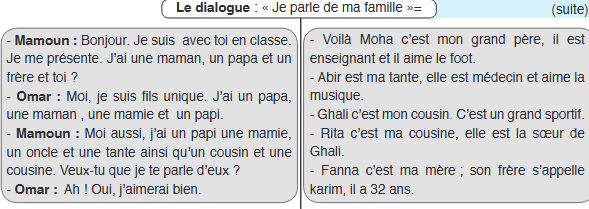 Ce que fait le professeurCe que font les élèvesSéance 1 : CompréhensionAvant l’écoute :Fait observer une deuxième fois les illustrations vues lors des semaines 1 / 2.Rappelle les liens familiaux entre les personnages à l’aide des questions leur permettant	de se rappeler le vocabulaire pour présenter la grande famille.- Quels sont les liens qui unissent les personnages dessinés sur l’image ?Travail individuel / collectifAvant l’écoute :Observe les images.Se rappelle le vocabulaire qui permet de désigner tel ou tel membre de la famille.Grands parents - parents-oncle - tante - cousins....C’est la grande	famille. Elle est constituée de grands parents , de parents, de la tante, de l’oncle des enfants et des cousins.Pendant l’écoute :- Outillage: Rappel du vocabulaire des semaines 1 et 2.- Fait dire deux fois le dialogue lentement ou faireécouter le support audio plusieurs fois, pour faire identifier le vocabulaire de la présentation de la grande famille et l’enrichir.Pendant l’écoute :- Ecoute attentivement le dialogue ou le support audio.Réemploi le vocabulaire déjà vu (unité 1) se présenter, présenter un membre de la famille.-Le dialogue : Je parle de ma famille.Pose des questions pour valider les hypothèses et assurer la compréhension du dialogue.Pose les questions suivantes :-Quels sont les personnages du dialogue ?-De combien de personnes se compose la famille de Mamoun ?Comment s’appelle la maman de Mamoun?Que fait le grand père de Mamoun ?- Répond aux questions.Les personnages de ce dialoguesontMamoun et Omar.Elle se compose de septpersonnes.La mère de Mamoun s’appelleQuel est le métier de la tante de Mamoun ?Veille à la correction phonétique.Fanna.Le grand-père de Mamoun est professeur.La tante est médecin.- Les élèves s’auto-corrigent.Séance 2 : ProductionAprès l’écoute :Fait écouter le dialogue une deuxième fois pour faire identifier le lexique des liens de la parenté.( la grande famille : enfants, parents ,grands parents, tante , oncle , cousins)- Fait réemployer les actes de langage (je te présente..... c’est .......Il a	) pour présenter et parler desa famille.Fait exploiter l’ image 2 du livret. (La famille royale)Veille à la correction phonétique.Fait réutiliser les actes de langage employés dans le dialogue dans des situations choisis par les élèves. les personnages : tante et oncle, famille, Cousinsinvite les élèves à créer une situation où ils utilisent les actes de langage vus.Fait corriger les problèmes de prononciation.Sensibilise les élèves	à la notion d’arbre GénéalogiqueRéinvestissement :Invite les élèves à se présenter à leur voisin de table et de leur parler des membres de leur famille.Engage les élèves à former des duos pour échanger les présentations	et parler de leur famille respective afin de susciter des interactions entre élèves.Corrige les erreurs de prononciation.Evalue et aide les élèves à s’auto-évaluer.Travail collectif / individuelEcoute attentivement le dialogue.Relève le vocabulaire de la présentation.Et des liens de parenté.Réemploi le vocabulaire de la présentation de la grande familleje te présente .... Il est........C’est.......Observe l’mage et s’exprime :Les élèves s’auto-corrigent.Identifie les actes de langage et les utilise dans des situations simulées.Crée des situations de communication pour  présenter et parler des membres de sa grande famille.Corrige ses déficiences phonétiques.Essaye de monter l’arbre généalogique de sa petite familleRéinvestissement :-Il se présente et parle de sa famille.Il forme un duo avec son camarade.Il échange les présentations avec son camarade.Il parle de sa famille.Il écoute les productions de ses camarades.Il prend la parole pour évaluer ses camarades.Unité : 2Niveau : 2AEPActivités Comptine :Semaine : 3 et 4Fiche : 31ThèmeLa grande famille.IntituléPoésie : Toute la familleObjectifsDire une comptine avec expression.Comprendre la poésie ( comptine , chants)Supports et outilsLivret de l’élève page : 27. Illustration , CDdurée20 min / semaineCe que fait le professeurCe que font les élèvesSéance 1 :Etape : Comprendre et dire 1- Observation/découverteIndique la page du livret et demande aux élèves d’observer l’image illustrant la comptine.Aide les élèves à formuler des hypothèses à l’aide des questions suivantes :Que présente l’image ?De quoi pourrait parler la comptine ?1ère écoute (livrets fermés)Fait écouter la comptine (2 fois).Dis la comptine de manière expressive.Pose des questions :As-tu reconnu des mots ? Lesquels ?De quoi parle la comptine ?Aide les élèves à valider les hypothèses après exploitation des illustrationsTravail individuelObserve les images.Formule les hypothèses à l’aide de questions.L’image représente grand- mère dans la cuisine.La comptine parle de la grande famille.Participe à la validation des hypothèses.Ecoute activement la comptine. Oui : le papa , la maman, la grand-mère, le grand père.....La comptine parle de la grande famille.Séance 2 :Rappel :Fait écouter la comptine en utilisant des gestes.Pose 2 ou 3 questions de compréhension.Travail collectif /individuelEcoute la comptine.Répond aux questions.Séance 3 :Etape : Apprentissage par auditionDis la comptine de manière expressive et à haute voix.Joint les gestes à la diction.Amène les élèves à dire et à mémoriser la comptine vers après vers.Fait dire la comptine en recourant aux jeux ( simuler uneparade des marionnettes...) en petits groupes.Corrige et fait corriger les erreurs de prononciation.Etape : Récitation/Evaluation Invite les élèves à réciter le poème. Comptage :Rappel des nombres vus la première semaine de l’unité 2.Amène les élèves à écrire les nombres de 1 à 40.Les invite à se référer au manuel et à compléterle tableau.Amène les élèves à bien prononcer les nombresde 1 à 40 :Fait corriger les erreurs phonétiquesTravail collectif / individuel-Ecoute, répète et imite les gestes.Répète vers par vers.Dit et mémorise la comptine.Corrige et s’auto-corrigeRécite le poème.Récite le poème collectivement.Compte de 10à 60 par dizaine.Lit les nombres transcrits :Complète le tableau,....Corrige sa prononciation.Corrige la prononciation de sescamaradesUnité : 2Niveau : 2AEPActivités Lecture :Semaine : 3 et 4Fiche : 32ThèmeLa grande famille.IntituléPrésentation de la lettre «N»	I - iObjectifsLire la lettre « N ».Lire des syllabes et des mots contenant la lettre « N - n»Supports et outilsLivret de l’élève page : 28 - poster - tableau.durée2 séances (30 min + 20 min).Ce que fait le professeurCe que font les élèvesSéance 1 :Etape : Observation / découverteFait observer l’illustration.Indique la page du livret et oriente l’observation des élèves à l’aide des questions leur permettant d’anticiper sur les images et de formuler des hypothèses.Que voyez-vous sur ces images ?Quelle est la lettre qui se répète ?Pourquoi avons-nous présenté l’image du navire?Fait observer les lettres écrites en majuscules et enminuscules.Fait remarquer qu’il s’agit d’une même lettreTravail collectifObserve les images, et formule des hypothèses.Une jeune fille qui joue du piano, un nid , un navire....La lettre « N » « n »Parce que le mot’ navire’’commence par la lettre «N »Identifie les lettres majuscules et les lettres minuscules.Séance 2 :Etape : Repérage de syllabe/LectureFait identifier la lettre « N ».fait identifier les syllabes (na - no - ni... ne/veu-pia/ no.).Fait identifier les mots avec la lettre « N ».Ecrit au tableau : navire, domino, neveu et frappe les syllabes....Fait lire ces syllabes.Veille à la correction phonétique.Etape : LectureDemande aux élèves de prendre le livret à la page 28 et de faire l’exercice « je lis les mots ».Fait lire les mots correspondants aux images : un nid - un navire.Invite les élèves à colorier la case de la lettre « n ».Fait lire l’exercice complété.Veille à la correction phonétique. Etape : EvaluationInvite les élèves à trouver des prénoms avec la lettre NCorrige les erreurs de prononciation.Evalue et aide les élèves à s’auto-évaluerTravail individuelEcoute attentivement.Identifie la lettre « N».-Identifie les syllabes (na - no – ni.Lit les syllabes.Identifie les mots avec la lettre « N » et lit.Observe les mots écrits autableau et frappe les syllabes : Na / vi / re,	do / mi /no.Les élèves s’auto-corrigent.Travail individuel /collectifRéalise les activités.Lit les mots : un nid, un navire.Colorie la lettre « n ».Lit et prononce bien la lettre « N», dans –navet - le nouveau .Corrige ses déficiences phonétiques.Travail individuelIl cherche les prénoms avec la lettre «N ».Il s’auto-corrige.Unité : 2Niveau : 2AEPActivités EcritureSemaine : 3 et 4Fiche : 33ThèmeLa grande famille.IntituléEcrire «N»ObjectifsEcrire la lettre «N».Ecrire des syllabes et des mots contenant la lettre «N»Supports et outilsLivret de l’élève page : 29 - poster-comptines.durée50 min (30 min / 20 min )Ce que fait le professeurCe que font les élèvesSéance 1 :Etape : Observation / découverteIndique la page du livret et oriente l’observation des élèves à l’aide des questions leur permettant d’anticiper sur les images et de Formuler des hypothèses .Quelle est la différence entre les deux écritures de « N » « n ».Demande aux élèves de colorier la lettre « n ».Dessine au tableau des lignes pour aider l’élève à bien écrire « n » .Fait observer que l’écriture nécessite l’application.Veille à la bonne position du corps et à la tenue du stylo et à la maîtrise de l’espace d’écriture.Fait regarder les lettres et les syllabes écrites enminuscules.Travail collectif / individuelObserve les Lettres et formule des hypothèses.La lettre « N » c’est enmajuscule.Colorie la lettre « n ».Observe le professeur dessiner des lignes verticales.-Identifie les lettres majuscules et les lettres minuscules.S’applique à écrire en respectant convenablement les consignes du professeurCorrige son maintien corporel.Respecte les lignes.Séance 2 : Etape : EntrainementFait observer le livret à la page 29.Invite les élèves à réaliser l’activité «je m’exerce» livret page 29 afin de faire identifier la lettre «N»Travail individuelObserve la rubrique « je m’exerce »Identifie la lettre «N ».S’entraîne à écrire la lettre « n ».Les élèves s’auto corrigent.Etape : EcritureInvite les élèves à écrire : activités proposées dans le livret. « j’écris ».Insiste sur la consigne : la bonne tenue du corps, du stylo...Demande à l’élève d’écrire la lettre « N ».Demande à l’élève d’écrire les syllabes :ni - neEcrit au tableau le mot : MINA.Fait découper ce mot en syllabes.Invite les élèves à prendre leur ardoise et à écrire les syllabes mi/na.Veille à la correction phonétique.Travail individuelRéalise les activités.Respecte la consigne.Ecrit la lettre «n».Ecrit les syllabes : ni-ne.Observe le mot écrit tableau.Découpe le mot en syllabes : Mi/na.Ecrit les syllabes sur l’ardoise.Corrige ses déficiences phonétiques.Etape : EvaluationInvite les élèves à écrire des prénoms qui contiennent la lettre « n ».Corrige les erreurs.Evalue et aide les élèves à s’auto-évaluer.Travail individuelIl écrit les prénoms avec la lettre«N».Il s’auto-corrigeUnité : 2Niveau : 2AEPActivités CopieSemaine : 3 et 4Fiche : 34ThèmeLa grande famille.IntituléEcrire «N»ObjectifsEcrire la lettre «N».Ecrire des syllabes et des mots contenant la lettre «N»Supports et outilsLivret de l’élève page : 29 - poster-comptines.durée20 minCe que fait le professeurCe que font les élèvesNote au tableau les syllabes :ne - na - ni - nu.Fait observer la graphie des syllabes notées sur le tableau.Fait observer avant de leur demander de copier les syllabes sur leur ardoise.Note au tableau la phrase suivante : Nada aime les bananes.Demande aux élèves de bien observer avant de copier sur leur livret.Travail individuelObserve les syllabes.Observe attentivement la graphie dessyllabes.Ecrit la lettre «n» sur l’ardoise.Ecrit les syllabes sur son ardoise.Copie la phrase sur son livret.Unité : 2 Niveau : 2AEPActivitésExercices écritsSemaine : 3 et 4Fiche : 35ThèmeLa grande famille.IntituléEcrire «N»ObjectifsEcrire la lettre «N».Ecrire des syllabes et des mots contenant la lettre «N»Supports et outilsLivret de l’élève page : 29 - poster-comptines.durée20 minCe que fait le professeurCe que font les élèves1- Demande aux élèves de jouer avec les cases dessyllabes pour former des mots.Aide les élèves à constituer le 1ermot : navireOriente les élèves à finir l’exercice. 2- Fait observer les images.Demande aux élèves quelle lettre manque pour compléter le nom représenté par le dessin.Invite les élèves à écrire sur l’ardoise la lettremanquante.Demande aux élèves d’écrire la lettre manquante sur le livret de l’élève.Travail individuelObserve les cases.Joue avec le professeur à constituer le mot «navire».Trouve les mots « piano », « nada ».Observe attentivement les images.Trouve la lettre «n».Ecrit sur son ardoise la lettre«n».Complète sur son livret leslettres manquantes : un ananas - un nid - deux radis.Unité : 2Niveau : 2AEPActivités Lecture :Semaine : 3 et 4Fiche : 36ThèmeLa grande famille.IntituléPrésentation de la lettre «e »ObjectifsLire la lettre « e ».Ecrire des syllabes et des mots contenant la lettre « e »Supports et outilsLivret de l’élève page : 30 - poster - comptines.durée2 séances (30 min + 20 min).Ce que fait le professeurCe que font les élèvesSéance 1 : Etape : Observation / découverteFait observer l’illustration.Indique la page du livret et oriente l’observation des élèves à l’aide des questions leur permettant d’anticiper sur les images et de formuler des hypothèses.Que représentent ces images ?Quelle est la lettre qui se répète ?Lit la comptine en mettant l’accent sur la prononciation du « e ».Pose des questions sur la compréhension.- Quelle son se répète dans les deux mots : une, lune ?Travail collectifObserve		les		images,	et formule	des	hypothèses.Un âne et une pelote de laine.La lettre « E ».Lit la comptine en mettant l’accent sur le mot qui contient la lettre « E».Il répond : le son « e ».Séance 2 :Etape : Repérage de syllabes/LectureLit deux fois la comptine, pour faire identifier la lettre eFait couper le mot en syllabes : lune, navireFait lire le vers : A la une. Dans la lune.Fait lire deux fois le 1er vers et le 2éme vers de la comptine.Fait identifier les mots avec la lettre « e ».Fait lire les syllabes et les mots « je repère les… ».Fait respecter la pause entre syllabes.Veille à la correction phonétique.Explique et donne la définition de syllabe :« c’est un son ou un groupe de sons qu’on prononce par une seule voix Etape : LectureDemande aux élèves de relier le mot à l’image.Invite les élèves à lire en respectant la pause entre syllabes : pe/lo/te....Ecrit au tableau : Jeudi – poupée et invite les élèves à lire   en respectant les   pauses   entre   syllabes   ou en frappant les syllabes.Invite les élèves à réaliser les activités proposées dans la rubrique « je colorie la lettre « e », »é », « è », et le son « eu » et je lis » du livret.Invite les élèves à lire vers par vers.Fait lire individuellement ou collectivement la comptine.  - Veille à la correction phonétique.Etape : EvaluationInvite les élèves à trouver des prénoms avec la lettre eDemande aux élèves d’entourer la lettre « e » et de lire la phrase : Emanuel est un élève sérieuxCorrige les erreurs de prononciation.	- EvalueTravail individuelLit les syllabes et les mots :Ne - no - le - lo, un - deux - navire.Lit en respectant la pause entre syllabes ; na / vi / re.Les élèves s’auto-corrigent.Comprend la définition de syllabeTravail individuel / collectifIl relie le mot âne à l’image et le mot peloteà l’image...Lit en respectant la pause.Observe les mots écrits au tableau. Lit enscindant les syllabes : Jeu/di, Pou/pée.Réalise les activités dans la rubrique « jecolorie la lettre « e ».Lit la comptine vers par vers.Corrige ses déficiences phonétiques.Travail individuelIl cherche les prénoms avec la lettre « e ».il entoure la lettre « e» et lit :Emanuel est un élève sérieuxIl s’auto-corrigeUnité : 2Niveau : 2AEPActivités EcritureSemaine : 3 et 4Fiche : 37ThèmeLa grande famille.IntituléEcrire «e»ObjectifsEcrire la lettre «e».Ecrire des syllabes et des mots contenant la lettre « e »Supports et outilsLivret de l’élève page : 31 - poster-comptines.duréeEcriture : 30 min + 20 minCe que fait le professeurCe que font les élèvesSéance 1 : Etape : Observation / découverteIndique la page du livret et oriente l’observation des élèves à l’aide des questions leur permettant d’anticiper sur les images et de formuler des hypothèses.Quelle est la différence entre les deux écritures de «e»,«E».Demande aux élèves de colorier la lettre »E ».Dessine au tableau des lignes pour aider l’élève à bien écrire «e».Fait observer que l’écriture nécessite de l’application.Veille à la bonne position du corps, à la tenue du stylo et à la maîtrise de l’espace d’écriture.Fait observer les lettres et les syllabes écrites en minusculesTravail collectif / individuelObserve les Lettres et formule des hypothèses.La lettre «E» c’est en majusculeet «e» c’est en minuscule.Identifie les lettres majuscules et les lettres minuscules.Colorie la lettre «E».Se prépare à écrire en respectant convenablement les consignes du professeurCorrige son maintien corporel.Respecte les lignes.Séance 2 :Etape : EntrainementDemande à l’élève d’ouvrir le livret à la page 31 rubrique «je m’exerce».Invite les élèves à réaliser l’activité afin de s’entraîner à écrire la lettre «e».Donne les explications nécessaires pour la réalisation de la tâche : former des boucles en l’air.Entraîne les élèves à dessiner des boucles sur leur ardoiseIncite les élèves à suivre le chemin tracé sur le livret pour réaliser des boucles.Invite les élèves à s’exercer en suivant les pointillés de gauche à droite.Veille à la correction du maintien et de la tenue du stylo.Etape : EcritureEcrit au tableau le mot «père»Demande aux élèves de le découper en syllabes.Faire écrire les syllabes qui composent le mot père.Invite les élèves à écrire : activités proposées « le livretInsiste sur la consigne : la bonne tenue du corps, du stylo...Fait écrire les lettres et les syllabes (livret de l’élève).Etape : EvaluationInvite les élèves à écrire des prénoms qui contiennent la lettre «e».Corrige les erreurs.Evalue et aide les élèves à s’auto-évaluer.Travail individuelSuit le chemin tracé.Dessine les boucles en suivant les pointillés, allant de gauche à droite.Respecte la consigne du maintien du corps et de la tenue du stylo.Les élèves s’auto-corrigent.Travail individuelObserve l’écriture du mot «père» au tableau.Découpe le mot en syllabes.Ecrit sur l’ardoise les syllabes qui composent le mot «père».Réalise les activités.Respecte la consigne.Ecrit la lettre «e».Écrit les syllabes : le - la .Travail individuelEcrit les prénoms avec la lettre«e».S’auto-corrigeUnité : 2 Niveau : 2AEPActivités Copie-Dictée/ Exercices écritsSemaine : 3 et 4Fiche : 38ThèmeLa grande famille.ObjectifsCopie / Dictée : Savoir orthographier la lettre «e».Exercices écrits : - Ecrire la lettre «e» . - Ecrire des syllabes et des mots contenant la lettre «e»Supports et outilsLivret de l’élève page : 31durée20 minCe que fait le professeurCe que font les élèvesCopie / Dictée :Copie / Dictée :Travail collectif / individuelTravail sur les ardoises (Procédé La Martinière)Dicte :e - le - me - peune pelote - un repasTravail sur le livretDicte aux élèves le - me - be - teune lune - une robeEcoute le professeur.Ecrit sou la dictée du professeur.Corrige ses erreurs.Ecrit sous la dictée du professeur.Soigne son écriture.Corrige ses incorrectionsExercices écrits :Exercices écrits :Demande à l’élève d’ouvrir leurs livrets.Propose à l’élève	d’entourer les	lettres pour composer son prénom et son nom en utilisant deux couleurs différentes.Demande à l’élève de copier les lettres qui forment son prénom sur l’ardoise.Fait corriger.Invite l’élève ensuite à écrire son nom.Demande à l’élève de réaliser l’exercice 1.Demande à l’élève de faire le 2ème exercice : « je relie les deux écritures du même mot.Fait corriger en mettant l’accent sur l’écriture du « E » dans les deux exemples.Ouvre son livret.Entoure les lettres pour composer sonprénom et son nom en utilisant deux couleursdifférentes.Ecrit son prénom sur l’ardoise.Corrige ses maladresses.Ecrit sur l’ardoise son nom.Corrige ses erreurs.Réalise l’activité :Relie TANTE à tante et oncle à ONCLEIdentifie l’écriture de la lettre « e» dans lesdeux exemples .Corrige ses erreursUnité : 2Niveau : 2AEPEvaluation : OralesSemaine : 5Fiche : 39ThèmeLa grande famille.IntituléParler de son écoleObjectifsProduire, oralement, un énoncé court et simple à caractèreinformatif.Supports et outilsLivret de l’élève page : 32, illustrations, CD.durée90 min ( 30 min + 20 min + 20 min + 20 min)Ce que fait le professeurCe que font les élèvesSéance 1 : Compréhension1- EvaluationExploite les situations proposées dans le livret, pour évaluer les apprentissages concernant les liens familiaux.Amène les élèves à nommer les membres de leur famille.-Indique la page du livret et demande aux élèves de remplir l’arbre généalogique de leur famille.-Identifie les difficultés, corrige les erreurs.2- Consolidation-Propose des activités de consolidation en fonction des groupes de besoins identifiés.-Accompagne les élèves et apporte l’aide à ceux qui sont en difficultésTravail individuel / collectifObserve les ’images.Formule les hypothèses.Prend la parole pour s’exprimer.-Nomme les membres de ma famille :- Mes parents,- mes grands parents,- mes oncles et tantes,- mes cousines et cousins,mes neveux et nièces...- s’exprime et écoute les présentations de ses amis.Evalue et s’auto-évalue.Réutilise adéquatement le lexique de la parenté.Participe à la réalisation des activités proposées par le prof.Séance 2 : Production1- EvaluationFait observer l’illustration de l’arbre généalogique (une esquisse).Amène les élèves à identifier les personnages.Amène les élèves à donner des informations sur chacun des membres de leur famille. InteragirIncite les élèves à échanger des informations sur leurfamille et à poser des questions, si nécessaire, pour les réticents à prendre la parole.2- ConsolidationPropose des activités de consolidation en fonction des groupes de besoins identifiés.Accompagne les élèves et apporte l’aide à ceux qui sont en difficultésTravail individuelObserve le support.S’exprime librement en nommant les personnages.le père,- la mère,- le grand père,la grand-mère.Donne des informations sur les membres de sa famille.Mon père s’appelle...... Il aime...Ma mère s’appelle.	Elle aime.Mon oncle s’appelle....il vit à....Ma sœur s’appelle....Elle a...Ma tante s’appelle	Elle travailleParle de sa famille à son ami.Pose des questions à son ami pour connaitre sa famille.Réutilise adéquatement le lexique de la parenté.Participe à la réalisation des activités proposées par le prof.Corrige et s’auto-corrige.Unité : 2 Niveau : 2AEPEvaluation :Lecture / ComptineSemaine : 5Fiche : 40ThèmeLa grande famille.IntituléLecture : : Les lettres « l », « o », « n », « e ».Comptine : Identifier et nommer les membres de la grande famille.ObjectifsLecture : - Identifier les phonèmes et les graphies qui leur correspondent / - Lire des lettres, des syllabes et des mots. Comptine : Identifier et nommer les membres de la grandefamille.Supports et outilsLecture : Livret de l’élève page : 33 - poster - comptines.Comptine : IllustrationsduréeLecture : 2 séances : 30 min + 20 minComptine : 20 minCe que fait le professeurCe que font les élèvesComptine :Séance 1 : Compréhension 1- EvaluationInvite les élèves à réciter la comptine.- Fait dire la comptine de manière expressive2- ConsolidationPour les élèves en difficultés, procéder à une répétition en chantant avec eux au début.Fait joindre les gestes à la diction pour faciliter larécitation de la comptine.Pour ceux qui n’ont pas de difficultés, proposer des activités ludiques telles :la théâtralisation de la comptine,Faire dire la comptine en recourant aux jeux (simuler une parade des marionnettes...) en petits groupes.Corrige et fait corriger les erreurs de prononciationTravail collectif / individuel1- Evaluation- Dit la comptine en respectant le rythme et l’intonation en articulant correctement et en utilisant les gestes adéquats.2- ConsolidationEcoute, observe, répète.Répète et imite les gestes.Corrige ,s’auto-corrige.Récite la comptine en petit groupe.Théâtralise la comptine.Dit la comptine en recourant aux jeux.S’auto-corrigeLecture :1- EvaluationIndique la page du livre.Lit et fait lire la comptine « O la perdrix ».Explicite la consigne de la situation « je lis et je souligne les mots qui contiennent les lettres «l », «o », «n », « e ».Fait dire la comptine de manière expressive en mettant l’accent sur les lettres étudiées.Veille au respect de la prononciation des lettres « l », « o», « n », »e ».Fait chercher sur internet les comptines avec musique et faire écouter la comptine « O la perdrix ».2- ConsolidationFait réaliser l’activité «je m’exerce» afin de consolider les acquis des élèves.Contrôle la lecture des sons « l », « o », « n », «e » dans: une banane, la sœur, la nièce, le bébé, le coq.Explique la consigne et fait découper les mots en syllabes.Travail collectif / individuelEcoute attentivement la lecture.Lit la comptine.Souligne les mots qui contiennent les lettresDit la comptine de manièreexpressive enmettant l’accent sur les lettres étudiées.Respecte la prononciation.Ecoute « O la perdrix ».Réalise l’activité :Entoure la lettre «l» et la lettre«n» dans les motsSouligne les lettres « o », »e» dans  coq, table, robe.Réalise une bonne lecture.Découpe les mots en syllabes et les lis.Unité : 2 Niveau : 2AEPEvaluation :Ecriture / Dictée Semaine : 5Fiche : 41ThèmeLa grande famille.IntituléLes lettres « l », « o », « n », « e ».ObjectifsEcriture : - Identifier les phonèmes et les graphies qui leur correspondent / - Lire des lettres, des syllabes et des mots. Dictée : Identifier les phonèmes et les graphies qui leurcorrespondent, / Écrire les mots sous dictéeSupports et outilsLivret de l’élève page : 33 - poster - comptines.duréeEcriture : 20 minDictée : 20 minCe que fait le professeurCe que font les élèvesEcriture :1- EvaluationIndique la page du livret.Demande aux élèves de lire la comptine et de relever les notes musicales.Entraîne les élèves à écrire les notes musicales sur l’ardoise.Explique la consigne.Fait réaliser l’exercice de l’écriture sur le livret.Veille à la bonne tenue du stylo.2- ConsolidationIdentifie les groupes de besoin.Fait réaliser des exercices d’écriture selon des groupes de besoin.Valorise les bonnes réalisations et aide les élèves en difficulté.Veille à la bonne position du corps et à la bonne tenue du styloTravail collectif / individuel1- EvaluationObserve la comptine.Lit la comptine et relève les notes musicales.Réalise l’écriture des notes musicales sur l’ardoise.Comprend la consigne.Réalise l’activité « écriture » sur le livret.Respecte la bonne tenue du corps et du stylo2- ConsolidationRéalise les activités proposées pour consolider les acquis en suivant la consigne du professeur.Présente	sa	réalisation devant	ses		camarades.Corrige et améliore sa production.Dictée :1- EvaluationIndique la page du livret.Explique la consigne.Veille à la bonne tenue du stylo.Dicte les syllabes : La - no - me - leDicte la phrase : Le neveu de Ghali est un bébé.Fait réaliser l’exercice de dictée sur le livret.2- ConsolidationIdentifie les groupes de besoins.Fait réaliser des exercices de dictée selon des groupes de besoins.Valorise les bonnes réalisations et aide les élèves en difficulté.Veille à la bonne position du corps et à la bonnetenue du stylo.Travail collectif / individuelComprend la consigne.Respecte la bonne tenue du corps et du stylo.Note sur l’ardoise les syllabes qu’il entend.Réalise	les	activitésproposées	pour	consolider les acquis en suivant la consigne du professeur.Présente sa réalisation au professeur.Corrige sa productionUnité : 2 Niveau : 2AEPEvaluation :Exercices écritsSemaine : 5Fiche : 42ThèmeLa grande famille.IntituléLes lettres « l », « o », « n », « e ».ObjectifsIdentifier les phonèmes et les graphies qui leur correspondent,Ecrire sous dictée des mots constitués de lettres vues dans l’unité 2Supports et outilsLivret de l’élève page : 34 - poster - comptines.Durée20 minCe que fait le professeurCe que font les élèves1- EvaluationIndique la page du livret.Demande aux élèves de faire l’exercice .Entraîne les élèves à remettre en ordre des mots sur l’ardoise.Explique la consigne.Fait réaliser l’exercice « je joue avec les mots » sur le livret.Veille à la bonne tenue du stylo.2- ConsolidationIdentifie les groupes de besoins.Fait réaliser des exercices d’écriture selon des groupes de besoins.Valorise les bonnes réalisations et aide les élèves en difficulté.Veille à la bonne position du corps et à la bonne tenue du stylo.Travail collectif / individuelObserve le livret.Fait l’exercice.Réalise la remise en ordre de mots sur l’ardoise.Comprend la consigne.Réalise l’activité «je joue avec les mots» sur le livret page 34.« l’oncle de Nadia s’appelle Omar ».Respecte la bonne tenue du corps et du stylo.Réalise les activitésproposées pour consolider les acquis en suivant la consigne du professeur.Présente	sa	réalisation devant	ses		camarades.Corrige et améliore sa productionUnité : 3Niveau : 2AEPPlanification de l’unité 3S : 1, 2, 3, 4 et 5Fiche : 43ThèmeMa nourriture et ma santéSous- compétenceSous-compétence à développer pendant l’unité 3 :A la fin de l’unité 3, en mobilisant les savoirs, savoir-faire et savoir-être requis, dans une situation de communication en rapport avec soi-même et son environnement immédiat et local, et à partir de supports ico- niques et/ou graphiques, l’apprenante/apprenant sera capable de (d’)comprendre et produire oralement un énoncé court et simple, àcaractère informatif ;lire des syllabes et des mots simples ;écrire les graphèmes étudiés isolés et dans des syllabes ;copier des mots simples et/ou les écrire sous dictée.Projet de classeRéaliser un dépliant sur la nourriture et la santéSemainesActivités OralesPoésieLectureEcri- tureExercicesécrits / CopieProjet de classe1Informer / s’informer sur la santé et la nourriturePetit ours est bien maladePrésenta- tion de « d »Lecture de syllabes, de mots« d »lettre àajouter à un motMots à reconsti-tuerPrésenta-tion du projetRépartition destâches2- Conseiller- Recomman- derPetit ours est bien maladePrésenta- tion de « u »Lecture de syllabes, de mots« u »- Repérageauditifet visuel de«u»- Lettre àajouter à un mot- Elaboration d’unplan du dé- pliant3PrescrireInterdireOn a faimPrésenta- tion de « t »Lecture de syllabes, de mots« t»Lettre à ajouter à un motMots à former à partir desyllabes- Collectes des données- Classement etébauche du dépliant4PrescrireInterdireOn a faimPrésenta- tion de « p »Lecture desyllabes, de mots« p »- Lettre à ajouter à un mot- Mot à découvrir- Réalisation del’album5Evaluation et soutienEvaluation et soutienEvaluation et soutienEvaluation et soutienEvaluation et soutien- Présenta-tion du dépliant6Evaluation et remédiationEvaluation et remédiationEvaluation et remédiationEvaluation et remédiationEvaluation et remédiationProlonge-mentUnité : 3Niveau : 2AEPProjet de classeS : 1, 2, 3, 4, 5 et 6Fiche : 44ThèmeMa nourriture et ma santéIntituléRéaliser un dépliant sur la nourriture et la santéCompétences transversales    Travailler en groupe/négocier/collaborer/coopérer, participer...     Prendre l’initiative, proposer, décider, donner son avis...    Résoudre des problèmes    Prendre la parole/s’exprimerObjectifs    Réaliser un dépliant sur la nourriture et la santéSupports et outils    Images, dessins, documents...durée    100 min (5 séances de 20 min chacune)Ce que fait le professeurCe que font les élèvesSéance 1 : Identification de projet- Réactive les anciennes acquisitions pour faire identifier un dépliant.Qu’est-ce que c’est ?Que trouve-t-on dans un dépliant ?Invite les élèves à prendre part à la réalisation d’un dépliant.Détermine les tâches à accomplir.Recherche d’images, de dessins sur les aliments : fruits, légumes, viande, céréales...Fait réfléchir les élèves sur les modalités  de travail.Aide à la réalisation d’un calendrier de travailTravail collectif / en petits groupesPrend part à la discussion.Répond aux questions posées.On trouve des photos, des dessins, des textes...Prend connaissance du projet, de son déroulement, des tâches à accomplir...Participe à la répartition des tâches.Etablit un calendrier de travail avec ses camarades du groupeSéance 2 : Réalisation du projetPrend connaissance sur l’état d’avancement du projet.Aide les élèves à :Trier des photos.Réaliser des dessins de fruits, de légumes ou d’autres aliments, à les colorier ou à  les peindreles classer pour les coller dans l’album.Oriente les élèves à trouver les solutions adéquates aux problèmes rencontrés.Fait analyser les échecs, les réussites.Incite les élèves à noter les solutions proposéesAmène les élèves à faire le bilan de leurs avancées, en fonction des objectifs de départ.Travail en groupeParticipe au tri des photos.Donne son avis sur les dessins réalisés.Exprime les difficultés rencontrées.Parle des besoins de son groupe.Note les solutions proposées.Exprime les difficultés rencontrées.Exprime les besoins de son groupe.Note les solutions proposées.Séance 3 : Réalisation du projet (suite)Travail en groupePrend part à la réalisation du dépliant.Classe les documents.Discute avec ses camarades du groupe.Participe à la mise en page dudépliant.Donne son point de vue- Anime la séance de réalisation de l’album : le titre deTravail en groupePrend part à la réalisation du dépliant.Classe les documents.Discute avec ses camarades du groupe.Participe à la mise en page dudépliant.Donne son point de vuel’album, le nombre de photos et des fiches de renseignementsTravail en groupePrend part à la réalisation du dépliant.Classe les documents.Discute avec ses camarades du groupe.Participe à la mise en page dudépliant.Donne son point de vueà y mettre.Travail en groupePrend part à la réalisation du dépliant.Classe les documents.Discute avec ses camarades du groupe.Participe à la mise en page dudépliant.Donne son point de vue- Fait classer les documents.Travail en groupePrend part à la réalisation du dépliant.Classe les documents.Discute avec ses camarades du groupe.Participe à la mise en page dudépliant.Donne son point de vue- Ecoute les propositions des élèves.Travail en groupePrend part à la réalisation du dépliant.Classe les documents.Discute avec ses camarades du groupe.Participe à la mise en page dudépliant.Donne son point de vue- Encourage les groupes à réaliser le projetTravail en groupePrend part à la réalisation du dépliant.Classe les documents.Discute avec ses camarades du groupe.Participe à la mise en page dudépliant.Donne son point de vueSéance 4 : Réalisation du projet (fin)Aide  les  élèves	à  apporter	les  dernières	retouches au dépliant.Anime la séance d’entraînement à la présentation du dépliantTravail en groupeDonne son point de vue.Accepte les observations de ses camarades du groupe.Participe à la confection définitivedu dépliant.- S’entraîne à présenter le dépliant.Séance 5 : Réalisation du projetTravail en groupe- Anime la séance de présentation du projet.- Présente le projet  en- Invite d’autres  acteurs  à assister à cetcollaboration avec  sesévénement.camaradesUnité : 3Niveau : 2AEPActivités Orales :Semaine : 1Fiche : 45ThèmeMa nourriture et ma santéObjectifsInformer / s’informer sur la nourriture - Conseiller /RecommanderSupports et outilsLivret de l’élève page : 36, dialogue, posterdurée4 séances de 30 min, 20 min, 20 min, 20 minLe dialogue : Papa suit un régimeNada: Regarde les belles tartes, papa !Papa: Non, aujourd’hui, je n’entre pas dans la pâtisserie. Nada: Mais pourquoi papa ?Papa: Je suis un régime. Nada: Et moi, papa ?Papa: Fais comme moi pour ne pas grossir.Le dialogue : Papa suit un régimeNada: Regarde les belles tartes, papa !Papa: Non, aujourd’hui, je n’entre pas dans la pâtisserie. Nada: Mais pourquoi papa ?Papa: Je suis un régime. Nada: Et moi, papa ?Papa: Fais comme moi pour ne pas grossir.Ce que fait le professeurCe que font les élèvesSéance 1 : CompréhensionAvant l’écoute 1 :Fait observer le poster ou les illustrations du livret.Attire l’attention des élèves sur le cadran en haut et à gauche du poster.Quelle heure est-il ?- Fait identifier les deux personnages et le lieu où ils se trouvent.Où sont-ils ?Que font-ils ?Qu’en penses-tu ?Pendant l’écoute :Fait écouter le dialogue.Dialogue : (voir en haut)Pose des questions pour valider les hypothèses et entamer la compréhension du dialogue.Comment s’appelle la petite fille ?Avec qui est-elle ?Où sont-ils ?- Montre une tarte et la fait identifier (une photo).Avant l’écoute 1 :Travail collectif- Observe le poster et répond aux questions.Il est quatre heures.C’est une fille.C’est un homme.C’est un homme et une fille.Ils sont devant une pâtisserie.Ils regardent les gâteaux.La fille veut acheter des gâteauxPendant l’écoute :Travail collectif / individuelEcoute attentivement le dialogue.Répond aux questions.Elle s’appelle Nada.Elle est avec son papa.Ils sont devant une pâtisserie.C’est une tarte.Séance 2 : ProductionAprès l’écoute :Explique les termes et expressions difficiles.Ici dans le dialogue, le père recommande et conseille à sa fille de ne pas manger de gâteaux.Fait utiliser ces actes de langage dans d’autres situationsRéinvestissement :Propose des situations.Un professeur qui recommande à son élève de ne pas appuyer sur le crayon.Une maman qui recommande ou conseille son fils de nepas courir pour ne pas tomber.Fait trouver d’autres actes de parole.Travail collectif / individuelAprès l’écoute :Ecoute le dialogue.Utilise ces actes de langage dans d’autres situations en duo avec des   camarades   de groupe.Varie la forme de l’expression suivant chaque situation Réinvestissement :Prend la parole pour exprimer une recommandation ou un conseil.Ecoute les remarques du prof. et celles de ses amis.S’auto-évalueUnité : 3Niveau : 2AEPActivités Comptine :Semaines : 1 et 2Fiche : 46ThèmeMa nourriture et ma santéIntituléPetit ours est bien maladeObjectifsDire une comptine avec expression.Comprendre la poésie (comptine , chants)Supports et outilsLivret de l’élève page : 37Images : bananes - salade - radis - tisanedurée2 séances de 20 min chacuneCe que fait le professeurCe que font les élèvesSéance 1 : Compréhension- Mise en train- Prépare les élèves à l’audition de la comptine1) Observation et découverteFait observer les images sur le livret.Amène les élèves à dire ce qu’ils voient puis à formuler des hypothèses.Que vois-tu sur l’image ?Comment est-il ?Pourquoi à ton avis ?1ère Ecoute : (livrets fermés)- Fait écouter la comptine 2 ou 3 fois.2) Compréhension- Vérifie la compréhension.De quoi parle la comptine ?Comment est-il ?Où est-il ?Pourquoi est-il malade ?Qu’est-ce qu’il a mangé ?Qu’est-ce qu’il a bu ?2ème Ecoute :Dit la comptine en associant le geste à la parole.S’appuie sur les illustrations pour expliquer des termes comme salade, radis, banane, tisane.3ème Ecoute :Dit d’une manière expressive la comptine.Pose des questions pour vérifier la compréhension.Travail collectifActivités physiquesMouvements des bras.Mouvements des jambes.Saut sur place.Activités respiratoiresInspirer et expirer lentement de l’air.Réchauffement de la voixLaisser sortir des sons continus aigus ou graves.1) Observation et découverteRépond aux questions et formule des hypothèses.Je vois un petit ours.Il est malade.il a pris froid.Il a peut-être trop mangé.2) CompréhensionElle parle d’un petit ours.Il est malade. /….Répond aux questions.Mime les actions de boire et de manger.Réemploie le «verbe» sortir dans des phrases.Sortir de la classe / de l’école / de la maison / du lit...Répond aux questions du prof.Séance 2 :Rappel :Fait écouter la comptine.Pose des questions pour contrôler la compréhension.3) Apprentissage :Fait écouter puis répéter le contenu de la comptine vers par vers.Redresse ou fait redresser les mauvaises prononciations.4) Récitation et évaluation :- Fait réciter la comptine collectivement puis individuellementTravail collectif /individuelEcoute.Répond aux questions.Ecoute, répète et imite les gestes du professeur.Récite la comptine.Corrige la prestation de ses camarades.S’auto-corrigeUnité : 3Niveau : 2AEPActivités LectureSemaines : 1 et 2Fiche : 47ThèmeMa nourriture et ma santéIntituléPrésentation de la lettre «d»ObjectifsRepérer la lettre «d» au niveau de la chaine sonore. Identifier visuellement la lettre «d».Lire des syllabes, des mots, des phrases contenant la lettre «d»Supports et outilsIllustration du livret de l’élève page : 38Images : salade - radis - limonade - dédurée2 séances hebdomadaires de 30 min et 20 minCe que fait le professeurCe que font les élèvesSéance 1 :Etape : Observation / découverte Activités orales- Fait observer et commenter le contenu de l’illustration de la page : 38 du livret de l’élève.Qui est-ce ?Qu’est-ce que c’est ?Que fait Nada ?Repérage auditifDemande aux élèves de repérer les mots contenant la lettre « d ».Repérage visuelEcrit la phrase clé au tableau.Fait isoler les mots qui contiennent la lettre «d».Découpage syllabiqueFait scander les syllabes et repérer les syllabes qui contiennent la lettre «d».Recourt aux festons et met en évidence les syllabes contenant la lettre «d».CombinatoireFait lire les syllabes (activité 3 du livret).Isole la lettre «d».L’écrit en cursive.La lit puis la fait écrire sur les ardoises.Travail collectifObserve l’illustration.Répond aux questions.Ce sont Nada et son papa.C’est une salade.Ce sont des radis.Nada donne une  salade et des radis à son papa.Repère et énonce les mots qui contiennent la lettre «d»Nada - donne - salade - radisRepère ces mots.Les lit.Scande (frappe) les syllabes et repère celles qui contiennent la lettre «d».Nada - donne - salade - radisEpelle les deux lettres qui composent la syllabe puis la syllabe.Lit la lettre «d».Ecrit la lettre «d» sur son ardoise.Séance 2 :Fait lire la lettre «d» puis la fait écrire.La fait associer aux voyelles déjà étudiées.Chasse aux motsDemande aux élèves de donner des mots contenant la lettre « d ».Attire l’attention des élèves sur les deux déterminants (Activité 4).Fait trouver des mots qui illustrent ce même fait grammatical (oralement).Lecture individuelle sur le livret. (Activités 3, 4 et 5 du livret).Travail individuelLit puis écrit la lettre «d».Lit les syllabes. da - do - di - deLit des mots contenant la lettre«d» (Activité 4sur le livret de l’élève).Le radis = un radis.Le dîner = un dîner.Le dé = un dé.Attend son tour pour lire.S’auto-évalue.Participe au concours dumeilleur lecteurUnité : 3 Niveau : 2AEPActivités Ecriture / Copie/ Exercices écritsSemaines : 1 et 2Fiche : 48ThèmeMa nourriture et ma santéIntituléLa graphie de la lettre « d »ObjectifsTracer la lettre « d » en respectant le mouvement cursif.Savoir lier la lettre « d » à d’autres lettresSupports et outilsTableau - ardoise - crayons de couleur - Livret de l’élève p : 38durée3 séances de 20 min chacune.Ce que fait le professeurCe que font les élèvesSéance 1 : EcritureActivités oralesAffiche le cadran d’une montre.Obtient le mot « midi ».Procède au découpage syllabiques du mot et fait isoler le graphème « d ».ColoriageFait colorier le graphème «d» (Activité 1 du livret)Réalisation et indications graphiquesFait respecter le mouvement cursif :La boucle du «d» se réalise suivant un mouvement anti- horaire.La barre du «d» se fait du haut vers le bas.Veille sur le respect de la liaison du graphème«d» avec la voyelle qui le suit. (Activités 2 et 3 du livret)Travail collectif / individuelObserve le cadran.Enonce le mot «midi».Participe au découpage du mot.Identifie le graphème «d». mi/didi dColorie la lettre «d».Respecte le mouvement cursif.Applique les indications graphiques données par le professeur.Respecte la hauteur et la forme du «d».Respecte les liaisons.Séance 2 : CopiePasse dans les rangs.Contrôle : les postures, la tenue de l’instrument scripteurTravail individuel / collectifRéalise l’activité proposée dans la rubrique «Je recopie».Respecte :les liaisons entre les lettres àl’intérieur d’un mot.les espaces entre les mots.la ponctuation.Séance 3 : Exercices écrits- Lit et explique à chaque fois la consigne.Travail individuel- Exécute l’activité demandée sur son livret.Unité : 3Niveau : 2AEPActivités OralesSemaines : 2 et 3Fiche : 49ThèmeMa nourriture et ma santéIntituléInformer / s’informer sur la nourriture - Conseiller /recommander.ObjectifsInformer / s’informer sur la nourriture - Conseiller /recommander.Supports et outilsLivret de l’élève page : 36, dialogue, posters.durée4 séances de 30 min, 20 min, 20 min, 20 minA la maison, maman range les achats. Papa entre dans la cuisine.Papa : Qu’est-ce qu’il y a à manger, ce soir ? Maman : Des pâtes à la sauce tomate et une salade. Papa : Le soir ! C’est mauvais pour la santé.Maman : Qu’est-ce que tu veux manger alors ?Papa : Attends ! Je vais préparer le dîner ce soirA la maison, maman range les achats. Papa entre dans la cuisine.Papa : Qu’est-ce qu’il y a à manger, ce soir ? Maman : Des pâtes à la sauce tomate et une salade. Papa : Le soir ! C’est mauvais pour la santé.Maman : Qu’est-ce que tu veux manger alors ?Papa : Attends ! Je vais préparer le dîner ce soirCe que fait le professeurCe que font les élèvesSéance 1 : CompréhensionAvant l’écoute :Fait observer le poster ou les illustrations du livret p : 36Attire l’attention des élèves sur le cadran en haut et à gauche du poster.Quelle heure est-il ?- Fait identifier les deux personnages et le lieu.Qui est-ce ?Où sont-ils ?Fait énumérer ce qu’il y a dans le panier (ou aide les élèves à l’aide d’images à le faire).Demande ce que va faire la maman.Travail collectifObserve le poster.Répond aux questions.Il est cinq heures.C’est papa / maman.C’est le père de Nada / la mère de Nada.Ils sont dans la cuisine.Une salade, des tomates, des radis, des pâtes...Elle va préparer le repas du soir(le dîner).Elle va préparer à manger.Pendant l’écoute :Fait écouter le dialoguePose des questions pour valider les hypothèses et entamer la compréhension du dialogueOù est la maman ?	• Que fait-elle ?Qui entre dans la cuisine ?	• Que fait-il ?Travail collectifEcoute attentivement le dialogueRépond aux questions.Elle est dans la cuisine.Elle prépare le dîner / le repas / à manger.	- C’est papa.Il demande ce qu’il y a à mangerSéance 2 : ProductionExplique les mots et expressions difficiles.Montre des pâtes, de la sauce tomate et une salade (ici un plat).Ici, dans le dialogue, le père s’informe et la maman l’informe.Fait utiliser ces deux actes de langage dans d’autres situations.Travail collectifEcoute le dialogue et les explications du professeur.Répond aux questions.C’est une tomate / une salade / de la sauce tomate.Adapte ses propos à chaque situation.RéinvestissementPropose d’autres situations.Tu as faim. Tu veux préparer une omelette. Tu demandes à ta maman comment faire.Demande à ton camarade où se trouve une cabine téléphonique.Demande à ton voisin de table quel âge il a.Travail individuelPrend la parole.Informe ou demande une information.Choisit ses mots et s’exprime dans des phrases simples.Prend en considération les remarques qu’on lui a faites.S’auto-évalue.Unité : 3Niveau : 2AEPActivités Lecture :Semaines : 1 et 2Fiche : 50ThèmeMa nourriture et ma santéIntituléPrésentation de la lettre «u»ObjectifsRepérer la lettre « u » au niveau de la chaine sonore. Identifier visuellement la lettre « u ».Lire des syllabes, des mots, des phrases contenant la lettre «u».Supports et outilsIllustration du livret de l’élève page : 40Images : salade - radis - limonade - dé - Cartes de menus.durée2 séances hebdomadaires de 30 min et 20 minCe que fait le professeurCe que font les élèvesSéance 1 :Activités oralesFait ouvrir les livrets.Pose des questions sur le contenu de l’illustration.Fait identifier.Les personnages.Le lieu.Montre le menu et amène les élèves à dire.Repérage auditifReprend lentement la phrase-clé.Demande aux élèves de repérer les mots qui contiennent «u».Repérage visuelEcrit la phrase clé au tableau.Fait isoler les mots qui contiennent la lettre «u».Les fait lire.Découpage syllabiqueFait, scander les syllabes des deux mots-clés.Met en évidence les syllabes contenant la lettre«u».CombinatoireFais lire les syllabes (activités 3 du livret)Isole la lettre «u».L’écrit en cursive.La lit puis la fait écrire sur les ardoises.Travail collectif / individuelObserve l’illustration.Répond aux questions du prof.Ce sont Nada, papa et maman.Ce sont Nada et ses parents.Ils sont dans un restaurant.Nada n’a pas lu le menu.Lu - menuRepère : lu - menuLit ces deux motsScande les syllabes.Repère celles qui contiennent«u»lu menuEpelle les deux lettres qui composent la syllabe puis le mot.Lit la lettre «u».L’associe aux consonnes étudiées et lit des syllabes.Ecrit la lettre «u» sur son ar-doiseSéance 2 :Tableau de lecture.Chasse aux motsDemande aux élèves de donner des mots contenant la lettre «u».Lecture de mots (activité 4 du livret).Attire l’attention des élèves sur les deux déterminants et sur la marque du pluriel.Lecture individuelle sur le livret . (Activités 3, 4 et 5Travail individuelLit le contenu du tableau.Le mur - le menu - la lune - sur.Comprend implicitement la notion du plurielle menu = les menus...Attend son tour pour lire.S’auto-évalue.Unité : 3 Niveau : 2AEPActivités Ecriture / Dictée/ Exercices écritsSemaines : 1 et 2Fiche : 51ThèmeMa nourriture et ma santéIntituléLa graphie de la lettre «u»ObjectifsTracer la lettre «u» en respectant le mouvement cursif.Savoir lier la lettre «u» à d’autres lettres.Supports et outilsTableau - ardoise - crayons de couleur - livret de l’élève p : 40durée3 séances de 20 min chacune.Ce que fait le professeurCe que font les élèvesSéance 1 : EcriturePrésente un menu et le fait identifier.Procède au découpage syllabique et fait isoler le graphème «u».ColoriageFait colorier le graphème «u» (Activité 1 du livret). Indications topographiques et réalisationFait respecter le mouvement cursif en réalisant lesguirlandes de l’activité 2 du livret.Fait réaliser l’exercice 3.Passe dans les rangs.Corrige les mauvaises postures.Contrôle la tenue de l’instrument scripteur. (Activités 2 et 3 du livret)Travail collectif / individuelObserve et prend la parole.C’est un menu.Identifie la lettre «u».Colorie la lettre «u» sans exercer de pression sur le crayon de couleur.Suit les pointillés.Respecte le mouvement cursif.N’appuie pas sur l’instrument scripteur.Respecte la hauteur des lettres.Réalise le «u» sans lever l’instrument scripteur.(Il en est de même pour un etmenu).Séance 2 : DictéeTravail individuelDictée de syllabes et de mots sur les ardoises (procédé La Martinière)Dictée sur le livret :lu - mu - nu - bu - du - la - lune - une mule - une dune.Ecrit les syllabes et les mots que le professeur lui dicte.Corrige ses erreurs.Ecrit en soignant son écriture.Corrige son travail.Séance 3 : Exercices écritsTravail individuelExercice 1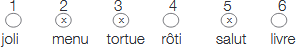 - Réalise les activités deman- dées.Exercice 2n u méro - lég u mes - écrit u res u cre - confit u re - s u cetteExercice 3- Corrige ses erreursla rue - le tapis - il litUnité : 3Niveau : 2AEPActivités Orales :Semaines : 3 et 4Fiche : 52ThèmeMa nourriture et ma santéIntitulé    Informer/s’informer sur la nourriture    Conseiller/recommander   - Prescrire/interdireSupports et outils    Livret de l’élève page : 42, dialogue, postersDurée    4 séances hebdomadaires de 30 min, 20 min, 20 min, 20 minPapa appelle maman et Nada pour le dîner.Au menu, il y a une soupe avec beaucoup d’eau, peu de légumes et une saladeNada : Qu’est-ce que tu as préparé papa ?Papa : Une soupe aux légumes.Maman : C’est tout ce qu’il y a ?Papa : Oui, mangez ! C’est léger et c’est bon pour la santé.Nada : Et le dessert ? Où est le dessert ?Papa appelle maman et Nada pour le dîner.Au menu, il y a une soupe avec beaucoup d’eau, peu de légumes et une saladeNada : Qu’est-ce que tu as préparé papa ?Papa : Une soupe aux légumes.Maman : C’est tout ce qu’il y a ?Papa : Oui, mangez ! C’est léger et c’est bon pour la santé.Nada : Et le dessert ? Où est le dessert ?Ce que fait le professeurCe que font les élèvesSéance 1 : CompréhensionAvant l’écoute :Fait observer le poster ou les illustrations du livret.Indique le cadran en haut et à gauche du poster.Quelle heure est-il ?Où sont Nada et ses parents ?Qu’est-ce qu’ils vont faire ?Qui a préparé le repas (le dîner) ?- Attire l’attention des élèves sur la marmite.Qu’est-ce que c’est ?Qu’est-ce qu’il y a dans la marmite ?Pendant l’écoute :Fait écouter le dialogue.Pose des questions pour valider les hypothèses et entamer la compréhension du dialogue.Où sont Nada et ses parents ?Que font-ils ?Que vont-ils manger ce soir ?Qui a préparé le repas ?Avant l’écoute :Travail individuel / collectifObserve le poster.Répond aux questions.Il est sept heures.Ils sont à table (dans la cuisine).Ils vont manger.C’est papa.C’est une marmite.Il y a de la soupe Pendant l’écoute : Travail en groupeEcoute le dialogue.Observe le poster.Répond aux questions du professeur.Ils sont dans la cuisine.- …….Séance 2 : ProductionAprès l’écoute :Explique les mots et expressions difficiles.Montre des légumes, une soupe.Qu’a fait papa ? (image)Que dit-il à maman et à Nada ?Le papa recommande et donne des conseils.Fait utiliser ces actes de langage dans d’autres situations.Une maman donne un verre de lait à son petit garçon.Que lui dit-elle pour l’encourager à le boire.Un père recommande à son fils de faire du sport.Que lui dit-il ?Réinvestissement :Propose d’autres situations.Redresse les incorrections.Aide les élèves en difficulté, ou en panne d’inspirationTravail collectif / individuelCe sont des légumes.C’est une soupe aux légumes.Il a préparé une soupe aux légumes.Mangez, c’est bon !Mangez, ……Choisit un interlocuteur parmi ses camarades.Varie la forme de l’expression.Réinvestissement :Prend la parole.Choisit ses mots et s’exprime dans des phrases pour recommander ou conseiller quelque chose à quelqu’un.Accepte les remarques et se corrigeUnité : 3Niveau : 2AEPActivités Comptine :Semaines : 3 et 4Fiche : 53ThèmeMa nourriture et ma santéIntituléPoésie : On a faim !ObjectifsEcouter, comprendre, mémoriser et dire une comptineSupports et outilsLivret de l’élève page : 43Grain de blé, farine, morceau de pain, une tartineDurée2 séances de 20 min chacuneCe que fait le professeurCe que font les élèvesSéance 1 : Compréhension- Mise en train- Propose quelques activités de détente pour préparer les élèves à l’écoute de la comptine.1) Observation et découverte- Fait ouvrir le livret.Que vois-tu sur l’image ?Passe sa main sur son ventre et amène les élèves à dire.Fait identifier les aliments en les montrant aux élèves.Fait établir le lien entre ces trois aliments.1ère écoute (livrets fermés)Fait écouter la comptine 2 ou 3 fois.2) CompréhensionVérifie la compréhension.De qui parle la comptine ?Qu’ont-ils ?Que font-ils alors ?2ème écouteDit la comptine en associant le geste à la parole.Fait réemployer le verbe faire dans d’autres phrases.3ème écouteDit d’une manière expressive la comptine.Pose des questions pour vérifier la compréhension.Travail individuel- Activités physiquesFait bouger ses bras.Fait bouger ses jambes.Sautille sur place.- Activités respiratoiresInspirer et expirer lentement de l’air.Exercice de réchauffement de la voix.Laisser sortir des sons continus aigus ou graves.Je vois un garçon et une fille.Le garçon et la fille ont faim :Ce sont des grains de blé.C’est de la farine.C’est une tartine.Le blé donne la farine.La farine donne du pain.Avec le pain, on fait une tartine.Les enfants mangent les tartines. Ils n’ont plus faim.Elle parle de deux enfants.Ils ont faim.Ils demandent au grain de donner de la farineIls demandent à la farine de donner du pain.Ils demandent au pain de leur faire des tartines.Répond aux questions du professeur.Il fait du thé.Il fait de la soupe...Répond aux questions du professeur.Séance 2 :Rappel : - Fait écouter la comptine.- Contrôle la compréhension.ApprentissageFait écouter puis répéter le contenu de la comptine.Récitation et évaluationTravail collectif /individuelEcoute la comptine.Répond aux questions.Récite.Se compare à ses camarades.Soigne sa diction.Unité : 3Niveau : 2AEPActivités Lecture :Semaines : 3 et 4Fiche : 54ThèmeMa nourriture et ma santéIntituléPrésentation de la lettre «t»ObjectifsRepérer la lettre «t» au niveau de la chaine sonore. Identifier visuellement la lettre «t».Lire des syllabes, des mots, des phrases contenant la lettre «t».Supports et outilsIllustration du livret de l’élève page : 44 , table - tomates.durée2 séances hebdomadaires de 30 min et 20 minCe que fait le professeurCe que font les élèvesSéance 1 :Activités oralesFait ouvrir les livrets à la page : 44Fait décrire le contenu de l’illustration.Repérage auditifRedit lentement la phrase-clé.Demande aux élèves de repérer les mots qui contiennent «t».Repérage visuelEcrit la phrase-clé au tableau.Fait identifier les mots qui contiennent «t».Les fait lire.Découpage syllabiqueFait scander (frapper) les syllabes de chacun de ces deux mots.Fait isoler le phonème «t».CombinatoireFait lire les syllabes activité 3 du livret.Ecrit la lettre «t» en cursif.La lit puis la fait écrire sur les ardoisesTravail collectifObserve l’illustration et s’exprime.C’est une table.Ce sont des tomates.Il y a des tomates sur la table.Repère les mots qui contiennent le phonème «t»tomate – tableRepère : tomate - tableLit ces deux mots.Scande les syllabes.Repère celles qui contiennent«t» tomate tableLit le phonème «t».Epelle les deux lettres qui com- posent la syllabe puis la syllabe.Lit la lettre «t».L’associe aux voyelles étudiées et lit des syllabes.Ecrit la lettre «t» sur son ardoise.Séance 2 :Tableau de lecture.Chasse aux motsDemande aux élèves de donner des mots contenant la lettre «t».Lecture de mots (livret de l’élève. Activité 4).Attire l’attention des élèves sur les déterminants et sur la marque du pluriel.Lecture individuelle sur le livret. (Activités 3, 4 et 5)Travail individuel /collectifLit le contenu du tableau.la tomate - la tarte - la salade - la carotte - la tortueLit le contenu de l’activité 4 du livret.Se familiarise avec la notion du pluriel.Attend son tour pour lire.S’auto-évalueUnité : 3 Niveau : 2AEPActivités Ecriture / Copie/ Exercices écritsSemaines : 3 et 4Fiche : 55ThèmeMa nourriture et ma santéIntituléLa graphie de la lettre «t»ObjectifsTracer la lettre «t» en respectant le mouvement cursif.Savoir lier la lettre «t» à d’autres lettres.Supports et outilsTableau - ardoise - crayons de couleur - Livret de l’élève p : 45durée3 séances de 20 min chacune.Ce que fait le professeurCe que font les élèvesSéance 1 : EcritureMontre une tarte et demande ce que c’est.Procède au découpage syllabique et fait isoler la lettre«t».ColoriageFait colorier la lettre «t» (Activité 1 du livret)Indications graphiques et réalisationFait respecter le mouvement cursif en suivant les pointillés (Activité 2 du livret).Fait réaliser l’activité 3 sur le livret.Passe dans les rangs.Corrige les mauvaises postures et la tenue de l’instrument scripteur.Travail collectif / individuelObserve, écoute puis répond.C’est une tarte.Identifie la lettre «t».Lit la lettre «t».Colorie la lettre «t» légèrement sans exercer de pression sur le crayon de couleur.Suit les pointillés en allant du haut vers le bas, (le tiret sera réalisé à la fin)Réalise la lettre «t» en respectant sa hauteur.Réalise bien les liaisons entre les lettres qui composent le mot«tarte».Séance 2 : CopieFait recopier : une tomate et une carotte.Veille au respect de la dimension et la hauteur des lettres.Attire l’attention des élèves sur les espaces qui séparent les mots.Passe dans les rangs.Redresse les mauvaises postures.Travail individuelRespecte le mouvement cursif.Réalise bien les liaisons des lettres à l’intérieur d’un mot.N’appuie pas sur son styloSéance 3 : Exercices écrits- Explique les deux consignes.Activité 1tapis - bol - balle - table Activité 2petite - soupeTravail individuelComprend chaque consigne.Réalise chaque tâche.Corrige ses erreursUnité : 3Niveau : 2AEPActivités OralesSemaines : 3 et 4Fiche : 56ThèmeMa nourriture et ma santéIntituléInformer / s’informerConseiller / recommander	Prescrire / interdireSupports et outilsLivret de l’élève page : 42 - poster, dialogue.Durée4 séances hebdomadaires de 30 min, 20 min, 20 min, 20 minContexte : Maman a débarrassé la table. Papa rédige une longue liste.Papa : Nada, il y a des aliments que tu ne dois plus manger.Nada : Lesquels papa ?Papa : Les frites, le chocolat, les bonbons, les glaces...Nada : Mais, papa !!!Maman : Ne t’en fais pas Nada ! Tu pourras manger autre choseContexte : Maman a débarrassé la table. Papa rédige une longue liste.Papa : Nada, il y a des aliments que tu ne dois plus manger.Nada : Lesquels papa ?Papa : Les frites, le chocolat, les bonbons, les glaces...Nada : Mais, papa !!!Maman : Ne t’en fais pas Nada ! Tu pourras manger autre choseCe que fait le professeurCe que font les élèvesSéance 1 : CompréhensionAvant l’écoute :Fait observer le poster ou l’illustration du livret.Attire l’attention des élèves sur le cadran en haut et à gauche de l’illustration.C’est quelle heure ?Que fait papa ?Comment est Nada ?Que fait la maman ?Pendant l’écoute :Fait écouter le dialogue.Pose des questions pour valider les hypothèses et entamer la compréhension du dialogue.Qui parlent ?Mangent-ils encore ?A qui parle papa ?Que lui demande-t-il ?Montre ces aliments au bas du posterTravail collectifAvant l’écoute :Observe l’illustration.Répond aux questions.Huit heures.Il écrit (rédige) une liste.Il écrit sur une feuille.Elle est triste.Elle n’est pas contente.Elle parle à NadaPendant l’écoute :Ce sont Nada, son papa et sa maman.Non, ils ont fini de manger.Il parle à Nada.Il lui demande de ne plus manger les frites, le chocolat, les bonbons et les glaces.Séance 2 : ProductionTravail collectifExplique les mots et expressions difficiles.Donne d’autres exemples.Papa interdit à Nada de manger certains aliments.Fait utiliser ces actes de parole dans d’autres situations.Une maman qui interdit à son fils de sortir dans la rue jouer au ballon dans le salon.Les frites, le chocolat... sont des aliments.Le pain est un aliment.Les légumes et les fruits sont aussi des aliments.Un papa qui interdit à son fils de prendre le vélo / de manger des sucreriesRéinvestissementDemande aux élèves de choisir d’autres situations dans lesquelles ils expriment des interdictionsTravail en groupe- Crée avec des camarades des situations pour exprimer des interdictions.Professeur / élève Médecin / malade Entraineur / joueur.Unité : 3Niveau : 2AEPActivités Lecture :Semaines : 3 et 4Fiche : 57ThèmeMa nourriture et ma santéIntituléPrésentation de la lettre «p»ObjectifsRepérer la lettre «p» au niveau de la chaine sonore. Identifier visuellement la lettre «p».Lire des syllabes, des mots, des phrases contenant la lettre «p»Supports et outilsIllustration du livret de l’élève page : 46Images : papa - soupe - pomme - pipe - tapis.durée2 séances (30 min + 20 min).Ce que fait le professeurCe que font les élèvesSéance 1 :Activités oralesFait ouvrir les livrets.Fait observer l’illustration et pose des questions.Qui est-ce ?Que fait-il ?Repérage auditifReprend lentement la phrase-clé.Demande aux élèves de repérer les mots qui contiennent «p».Repérage visuelEcrit la phrase-clé au tableau.Fait isoler les mots qui contiennent «p».Fait lire ces mots.Découpage syllabiqueFait scander les syllabes des trois mots clés.Met en évidence les syllabes contenant «p» en les marquant d’un point.CombinatoireFait lire les syllabes (activité 3 du livret).Isole la lettre «p».L’écrit au tableau en script et en cursive.La lit puis la fait écrire sur les ardoises.Travail collectifObserve l’illustration.Répond aux questions du professeur.C’est papa.Il prépare une soupe.papa prépare la soupeLit ces mots.papa prépare soupeEpelle les lettres qui composent la syllabe puis la syllabe.Lit la lettre «p».L’associe aux voyelles étudiées : pa - pi - po - pu - peEcrit la lettre «p» sur son ardoise.Séance 2 :Tableau de lecture.Chasse aux motsDemande aux élèves de donner des mots contenant la lettre «p».Lecture de mots (livret de l’élève. Activité 4).Attire l’attention des élèves sur les déterminants et la marque du pluriel.Lecture individuelle sur le livret. (Activités 3, 4 et 5)Travail individuel / collectifLit le contenu du tableau.une pomme - des pâtes - un tapis - une pile - la soupe - papa.Comprend la notion de pluriel. une pile = des pilesAttend son tour pour lire.Compare sa lecture à celle de ses camarades.Unité : 3 Niveau : 2AEPActivités Ecriture / Copie/ Exercices écritsSemaine : 3 et 4Fiche : 58ThèmeMa nourriture et ma santéIntituléLa graphie de la lettre «p»ObjectifsRéaliser un bon tracé de la lettre «p».Savoir lier la lettre «p» aux autres lettres à l’intérieur d’un même motSupports et outilsTableau - ardoise - crayons de couleur - Livret de l’élève p : 47durée3 séances de 20 min chacune.Ce que fait le professeurCe que font les élèvesSéance 1 : EcritureAffiche l’image de «papa» et le fait identifier.Procède au découpage syllabique du mot «papa».Isole la syllabe «pa» puis la lettre p.Travail collectif / individuelRépond à la question du professeur.C’est papa papapa pColoriage- Fait colorier la lettre «p» (Activité 1 du livret)- Colorie la lettre «p».Indications graphiques et réalisationInitie les élèves au mouvement cursif en suivant les pointillés (Activité 2 du livret).Fait réaliser l’activité 3 sur le livret.Fait écrire le mot «papa» (Activité 3 sur le livret)Suit les pointillés en respectant la forme et la dimension de la lettre «p».Ecris le mot «papa» enrespectant les liaisonsSéance 2 : DictéeTravail individuelDictée sur les ardoises.(Procéde La Martinièredictée de syllabes : pi - pa - po - pu - pe. dictée de motsla pipe - une pile - une pomme - une pelote.Ecrit les syllabes et les mots dictés par le professeur.Corrige ses erreurs.Dictée sur le livret pa - pi - pula porte - un tapis. il a une petite motoEcrit les syllabes et les mots et la phrase que le professeur lui dicte.Corrige ses fautesSéance 3 : Exercices écritsExplique les deux consignes.Contrôle le travail des élèves.N.B. : L’exercice 2 comprend des lettres qui se rapprochent au niveau de leurs graphiesTravail individuelComprend les consignes.Réalise proprement son travail.Doit distinguer entre p, b d et q.Réponse : un poissonUnité : 3Niveau : 2AEPEvaluation : OralesSemaine : 5Fiche : 59ThèmeMa nourriture et ma santéObjectifsInformer / s’informer sur la santé et la nourritureConseiller / recommander, Prescrire / interdireSupports et outilsPoster, livret de l’élève page : 48Images : légumes, marmite, du riz, la soupe.durée3 séances de 30 min, 20 min, 20 minCe que fait le professeurCe que font les élèvesSéance 1 :Evaluation :- Réactive les acquisitions dans une situation humoristique à travers une bande dessinée.Les personnages : Une souris et ses petitsLieu : la maisonLexique : légumes - riz - marmite – soupe - rentrer - porter - éplucher - couper - ajouter - verser - grande - prête.Structures : Qui est-ce ? Qu’est-ce que c’est ? C’est...Actes de paroleInformer / s’informer.Fait jouer le rôle d’un souriceau qui cherche à s’informer sur le contenu du repas.Travail individuelDécouvre une B.D.Découvre la chronologie des actions.Prend la parole et réactive les anciennes acquisitions.Ecoute les réponses de sescamarades.Corrige et redresse ses maladresses.Maman, qu’est-ce qu’on va manger ?Maman, qu’est-ce que tu as préparé pour le dîner ?Une soupe aux légumes.Séance 2 :Conseiller / recommander.Que peut dire la souris à ses petits pour les encourager à manger ?Amène ses élèves à formuler des recommandations (des conseils).Travail individuelTient le rôle de la maman.Mange ta soupe, c’est bon pour la santé.La soupe, c’est léger et c’est bon pour la santéSéance 3 :Prescrire / interdireAmène les élèves à formuler des interdictions dans de nouveaux contextes.Que dit-elle à un souriceau qui mange trop ?C’est le soir. Que peut-elle interdire à ses petits ?Ecoute et comprend la consigne.Réalise la tâche demandée en jouant le rôle de maman souris.Ne mange pas trop (beaucoup).Ne mange pas beaucoup, tu vas avoir mal à l’estomac.Ne sortez pas. Il y a le chat dehors.Unité : 3 Niveau : 2AEPEvaluation :Lecture / ComptineSemaine : 5Fiche : 60ThèmeMa nourriture et ma santéIntituléLecture : Lire des syllabes, des mots, des phrases contenant les graphèmes d - u - t - pComptine :	- Petit ours est bien malade.	- On a faimObjectifsLecture : - Identifier les phonèmes et les graphies qui leur correspondent / - Lire des lettres, des syllabes et des mots. Comptine : - Comprendre une comptine.- L’oraliser d’une manière convenableSupports et outilsLecture : Images - livret de l’élève page : 49 - tableau - ardoiseComptine : Images, livret de l’élève page : 37 et 43DuréeLecture : Deux séances de 30 min et 20 min.Comptine : Une séance de 20 minCe que fait le professeurCe que fait le professeurCe que fait le professeurCe que fait le professeurCe que fait le professeurCe que fait le professeurCe que fait le professeurCe que fait le professeurCe que font les élèvesComptine :Evaluation :Demande aux élèves de réciter les deux comptines.Consolidation :Vient en aide aux élèves en difficulté en les encourageant et en les accompagnant quand il le faut.La création d’autres comptines.Remplacer l’ours par un autre animal.Remplacer grain par vache. vache lait fromage tartineComptine :Evaluation :Demande aux élèves de réciter les deux comptines.Consolidation :Vient en aide aux élèves en difficulté en les encourageant et en les accompagnant quand il le faut.La création d’autres comptines.Remplacer l’ours par un autre animal.Remplacer grain par vache. vache lait fromage tartineComptine :Evaluation :Demande aux élèves de réciter les deux comptines.Consolidation :Vient en aide aux élèves en difficulté en les encourageant et en les accompagnant quand il le faut.La création d’autres comptines.Remplacer l’ours par un autre animal.Remplacer grain par vache. vache lait fromage tartineComptine :Evaluation :Demande aux élèves de réciter les deux comptines.Consolidation :Vient en aide aux élèves en difficulté en les encourageant et en les accompagnant quand il le faut.La création d’autres comptines.Remplacer l’ours par un autre animal.Remplacer grain par vache. vache lait fromage tartineComptine :Evaluation :Demande aux élèves de réciter les deux comptines.Consolidation :Vient en aide aux élèves en difficulté en les encourageant et en les accompagnant quand il le faut.La création d’autres comptines.Remplacer l’ours par un autre animal.Remplacer grain par vache. vache lait fromage tartineComptine :Evaluation :Demande aux élèves de réciter les deux comptines.Consolidation :Vient en aide aux élèves en difficulté en les encourageant et en les accompagnant quand il le faut.La création d’autres comptines.Remplacer l’ours par un autre animal.Remplacer grain par vache. vache lait fromage tartineComptine :Evaluation :Demande aux élèves de réciter les deux comptines.Consolidation :Vient en aide aux élèves en difficulté en les encourageant et en les accompagnant quand il le faut.La création d’autres comptines.Remplacer l’ours par un autre animal.Remplacer grain par vache. vache lait fromage tartineComptine :Evaluation :Demande aux élèves de réciter les deux comptines.Consolidation :Vient en aide aux élèves en difficulté en les encourageant et en les accompagnant quand il le faut.La création d’autres comptines.Remplacer l’ours par un autre animal.Remplacer grain par vache. vache lait fromage tartineTravail collectif / individuelEvaluationOralise la comptine en respectant les règles prosodiques.Associe le geste à la parole et essaie de mettre en évidence les émotions véhiculées par les deux comptines.ConsolidationDit chaque comptine d’une manière expressive.Redit les deux comptines en chorale.Lecture :Séance 1Repérage phonétique :- Prononce des mots et demande aux élèves de lever le doigt lorsqu’ils entendent le phonème désigné.d : maman - Nada - mardi - jeudi - samedi - radis -tomate. u : midi - lune - dune - souris - parti - tortue.t : table - dame - tarte - salade - tiroir. p : barbe - porte - bébé - pipe.Repérage visuel : Entoure le graphème désigné.p : dame - pomme - bateau - pirate. u : jus - petit - tortue.Combinatoire :Lecture :Séance 1Repérage phonétique :- Prononce des mots et demande aux élèves de lever le doigt lorsqu’ils entendent le phonème désigné.d : maman - Nada - mardi - jeudi - samedi - radis -tomate. u : midi - lune - dune - souris - parti - tortue.t : table - dame - tarte - salade - tiroir. p : barbe - porte - bébé - pipe.Repérage visuel : Entoure le graphème désigné.p : dame - pomme - bateau - pirate. u : jus - petit - tortue.Combinatoire :Lecture :Séance 1Repérage phonétique :- Prononce des mots et demande aux élèves de lever le doigt lorsqu’ils entendent le phonème désigné.d : maman - Nada - mardi - jeudi - samedi - radis -tomate. u : midi - lune - dune - souris - parti - tortue.t : table - dame - tarte - salade - tiroir. p : barbe - porte - bébé - pipe.Repérage visuel : Entoure le graphème désigné.p : dame - pomme - bateau - pirate. u : jus - petit - tortue.Combinatoire :Lecture :Séance 1Repérage phonétique :- Prononce des mots et demande aux élèves de lever le doigt lorsqu’ils entendent le phonème désigné.d : maman - Nada - mardi - jeudi - samedi - radis -tomate. u : midi - lune - dune - souris - parti - tortue.t : table - dame - tarte - salade - tiroir. p : barbe - porte - bébé - pipe.Repérage visuel : Entoure le graphème désigné.p : dame - pomme - bateau - pirate. u : jus - petit - tortue.Combinatoire :Lecture :Séance 1Repérage phonétique :- Prononce des mots et demande aux élèves de lever le doigt lorsqu’ils entendent le phonème désigné.d : maman - Nada - mardi - jeudi - samedi - radis -tomate. u : midi - lune - dune - souris - parti - tortue.t : table - dame - tarte - salade - tiroir. p : barbe - porte - bébé - pipe.Repérage visuel : Entoure le graphème désigné.p : dame - pomme - bateau - pirate. u : jus - petit - tortue.Combinatoire :Lecture :Séance 1Repérage phonétique :- Prononce des mots et demande aux élèves de lever le doigt lorsqu’ils entendent le phonème désigné.d : maman - Nada - mardi - jeudi - samedi - radis -tomate. u : midi - lune - dune - souris - parti - tortue.t : table - dame - tarte - salade - tiroir. p : barbe - porte - bébé - pipe.Repérage visuel : Entoure le graphème désigné.p : dame - pomme - bateau - pirate. u : jus - petit - tortue.Combinatoire :Lecture :Séance 1Repérage phonétique :- Prononce des mots et demande aux élèves de lever le doigt lorsqu’ils entendent le phonème désigné.d : maman - Nada - mardi - jeudi - samedi - radis -tomate. u : midi - lune - dune - souris - parti - tortue.t : table - dame - tarte - salade - tiroir. p : barbe - porte - bébé - pipe.Repérage visuel : Entoure le graphème désigné.p : dame - pomme - bateau - pirate. u : jus - petit - tortue.Combinatoire :Lecture :Séance 1Repérage phonétique :- Prononce des mots et demande aux élèves de lever le doigt lorsqu’ils entendent le phonème désigné.d : maman - Nada - mardi - jeudi - samedi - radis -tomate. u : midi - lune - dune - souris - parti - tortue.t : table - dame - tarte - salade - tiroir. p : barbe - porte - bébé - pipe.Repérage visuel : Entoure le graphème désigné.p : dame - pomme - bateau - pirate. u : jus - petit - tortue.Combinatoire :Travail collectif / individuelComprend et exécute les consignes.Lève le doigt quand il entend le phonème désigné.Entoure le graphème désignéAttend son tour.Lit les syllabes désignées au hasard par leprofesseur.aioeuTravail collectif / individuelComprend et exécute les consignes.Lève le doigt quand il entend le phonème désigné.Entoure le graphème désignéAttend son tour.Lit les syllabes désignées au hasard par leprofesseur.ddadidodeduTravail collectif / individuelComprend et exécute les consignes.Lève le doigt quand il entend le phonème désigné.Entoure le graphème désignéAttend son tour.Lit les syllabes désignées au hasard par leprofesseur.bbabibobebuTravail collectif / individuelComprend et exécute les consignes.Lève le doigt quand il entend le phonème désigné.Entoure le graphème désignéAttend son tour.Lit les syllabes désignées au hasard par leprofesseur.ppapapopePuTravail collectif / individuelComprend et exécute les consignes.Lève le doigt quand il entend le phonème désigné.Entoure le graphème désignéAttend son tour.Lit les syllabes désignées au hasard par leprofesseur.ttatitotetuTravail collectif / individuelComprend et exécute les consignes.Lève le doigt quand il entend le phonème désigné.Entoure le graphème désignéAttend son tour.Lit les syllabes désignées au hasard par leprofesseur.Séance : 2Faire ouvrir les livrets.Lit puis fait lire le contenu de chaque encadré.Corrige les incorrections.Encourage les bons lecteurs.Séance : 2Faire ouvrir les livrets.Lit puis fait lire le contenu de chaque encadré.Corrige les incorrections.Encourage les bons lecteurs.Séance : 2Faire ouvrir les livrets.Lit puis fait lire le contenu de chaque encadré.Corrige les incorrections.Encourage les bons lecteurs.Séance : 2Faire ouvrir les livrets.Lit puis fait lire le contenu de chaque encadré.Corrige les incorrections.Encourage les bons lecteurs.Séance : 2Faire ouvrir les livrets.Lit puis fait lire le contenu de chaque encadré.Corrige les incorrections.Encourage les bons lecteurs.Séance : 2Faire ouvrir les livrets.Lit puis fait lire le contenu de chaque encadré.Corrige les incorrections.Encourage les bons lecteurs.Séance : 2Faire ouvrir les livrets.Lit puis fait lire le contenu de chaque encadré.Corrige les incorrections.Encourage les bons lecteurs.Séance : 2Faire ouvrir les livrets.Lit puis fait lire le contenu de chaque encadré.Corrige les incorrections.Encourage les bons lecteurs.Ouvre son livret.Lit lorsqu’il est désignéSe corrige à la suite des observations faites parle professeur et ses camaradesEvaluation :Unité : 3Niveau : 2AEPEcriture / Copie /Exercices écritsFiche : 61Semaine : 5ThèmeMa nourriture et ma santéObjectifsSavoir reproduire par écrit les graphèmes «d», «u», «t», «p». Être capable de les répéter à l’oral et à l’écrit.Savoir les orthographier de mémoire.Supports et outilsTableau, ardoise, livret de l’élève page : 50Images : légumes, marmite, du riz, la soupedurée3 séances hebdomadaires de 20 min chacuneCe que fait le professeurCe que font les élèvesSéance 1 : Ecriture / CopieRecopie la phrase proposée sur le fichier de l’élève.Donne les indications graphiques nécessaires.Fait identifier brièvement la notion de phrase en se limitant à la majuscule au début et au point à la fin.N.B. : la majuscule est en script majuscule.Demande aux élèves de recopier soigneusement la phrase sur le livret.Passe dans les rangs.Redresse les mauvaises postures et la tenue del’instrument scripteur.Travail collectif / individuelEcoute les indications et les explications du professeur.C’est une phrase.Elle commence par une majuscule.Elle se termine par un point.Recopie la phrase sur son livret.Respecte la hauteur et la dimension des lettresSéance 2 : Dictée :Travail collectifDictée sur les ardoises (procédé La Martinière) pi - ma - bo - ne - tu - li.une dame - une salade - la limonade - un tube.Travail individuelDictée sur les livrets : no - mi - pi - bu - du - ta. Une tomate - une pommeNada est malade.Recopie les syllabes et les mots dictés au T.N.Demande aux élèves de corriger au fur et à mesure les erreursTravail collectifComprend la consigne.Ecoute bien le professeur.Ecrit la syllabe ou le mot que le professeur lui dicte.Travail individuelEcoute bien le professeur.Ecrit la syllabe ou le mot entendu(e) en soignant son écriture.Corrige ses erreursSéance 3 : Exercices écrits1) - Lit la consigne.- Demande aux élèves d’observer les illustrations et de compléter les mots qui leur correspondent.2) - Explique la consigne.- Demande aux   élèves	de placer chaque déterminant à sa placeTravail collectif / individuelEcoute le professeur.Réalise la tâche demandée en ajoutant la lettre qui manque à chaque mot.Soigne son écriture.Comprend la consigne.Remet chaque déterminant devant le nom qui lui correspond.Unité : 3 Niveau : 2AEPEvaluation etconsolidationActivités oralesSemaine : 6Fiche : 61ThèmeMa nourriture et ma santéObjectifsInformer / s’informer sur la santé et la nourriture.Conseiller / recommander. Prescrire / interdire.Supports et outilsLes trois posters utilisés au cours de l’unité.Images - livret de l’élèveDurée4 séances hebdomadaires de 30 min, 20 min, 20 min, 20 minL’enseignant reprendra les quatre dialogues étudiés au cours de cette unité, à raison d’un dialogue par séance.Il dégage à chaque fois un acte de langage et le fait réemployer dans d’autres situations.Il fait agir les élèves et encourage toute initiative qui émane de leur part.Il aide les élèves à prononcer les sons et les mots avec exactitude.Il aide les élèves à prendre part à des échanges verbaux, à poser des questions tout en sachant écouter les autres.Il veille à ce que les élèves arrivent à mémoriser et à rejouer les dialogues.L’enseignant reprendra les quatre dialogues étudiés au cours de cette unité, à raison d’un dialogue par séance.Il dégage à chaque fois un acte de langage et le fait réemployer dans d’autres situations.Il fait agir les élèves et encourage toute initiative qui émane de leur part.Il aide les élèves à prononcer les sons et les mots avec exactitude.Il aide les élèves à prendre part à des échanges verbaux, à poser des questions tout en sachant écouter les autres.Il veille à ce que les élèves arrivent à mémoriser et à rejouer les dialogues.Unité : 3 Niveau : 2AEPEvaluation etconsolidation LectureSemaine : 6Fiche : 62ThèmeMa nourriture et ma santéIntituléLire des syllabes et des mots contenant les graphèmes «d»,«u», «t», «p»Lire des écrits courts : Un mot - Un menu.Supports et outilsImages - livret de l’élève page : 51 - tableau - ardoisedurée2 séances hebdomadaires de 30 min et 20 minCe que fait le professeurCe que font les élèvesSéance 1 :Fait lire le tableau de syllabes (1)Fait lire des mots contenant les phonèmes étudiés (se référer aux précédentes leçons de lecture).Dicte des syllabes et des mots sur les ardoises.Fait lire quelques mots outils : et - est - avec - sur - sousTravail collectif / individuelLit le tableau de syllabes.Lit les mots écrits par le professeur au tableau.Lit les mots outils.Ecrit sur son ardoise les syllabes et les mots que le professeur lui dicte.Séance 2 :Fait lire les deux textes courts proposés sur le livret.Ecrit le mot « marché » au T.N. et le fait lire.Il en est de même pour les termes de politesse merciFait lire le menu puis le mot.Explique la nature de ces deux types d’écritsTravail collectif / individuelLit les deux textes.Dit qui écrit le mot et à qui.Dit où on peut trouver les listes de menusUnité : 3 Niveau : 2AEPFiche consolidation etenrichissement EvaluationSemaine : 6Fiche : 63ThèmeMa vie scolaireIntituléEcoute et exploitation d’un conte. Le petit Chaperon rouge 1èrepartie.ObjectifsConstruire le sens à partir de la lecture d’un conteSupports et outilsConte - les posters du conte.durée30 minCe que fait le professeurCe que font les élèvesSéance 1 :Avant l’écoute :Fait écouter ou dit la première partie du conte.Pose des questions pour inciter les élèves à émettre des hypothèses.De qui ou de quoi parle le conte ? Quels sont lespersonnages ? Où se passe l’histoire ?Qu’est-ce qui va se passer ?Pendant l’écoute :Fait observer les images et les fait décrire en invitant les élèves à situer l’histoire. (Les lieux, le temps) à reconnaître les personnages.Lit le texte à haute voix.Fait encadrer les mots connus.Explique les mots difficiles.Fait valider les hypothèses.Pose des questions de compréhension : Comment s’appelle la petite fille ?Pourquoi ?Pourquoi le bûcheron dit au chaperon rouge de faire attention au loup ?D’après vous que va-t-il se passer ?Travail collectif / individuelÉcouté le CD ou le professeur.Le conte parle d’une petite fille.La petite fille, la maman, la grand-mère, le loup, le bûcheron.Le loup va manger la grand- mère.Le bûcheron tuera le loup.Observe les images et les décrit.Précise le lieu.Nomme les personnages.Parle du rôle de chacun d’eux.Lit le texte.Reconnaît les mots déjà lus.Valide les hypothèses et encadre les vraies.Parce qu’elle porte toujours des bonnets rouges.Parce que le loup va la mangerIl est méchant.Le loup va attaquer chaperon rouge.Séance 2Relit le texte en veillant au respect de la prononciation.Invite les élèves à dire quelques répliques du conte.Chaperon rouge porte des gâteaux à sa grand-mère.Elle rencontre le bûcheron.Passe par la forêt.Fait élaborer un petit dialogue en posant les questions suivantes.Que fait chaperon rouge lorsqu’elle voit le bûcheron .Que répond le bûcheron ?Que répond la petite fille.Que lui conseille le bûcheron ?Fait jouer plusieurs fois le dialogue obtenu.Travail collectifEcoute la lecture du professeur et répète quelques expressions dites par le professeur.Dit les répliques.Joue le rôle de chaperon rouge et du bûcheron.Elle dit :Bonjour, monsieur.Bonjour chaperon rouge, où vas- tu ?Je vais chez ma grand-mère.Fais attention au loup !Unité : 3 Niveau : 2AEPFiche consolidation etenrichissement LectureSemaine : 6Fiche : 64ThèmeMa vie scolaireIntituléEcoute et exploitation d’un conte. Le petit Chaperon rouge 2èrepartie.ObjectifsMaîtriser le code et construire le sensSupports et outilsLivret de l’élève page ... - Poster.durée30 minCe que fait le professeurCe que font les élèvesSéance 1 :Avant l’écoute :Applique la même procédure (Ecoute du CD,hypothèses qu’auparavant).Pendant l’écoute :Observation des images.Interprétation des images et des faits.Fait situer les événements.Fait valider les hypothèses.Fait chercher dans le texte les événements après une 2ème lecture.Approfondit la compréhension en faisant relever dans letexte ce qui explique les faits constatés.Provoque la réflexion des élèves sur le comportement de chaque personnage.La grand-mère a-t-elle bien fait de se cacher ?Si tu étais à sa place qu’est-ce que tu aurais fait.Travail collectif / individuelEcoute le texte.Fait des hypothèses.Observe les images.Interprète les faits.Situe les événements, valide les hypothèses.Enumère les événements.Lit le texte.Relève les expressions où les mots expliquent le comportement des personnages.Oui, elle a raison de se cacher.Je me sauverais.Séance 2Après l’écoute :Reprend la lecture du conte.Fait observer les images correspondantes.Demande aux élèves de dégager les personnages.Rappelle les événements.Invite les élèves à présenter chacun des personnages en organisant un travail de groupes.Met en commun les différentes présentations.Demande aux élèves de raconter à tour de rôle ce qu’ils ont retenu de l’histoire.Reprend la dernière partie et transcrit la partie dialoguée au tableau.Demande aux élèves de jouer le rôle de chacun despersonnages.Veille à faire exprimer les sentiments (émotion, surprise, inquiétude).Incite les élèves à réaliser en groupe une bande dessinée qui reprend l’essentiel du conteTravail collectif / en groupeEcoute l’histoire en observant les images.Cite les personnages et dit ce que fait chacun d’eux.Elabore la présentation d’un personnage avec son groupe.Chaque groupe présente son travail.Discute les productions et les enrichit.Présente ce qu’il a retenu du conte.Suit, écoute et essaie de lire ledialogue.Choisit un partenaire et met en scène le dialogue.Grand-mère où es-tu ?Je suis dans le lit, approche !Oh ! Grand-mère que tu as de grandes oreilles ?C’est pour mieux t’entendre.Travaille en groupe.Présente sa réalisation en classe.Unité : 4Niveau : 2AEPPlanification de l’unité 4S : 1, 2, 3, 4, et 5Fiche : 65ThèmeMon village, ma villeSous- compétenceSous-compétence à développer pendant l’unité 4 :A la fin de l’unité 4, en mobilisant les savoirs, savoir-faire et savoir-être requis, dans une situation de communication en rapport avec soi- même et son environnement immédiat et local, et à partir de supports iconiques et/ou graphiques, l’apprenante/apprenant sera capable de (d’)comprendre et produire oralement un énoncé court et simple, à caractère informatif ;lire des syllabes et des mots simples ;écrire les graphèmes étudiés isolés et dans des syllabes ;copier des mots simples et/ou les écrire sous dictée.Projet de classeRéaliser un dossier sur son village, sa villeSe- mainesActivités OralesPoésieLectureEcri- tureExer-cices écrits / CopieProjet de classe1Décrire son villageMon village dortPrésenta- tion de« h »Lecture de syllabes, demots« h »Copie de syllabes de mots avec «h» ExercicesécritsPrésenta- tion du projetRépartitiondes tâches2Rapporter unévéne-ment vécu auvillageMon village dortPrésenta- tionde «r»Lecture de mots, dephrases« a »Copie de syllabes de mots avec «r» Exercicesécrits- Elabora- tion d’un plan detra- vail3Décrire sa villeL’embouteillag ePrésenta- tionde «f»Lecture demots, de phrases«f »Copie de syllabes de mots avec «f» ExercicesécrisCollecte de données Ecriture des légendes4Comment se déplacer danssa ville ?L’embouteillag ePrésenta-tion de «v»Lecture demots, de phrases«v »Dictée d’une phrase Exercices écritsMise en pagedu projet5Evaluation et soutienEvaluation et soutienEvaluation et soutienEvaluation et soutienEvaluation et soutien- Présenta-tionUnité : 4Niveau : 2AEPProjet de classeS : 1, 2, 3, 4 et5Fiche : 66ThèmeMon village / Ma villeIntituléRéaliser un dossier sur son village / sa villeCompétences transversalesTravailler en groupe/négocier/collaborer/s’entraîder, participer... Prendre l’initiative, proposer, décider, donner son avis...Résoudre des problèmes et prendre la parole/s’exprimerObjectifsRéaliser un dossier sur les lieux de sa ville / son villagePrésenter oralement un document sur les lieux de sa ville / son villageSupports et outilsImages, dessins, documents, livret page 68.durée100 min (5 séances de 20 min chacune)Ce que fait le professeurCe que font les élèvesSéance 1 : Identification de projetMobilise, à l’aide de questions, les connaissances antérieures des élèves qui sont en rapport avec les projets réalisés précédemment (l’album - la marionnette - l’arbre généalogique), pour présenter le projet de l’UD4.Pose la question suivante :Voulez-vous réaliser un document portant sur votre village / votre ville ?- Annonce les objectifs visés, les modalités de travail  et le matériel à utiliser dans l’élaboration du projet.- Explique le projet :L’objet du projet : un document sur le village / la ville.Le déroulement du projet : séances et activi-tés et modalité de travail.Les tâches à accomplir : recherche de pho-tos. (photos du village ou de la ville : poste - école - champs - gare - pharmaciemaisonsimmeubles - rivière...).Invite les élèves à réfléchir sur les moyens à mettre en œuvre.Travail collectif- Prend connaissance du projet :l’objet du projet ;le déroulement du projet ;l’intérêt du projet ;l’échéance du projet ;les tâches à accomplir.Participe à la discussion portant sur l’objet et le processus du projet.Discute la consigne, pose des questions, cherche des explications...Réfléchit sur les pistes proposées.Choisit son groupe de travail.Réfléchit sur les moyens à utiliser.Participe à la planification des actions.Répartit les tâches avec ses amisPropose des dates.Séance 2 : Réalisation du projetVérifie l’état d’avancement du projet.Organise le travail pour amener les groupes à :trier des photos, des images et/ou des dessins ;les classer et les ordonner.Oriente les élèves à trouver les solutions adéquates aux problèmes rencontrés.Fait identifier les difficultés, valoriser les réussites.Incite les élèves à retenir les solutions proposées.Amène les élèves à établir le bilan de leurs avancées, en fonction des objectifs fixés.Travail en groupePrésente le matériel trouvé.Analyse les documents trouvés.Participe au tri des photos, des images et des dessins / des fiches de renseignements... en vue de les intégrer dans le dossier à réaliser.Exprime les difficultés rencontrées.Exprime les besoins de son groupe.Retient les solutions proposées.Séance 3 : Réalisation du projet (suite)Anime la séance de réalisation de l’album : le titre de l’album, le nombre de photos et de fiches y mettre.Fait classer les documents.Ecoute les propositions des élèves.Encourage les groupes à réaliser le projetTravail en groupeParticipe à la réalisation de l’album.Classe les documents.Discute avec son groupe.Défend son point de vue.Accepte les décisions du groupeSéance 4 : Réalisation du projet (fin)Aide les élèves à finaliser le projet : rectifier, améliorer, affiner, bien présenter les normes de l’album, ...Anime la séance d’entraînement à la présentation de l’albumTravail en groupeDiscute avec ses pairsContribue à la confection définitive de l’album.S’entraîne à présenter l’albumSéance 5 : Réalisation du projetAnime la séance de présentation de l’album.Invite le directeur,  les professeurs,  lesreprésentants des classes de l’école, à assister à la présentation de l’album.Travail en groupe- Présente le projet en collaboration avec ses camaradesUnité : 4Niveau : 2AEPActivités OralesSemaines : 1 et 2Fiche : 67ThèmeMon village, ma villeIntituléParler de son village, rapporter un événementObjectifsMaitriser le lexique et les structures pour décrire un lieuSupports et outilsLivret de l’élève page : 53, dialogue, posterDurée90 min (30 min + 3 séances de 20 min chacune)Contexte : Jamal va nous parler de son village. Ecoutez-le.«Bienvenue dans mon village fort joli. Il se trouve à côté d’une route au pied desmontagnes. Tout près, il y a une ferme. Les maisons sont éloignées les unes des autres et entourées de champs et de prairies. Une rivière traverse la vallée»Contexte : Jamal va nous parler de son village. Ecoutez-le.«Bienvenue dans mon village fort joli. Il se trouve à côté d’une route au pied desmontagnes. Tout près, il y a une ferme. Les maisons sont éloignées les unes des autres et entourées de champs et de prairies. Une rivière traverse la vallée»Ce que fait le professeurCe que font les élèvesSéance 1 : CompréhensionAvant l’écoute :Salue les élèves : Bonjour les enfants ! Ça va bien ?Demande aux élèves d’observer le poster ou les images du livret.Pose des questions pour amener les élèves à formulerles hypothèses.Quels sont les lieux représentés sur l’image / le poster ?Y a-t-il des personnages ?Pendant l’écoute : (voir le récit)Fait écouter le récit, deux fois.Demande aux élèves de dire ce qu’ils ont retenu.Fait vérifier les hypothèses.Amène les élèves à repérer les localisateurs à côté de... près, au pied de ... en posant les questions suivantes :Où se trouve le village ? Où est la ferme ? Où passe la rivière ?Invite les élèves à se poser des questions pour localiser des lieux.Invite les élèves à décrire la 2ème image (travail engroupe).Travail collectifBonjour Monsieur (madame).Ça va bien merci.Observe le poster ou les images du livret.Un village, une ferme.Oui, il y a un enfant.Ecoute le récit.Le village est joli.Il se trouve près d’une route.Il y a une ferme.Vérifie son hypothèse et la corrige éventuellement.A côté d’une route.Au pied des montagnes.Elle est tout près du village.Où se trouvent les maisons du village ?Loin les unes des autres.Où passe la rivière ?La rivière passe au milieu du village.Séance 2 : Production3 - Après l’écoute :Pose des questions pour mieux décrire le village.Où se trouve la mosquée ?Où se trouve l’école ?Y a-t-il une forêt ?Forme des groupes et charge chaque groupe d’une tâche.Présenter un village de montagne, situer son village sur un itinéraire.Réinvestissement :Propose des tâches permettant de réinvestir le lexique et les structures concernant la description.Exemple : - Situer l’école par rapport au village.Décrire le dispensaireTravail collectif / individuelElle se trouve au milieu des maisons.L’école est près de la route.Oui, elle est près de la route.Travaille au sein d’un groupe, élabore un récit où il décrit un cite, des lieux...Discute les autres travaux.Enrichit son récit.Réinvestit les acquis.Présente sa description.La compare aux autres productions.Unité : 4Niveau : 2AEPComptineSemaines : 1 et 2Fiche : 68ThèmeMon village, ma villeIntituléLe village dortObjectifsDire une comptine en respectant le rythme et la prosodie.Supports et outilsLivret de l’élève page : 54Durée20 minCe que fait le professeurCe que font les élèvesSéance 1 : CompréhensionObservation et découverte- Pose les questions suivantes :Que voyez-vous sur l’image ?Comment est-il ?D’après les images, de quoi la comptine pourrait-elle parler ?Fait écouter la comptine.CompréhensionInvite les élèves à écouter la comptine.(livrets fermés) puis pose des questions de com- préhension globale.De quoi parle la comptine ?Où se trouve le village ?Comment est-il ?Travail collectif /individuel- Observe l’image sur son livret.Je vois une montagne, desmaisons, un puits.Il est beau.Elle pourrait parler d’un village...Ecoute la comptine.Ecoute la comptine plusieurs fois et répond aux questions.Elle parle d’un village.Sur une colline.Il est beau.Séance 2 : Apprentissage et évaluationApprentissage par auditionDit la comptine d’une manière expressive.Associe les gestes appropriés à la diction.Amène les élèves à dire et à mémoriser la comptine vers après vers.Fait dire la comptine en insistant sur le respect du rythme, de l’intonation, des pauses...Fait mémoriser la comptineFait dire la comptine en recourant aux jeux de mémorisation en dyades ou en petits groupes.Corrige et fait corriger les erreurs de prononciation.Fait dire la comptine collectivement.Récitation / EvaluationInvite les élèves à réciter la comptine.Fait corriger la diction.Fait dire la comptine individuellement.ComptageFait compter de 30 à 40.Demande aux élèves d’exploiter les ronds pour compter.Travail collectif / individuelDit et mémorise la comptine.Dit la comptine avec expression.Dit la comptine en dyades ou en groupe.Corrige et s’auto-corrige.Dit la comptine avec le groupe.Récite la comptinecollectivement et individuel-lement.Compte de 1 à 10, 1 à 20, 1 à 30et de 1 à 40.Unité : 4Niveau : 2AEPActivités Lecture :Semaines : 1 et 2Fiche : 69ThèmeMon village, ma villeIntituléPrésentation de la lettre «h»ObjectifsReconnaître et lire «h»Supports et outilsLivret de l’élève page : 55.durée50 minCe que fait le professeurCe que font les élèvesSéance 1 :Avant la lecture :- Demande aux élèves de dire où ils habitent.Où habites-tu ?Mina dit :J’habite à une demie heure de l’école.Ecrit la phrase au tableau.Lit et fait lire la phrase.Pendant la lecture :Découpage de la phrase-clé.J’habite à une demi heure habite = ha = h ; heure = h,..Fait épeler les mots habite et heure.Invite les élèves à prononcer «h».Demande aux élèves de composer des syllabes avec leurs dés et de trouver des mots.Travail collectif / individuelJ’habite loin de l’école.J’habite près de l’école.Combien de temps mets-tu pour venir à l’école.Je mets une demi heure.J’habite à une demi heure de l’école.Lit les mots :habite – ha – h ; heure – heu - hh - a - ha – hache habith - i - hi – hibou hirondelle- Elaboration du tableau de lectureh - a = ha - habit – hache ; h - i = hi - hibou – hirondelle ; h - eu heu - heure - heureux- Demande aux élèves de lire.- Lit le tableau obtenu.- Fait remarquer que le «h» ne se prononce pas- Ecoute la lecture des autresSéance 2 :Rappel :Fait lire le tableau de lecture et le fait enrichir.Lecture sur le livret :Demande aux élèves de prendre le livret.Fait observer la page.Fait remarquer qu’il y a une consigne après chaque numéro.Fait lire la première consigne.Incite les élèves à lire le contenu.Procède de la même manière pour les autres rubriques.Fait lire des écriteaux : HOTEL - HOPITALFait lire un horaire des trains.Travail individuelLit le tableau de lecture et l’enrichit.Prend le livret à la pageindiquée.Observe la page.Observe les consignes.«J’observe et je lis».Lit le contenu.Respecte la prononciation.Lit les écriteaux : HOTEL - HOPITALLit un horaire des trainsUnité : 4 Niveau : 2AEPActivités Ecriture-Copie-Exercices écrits Semaines : 1 et 2Fiche : 70ThèmeMon village, ma villeIntituléEcrire «h»ObjectifsMaitriser l’écriture de la lettre «h».Supports et outilsLivret de l’élève page : 56duréeEcriture : 20 min / Copie : 20 min / Exercices : 20minCe que fait le professeurCe que font les élèvesSéance 1 :EcritureRappeler des mots connus : habit - hôpital - hache.Isole la lettre «h».Ecrit en grand au tableau :Fait écrire «h» en l’air.Fait écrire sur l’ardoise.Demande de colorier la lettre sur le livret puis de s’entraîner.Demande aux élèves d’écrire soigneusement la lettre etla syllabeTravail collectif / individuelRappelle les mots : habit –hôpital –hache.Ecrit la lettre en l’air.Ecrit la lettre sur l’ardoise.Colorie la lettre.S’entraîne.Ecrit h - hautSéance 1 :CopieDemande aux élèves de copier la phrase sur leur livret.Corrige et fait corrigerTravail collectif / individuelCopie la phrase.CorrigeSéance 1 :Exercices écrits :Travail individuelFait lire la consigne avant de passer à l’exécution. Explique au besoin.Corrige et fait corrigerLit la consigne.Ecrit les mots.- Corrige et s’auto-corrigeUnité : 4Niveau : 2AEPActivités Orales :Semaines : 1 et 2Fiche : 71ThèmeMon village, ma villeIntituléRapporter un événement vécu au village.ObjectifsRaconter un événement en le situant dans l’espace et le temps.Supports et outilsLivret de l’élève p : 53Durée90 minContexte : Jamal nous parle des inondiations dans son village.«Cette année, il a beacoup plu. Les rivières se sont vite remplies et ont débordé. Dans mon village tous les champs étaient sous l’eau. La rivière a tout emporté (les arbres, les animaux). Il y a eu beaucoup de dégâts.»Contexte : Jamal nous parle des inondiations dans son village.«Cette année, il a beacoup plu. Les rivières se sont vite remplies et ont débordé. Dans mon village tous les champs étaient sous l’eau. La rivière a tout emporté (les arbres, les animaux). Il y a eu beaucoup de dégâts.»Ce que fait le professeurCe que font les élèvesSéance 1 : CompréhensionAvant l’écoute :Salut les élèves et leur demande de prendre leurs livrets.Invite les élèves à observer l’image du livret ou du poster.Pose des questions pour amener les élèves à émettre des hypothèses.Pendant l’écoute : ( récit)Fait écouter deux fois le récit.Demande aux élèves de vérifier les hypothèses.Demande aux élèves de dire ce qu’ils ont retenu de l’écoute.Amène les élèves à répéter les phrases du récit qui contiennent des mots difficiles (débordé - des dégâts) qu’il explique dans le contexte.Demande aux élèves de parler des innondia-tions.Forme des groupes pour la production d’actes de parole sur la pluie - la neige - l’orageTravail individuel / collectifBonjour monsieurmadameÇa va bien merci.Observe l’image.C’est un village sous la pluie.C’est une rivière pleine d’eau.Ecoute le récit.Vérifie les hypothèses.Il a beaucoup plu.Les rivières remplies d’eau.Beaucoup de dégâts.Les rivières ont débordé.Il y a eu beaucoup de dégâts.J’ai vu à la télévision une innondation, toutes les rues étaient remplies d’eau.Les routes sont coupées pendant les innondationsSéance 2 : ProductionAprès l’écoute :Pose des questions pour pousser les apprenants à enrichir leur récit sur l’orage.Qu’est-ce qu’on entend avant l’orage ?Comment est le ciel ?Que fait le vent ?Propose des tâches à accomplir par les élèves. Exemple : Quels conseils donner en cas d’orage ? En cas d’inondiations ?Comment aider ceux qui vivent dans les ruesRéinvestissement :Propose des situations variées que les élèves exploiteront pour décrire un événement, le situer dans l’espace et le temps.Propose un travail en groupe sur un événement choisi par les élèves qu’ils raconteront en classe après l’avoir préparé chez eux.Travail collectif / en groupeOn entend le tonnerre et on voit des éclairs.Le ciel est gris.Le vent souffle très fort.Lorsque l’orage éclate, il faut s’arrêter et se mettre à l’abri.Pendant les innondiations, il ne faut pas voyager.Leur donner des vêtements etdes couverturesRéinvestissement :Exploite les situations en groupePrésente sa production et la compare à celles des autres.Réalise un petit sketch à jouer en classe sur unévénement qu’il a vécuUnité : 4Niveau : 2AEPActivités LectureSemaines : 1 et 2Fiche : 72ThèmeMon village, ma villeIntituléPrésentation de la lettre «r»ObjectifsReconnaître et lire «r»Supports et outilsLivret de l’élève page : 57durée50 minCe que fait le professeurCe que font les élèvesSéance 1 :Avant la lecture :- Fait observer l’image.Que voyez-vous sur l’image ?Que fait le robot ?Présentation de la phrase-clé.Le robot traverse la rue. robot - traverse - rueQuel est le son que vous entendez ? soulignez-le. dans - robot - travers - rue.ro - bo - tra - ver - se - ru - e - ro - ra - er - ruFait lire les syllabes et demande aux élèves d’en composer d’autres avec leurs dés et de chercher des mots pour enrichir le tableau de lecture :ra - rat - rateauro - robot - robinet ri - rivière - arriver ru - rue - ruchere - retard - renardFait lire le tableau de lecture.Dicte quelques mots sur l’ardoise.Demande aux élèves de jouer à pigeon vole en groupe.Travail collectif / individuelObserve l’image.Un robot.Le robot traverse la rue.R - r.robot - traverse - rueri - rivièrere - retard - renard - arrivée.Lit le tableau de lecture.Ecoute et suit la lecture des autres.Robot - rat - arriver.Joue à pigeon vole, en groupeSéance 2 :Rappel :Fait lire le tableau de lecture et l’enrichit (2èmechasse aux mots).Lecture sur le livret.Lecture sur le livret :Précise la page du livret et la fait observerFait lire la première consigne.Demande aux élèves ce qu’ils vont faire ?Procède de la même manière pour les autres rubriques.Fait lire et commenter des spots publicitairesTravail collectifLit le tableau de lecture.Repère la page du livret et l’observe.Lit la consigne.Lit le contenu de la 1ère rubrique.Lit des spots publicitairesUnité : 4 Niveau : 2AEPActivités Ecriture- Dictée-Exercices écrits Semaines : 1 et 2Fiche : 73ThèmeMon village, ma villeIntituléEcrire «r»ObjectifsMaîtriser, lire et écrire la lettre «r»Supports et outilsLivret de l’élève page : 58.DuréeEcriture : 20 min / Dictée : 20 min / Exercices : 20minCe que fait le professeurCe que font les élèvesSéance 1 : EcritureRappelle des mots connus et isole la lettre «r».rat - rateau – arbre ra - ra - ar – rer - r - r – rEcrit la lettre en grand au tableau : r - rFait écrire la lettre en l’air.Fait colorier la lettre sur le livret.Demande aux élèves de s’entraîner et d’écrire la lettre et la syllabe.Travail collectif / individuelRepère la lettre.Ecrit r - r.Ecrit la lettre en l’air.Colorie «r» sur le livret.S’entraîne puis écrit la lettre et la syllabeSéance 1 : dictéeEcrit la dictée au tableau.Il traverse la rivière.Fait lire la phrase et fait souligner les syllabes contenant «r».Dicte la phrase lentement.Corrige et fait corriger.Travail individuelObserve la phrase.Lit la phrase.Ecrit la dictée.Corrige et s’auto-corrigeExercices écrits :Fait lire les consignes avant de faire l’exercice.Corrige et fait corriger.Travail individuelLit les consignes et fait l’exercice.Corrige et s’auto-corrigeUnité : 4Niveau : 2AEPActivités Orales :Semaine : 3Fiche : 74ThèmeMon village, ma villeIntituléDécrire sa ville.Maitriser le vocabulaire de la description.ObjectifsMaîtriser les techniques de la description.Supports et outilsLivret de l’élève page : 59, postersDurée50 min, (1ère séance 30 min, 2ème séance 20 min)Contexte : Malika reçoit son amie Mina en ville.«Bienvenue en ville, Mina !Merci beaucoup, tu peux me présenter ta ville ?Bien sûr. Voilà :Dans ma ville, il y a des immeubles des boulevards, des avenues, des places avec des jardins, des ronds-points et des rues très animées. Il y a aussi une Médina.C’est la vieille ville !OuiContexte : Malika reçoit son amie Mina en ville.«Bienvenue en ville, Mina !Merci beaucoup, tu peux me présenter ta ville ?Bien sûr. Voilà :Dans ma ville, il y a des immeubles des boulevards, des avenues, des places avec des jardins, des ronds-points et des rues très animées. Il y a aussi une Médina.C’est la vieille ville !OuiCe que fait le professeurCe que font les élèvesSéance 1 : CompréhensionAvant l’écoute :Prépare les élèves à la prise de parole en les engageant à se saluer.Pendant l’écoute ( dialogue)Fait écouter 2 ou 3 fois le dialogue.Dit lentement les phrases.Demande aux élèves de dire ce qu’ils ont retenu.Pose des questions pour entamer la compréhension.Qu’est-ce qu’il y a dans la ville ?Qu’est-ce qu’un boulevard ? Une avenue ? Une rue ?Demande aux élèves de montrer sur le poster ces éléments.Forme des groupes et engage les élèves à décrire leur ville ou leur médina.Apprécie les productions.Propose des enrichissementsTravail individuel / collectifBonjour monsieur / madameÇa va bien merci.Ecoute la diction du professeur.Pose des questions.Suit et essaie de retenir quelques mots.La ville - des immeubles - des boulevards - ….Il y a des immeubles, des boulevards, des avenues.Un boulevard c’est une grande rue avec des magasins.Une avenue est une rue large où circulent les voitures.Travaille en groupe et exploite les images qu’il a réunies pour le projet de classe pour décrire sa ville, …Présentation des productions.Enrichit sa production.Séance 2 : ProductionAprès l’écoute :Pose des questions pour amener les élèves à mémoriser le contenu du dialogue.Forme des groupes et leur précise des tâches à accomplir pour garder la ville propre.Réinvestissement :Propose aux élèves des lieux à décrire.Redresse les incorrections. Exemple : - Le quartier où ils habitent.Le quartier de l’école.La médinaTravail collectif / en groupeDans la ville, il y a ........Dans mon quartier, il y a des immeubles, une place et un jardin.En ville, les boulevards sont pleins de voitures.Présente le travail de son groupe et le compare à celui des autres groupes.Réinvestissement :Choisit une tâche et décrit un lieu en :Parlant de l’endroit où il se trouve. Décrivant ses alentours. •...Profite de ce moment pour enrichir son projet de classeUnité : 4Niveau : 2AEPActivité Comptine :Semaines : 3 et 4Fiche : 75ThèmeMon village, ma villeIntituléPoésie : L’embouteillageObjectifsDire une comptine avec expression.Supports et outilsLivret de l’élève page : 60.durée20 minCe que fait le professeurCe que font les élèvesSéance 1 :Observation et découverte du chant :- Pose les questions suivantes :Quels sont les lieux représentés sur l’image ?D’après l’image, de quoi la comptine pourrait-elle parler ?- Fait écouter la comptineTravail collectifObserve le dessin et répond aux questions :Un boulevard.Un rond-point.Il pourrait parler de la ville, de la circulation.Ecoute la comptineSéance 1 :Compréhension de la comptine : Pendant l’écoute :- Invite les élèves à écouter la comptine et pose des questions de compréhension globale.De quoi parle la comptine ?Quels sont les éléments cités dans lacomptine ?Travail collectifLes élèves écoutent la comptine plusieurs fois et répondent aux questions.De la circulation.Les feux et les voituresSéance 2 :Apprentissage par audition :Amène les élèves à dire la comptine vers par vers.Associe les gestes appropriés à la diction des vers.Fait dire la comptine collectivement en insis- tant sur le respect du rythme, de l’intonation, des pauses...Fait mémoriser la comptine.Corrige et fait corriger les erreurs de prononciation identifiées.Récitation / Evaluation :Invite les élèves à dire collectivement la comptine.Fait corriger la diction.Fait dire individuellement la comptineTravail collectif /individuelDit et mémorise les vers en respectant le rythme, l’intonation, les pauses...Dit la comptine avec le groupe classe.Corrige et s’auto-corrigeDit/chante collectivement puis individuellement.Comptage :Travail individuel40 - 41 - 42 - 43 - 44 - 45 - 46 - 47 - 48- Fait compter de 40 à 60 par 1, par 5 puis par dix- 49 - 50 - ...... - 6040 - 45 - 50 - 55 - 6040 - 50 - 60Unité : 4Niveau : 2AEPActivités Lecture :Semaine : 3 et 4Fiche : 76ThèmeMon village, ma villeIntituléPrésentation de la lettre «f»ObjectifsReconnaître et lire «f»Supports et outilsLivret de l’élève page : 61Durée2 séances (30 min + 20 min).Ce que fait le professeurCe que font les élèvesSéance 1 :Avant la lectureTravail collectif / individuelPrésentation de la phrase-clé.Demande aux élèves d’observer l’image de Farid entrain de fermer la fenêtre. Que fait Farid ?Ecrit la phrase-clé au tableau et la fait lire.Pendant la lectureObserve l’image.Il ferme la fenêtre.Lit la phrase-clé.Souligne la nouvelle lettre «f».- Farid ferme la fenêtre.Fa - rid	-	fer - me		- fe - nê - tre Fa	-	fer	- feF	-	f	- fFait répéter le graphème : f - f.Fait écrire «f» et demande aux élèves de former des syllabes avec leurs dés et de donner des mots contenant ces syllabes.fa - famille - farine - facefe - fenêtre - fer fi - fil - filet - fillefo - forêt - fort - formerfu - fumée - futur - furet - fusée La fenêtre est fermée.Le filet est plein de poissons. La fumée sort de la cheminée.Fait lire le tableau de lecture obtenuLit la syllabe.Lit «f».Répète f - f.Ecrit «f».fa - fe - fi - fo – fuParticipe à l’élaboration du tableau de lecture.Lit le tableau.Pose des questions pour expliquer certainsmots.Séance 2 :Lecture sur le livretFait relire le tableau de lecture.Observation - RepérageFait observer la page du livret.Fait repérer les syllabes de la rubrique 1 et fait lire.Lecture des rubriques 2 et 3.Lit le contenu des deux rubriques et le fait lire.Fait lire des écriteaux préparés à l’avance.Exemples :Protégeons nos forêts.Gardons nos villes propres.Respectons le code de la routeTravail individuelRelit le tableau de lecture.Observe la page.Repère les syllabes et lit.Lit les syllabes et les phrases.Lit des écriteaux.Ecoute les autres lire.Unité : 4 Niveau : 2AEPActivité Ecriture- Copie -Exercices écrits Semaines : 3 et 4Fiche : 77ThèmeMon village, ma villeIntituléEcrire «f»ObjectifsEcrire / copie correctement «f»./ écrire une phraseSupports et outilsLivret de l’élève page : 62.DuréeEcriture : 20 min / Dictée : 20 min / Exercices : 20minCe que fait le professeurCe que font les élèvesSéance 1 :EcritureRappel de mots connus :fil - farine - fenêtre fi - fa - fef - f - fEcrit «f» en grand :fEcrit et fait écrire «f» en l’air.Fait colorier la lettre «f» sur le livret.Fait faire l’exercice d’entrainement.Demande aux élèves d’écrire sur le livret.Corrige et fait corriger.Travail collectif / individuelDonne des mots contenant «f».Lit les syllabes.Ecrit «f» en grand sur l’ardoise.Colorie la lettre «f».S’entraine.Ecrit la lettre et la syllabe.Corrige ses erreurs.Séance 1 :CopieFait lire la phrase et demande aux élèves de la recopier.Corrige et fait corriger.Travail individuelLit la phrase.Recopie la phrase.Corrige ses fautes.Exercices écrits :Fait lire la consigne et montre le 1er exemple.Demande aux élèves de trouver les mots et de les écrire.Corrige et fait corriger.Travail individuelLit la consigne.Cherche le mot, complète les flèches.Ecrit le mot.Corrige les erreurs éventuelles.Unité : 4Niveau : 2AEPActivités Orales :Semaines : 3 et 4Fiche : 78ThèmeMon village, ma villeIntituléDéplacement en ville.ObjectifsApprendre le code de la route réservé aux piétons.Supports et outilsLivret de l’élève page : 59 - poster portant les plaques du codede la route.Durée40 minCe que fait le professeurCe que font les élèvesSéance 1 : CompréhensionObservation / Découverte :- Présente le poster contenant les plaques du code de la route.Bonjour les enfants !Aujourd’hui nous allons parler du code de la route.Invite les élèves à observer le poster.Interprétation :Forme des groupes pour interpréter les différentes plaques : un groupe pour les plaques et un autre pour les feux.Incite les élèves à parler pour donner les explications et les règles de conduite exigées par le code.Mise en pratique :Invite chaque groupe à jouer le rôle d’un piéton qui veut traverser.Aux feux du rond-point.Applique la même technique pour les plaques.Travail individuel / collectifBonjour monsieur.Bonjour madame.D’accord monsieur.Observe le poster.Choisit un groupe.Commence la lecture des plaques.Classe les plaques.Observe les feux et dit à quoi sert chacun d’eux.Donne les explications nécessaires.Précise les règles de conduite.Partage les rôles entre les membres du groupe.Dicte les actes à accomplir :Aller au passage pour piéton.Attendre le feu vert pour piéton ettraverser.Séance 2 : ProductionTravail collectif / en groupe1) Reprend le travail en groupes et inverse les rôles.Procède à l’interprétation des plaques ou des feux.Prépare les rôles à jouer.Jeu avec les plaques.Mettre en scène une rue avec des élèves qui veulent traverser.Demande aux élèves de rédiger des règles de conduite en villeChoisit une plaque Interdit	PermisMontre une plaque rouge.Les élèves s’arrêtent.Etablit un code pour le piétonUnité : 4Niveau : 2AEPActivités Lecture :Semaines : 3 et 4Fiche : 79ThèmeMon village, ma villeIntituléPrésentation de la lettre «v»ObjectifsReconnaître et lire «v»Supports et outilsLivret de l’élève page : 63durée2 séances (30 min + 20 min).Ce que fait le professeurCe que font les élèvesSéance 1 :Avant la lecture- Demande aux élèves d’observer l’image.Où se trouve ton village ?Fait répéter la phrase-clé et l’écrit au tableau.Pendant la lectureMon village se trouve près de la rivière.Fait repérer la lettre qui se répète «v» et la fait souligner :village - se trouve - rivièrevil - lage -   se trou - ve   - ri - vi- ère v -	-	v	-	vEcrit le «v» et le fait écrire.Demande aux élèves de former des syllabes avec leurs dés et de donner des mots contenant «v».va - vache - vapeur va - vol - vole - voltigeve - vélo - venu - avenue vi - vie - visage - virage vu - vue - revueJeu de pigeon vole.Dit des mots à chaque fois qu’ils entendent «v», les élèves lèvent la main : visage, sage, virage, pole, vélo.Dicte des mots sur l’ardoise : vélo - avenueTravail collectif / individuelObserve l’image.Mon village se trouve près de la rivière.Répète la phrase-clé.Repère la lettre qui se répète.Lit : vi - ve - viv - v - vEcrit «v».va - vo - ve - vi – vuElabore le tableau de lecture.Lit et écoute la lecture des autres.Lève la main quand il entend«v».Ecrit les mots : vélo - avenueSéance 2 :Rappel :-Fait lire le tableau de lecture et l’enrichitLecture sur le livret.Lecture sur le livret.Fait observer la page et procède par rubrique.Fait lire les phrases par deux élèves à la fois.Pose des questions : Comment vas-tu à l’école ?Travail collectif ou en groupeLit le tableau de lecture.Repère la page, observe les contenus.Lit le n° 1.Pose éventuellement des questions.Lit les phrases avec un camarade.Je vais à l’école à pied.Je vais à l’école en car.Je vais à l’école à véloUnité : 4 Niveau : 2AEPActivités Ecriture- Dictée-Exercices écrits Semaines : 3 et 4Fiche : 80ThèmeMon village, ma villeIntituléEcrire «v»ObjectifsMaîtriser l’écriture et la lecture de «v».Supports et outilsLivret de l’élève page : 64.duréeEcriture : 20 min / dictée : 20 min / Exercices : 20minCe que fait le professeurCe que font les élèvesSéance 1 :EcritureRappelle des mots connus :valise - ver - vélo - vol va - ve - vé - voIsole le «v» et l’écrit en grand au tableau : vDemande aux élèves d’écrire la lettre en l’air.Demande aux élèves de colorier la lettre sur le livret.Fait écrire sur le livretTravail collectif / individuelDonne des mots contenant «v».Lit les syllabes.Ecrit v sur son ardoise.Ecrit la lettre en l’air.Colorie la lettre et fait l’exercice d’entrainement.Ecrit sur le livretSéance 1 : DictéeLa rivière traverse le village.Ecrit la phrase au tableau et la fait lire.Dicte la phrase lentement.Corrige et fait corriger.Travail individuelLit la phrase, souligne les syllabes contenant«v».Ecrit sous dictée du professeur.Corrige au besoinExercices écrits :Fait lire la consigne et l’explique.Demande aux élèves de faire l’exercice.Corrige et fait corriger.Travail individuelFait l’exercice et présente son travail.Corrige ses erreursUnité : 4Niveau : 2AEPEvaluation : OralesSemaine : 5Fiche : 81ThèmeMon village, ma villeIntituléLire les phrasesObjectifsLire des phrases et remédier à ses lacunes.Supports et outilsLivret de l’élève page : 65Durée90 minCe que fait le professeurCe que font les élèvesSéance 1 :Evaluation :Fait observer le poster ou la page du livret.Forme 2 groupes et précise la tâche de chaque groupe.G1 : Décrit le village. G2 : Décrit la ville.Invite les élèves à se poser des questions pour rappeler l’utilisation des expressions : loin de - près de - à côté de ... derrière .... devant ....Où es-tu assis ?Près de qui ?Travail collectif / individuelObserve le poster ou l’image du livret.Choisit son groupe de travail.Ecoute les consignes données par le professeur.Ecoute les consignes et prépare les questions.Où es-tu assis ?Je suis assis à côté de Farid.Je suis assis près du tableau.Je suis assis derrière Mina.Je suis assis devant JamalSéance 2 :Fait reprendre le travail en groupe en demandant aux élèves de parler de ce qu’ils vont faire.Laisse les groupes réaliser la tâche et précise que la meilleure production sera affichée et insérée dans le dossier du projet.Demande à chaque groupe de présenter sa production.Relève les lacunes et apprécie les résultatsTravail collectif / individuelNous allons décrire notre village (ce village le livret).Nous allons décrire notre ville ou celle que nous voyons surl’imageLes membres du groupe désignent des rapporteurs 2 ou 3, chacun parlera d’une partie.Ecoute les productions des autres.Séance 3 :Consolidation / Enrichissement :Indique aux élèves les remédiations tout en insistant sur l’importance du retour à l’image pour comparer la description réalisée à la réalité de l’image.Procède à l’échange des productions etdemande aux élèves de les enrichir.Indique aux élèves les remédiations tout eninsistant sur l’importance du retour à l’image pour comparer la description réalisée à la réalitéde l’image.Procède à l’échange des productions et demande aux élèves de les enrichir.Séance 4 :Evaluation :Fait observer le poster ou l’image en attirant l’attention sur les personnages.Incite les élèves à imaginer de quoi ils parlent endistribuant les rôles que les élèves joueront en dyade à tour de rôle.Laisse quelques minutes de réflexion avantde faire passer les groupes au tableau pour dialoguer.Consolidation / enrichissement :Propose des situations permettant aux élèves de parler de leur village.Exemple : Sur le chemin de l’école un passantte demande où se trouve la gendarmerie de ton village ou le dispensaire, ou la poste.- Demande aux élèves de proposer des situationsoù ils auront à décrire leur village ou leur ville.Observe le poster ou l’image.Essaie de deviner de quoi parlent les deux enfants.Imagine les questions et les réponses avec soncamarade.Prépare avec son camarades ce qu’il va dire.Passe au tableau pour présenter son travail.Produit le dialogue et le présente avec un camarade du groupe.Propose une situation et écoute ce que di- sentses camarades.Unité : 4Niveau : 2AEPEvaluation : LectureSemaine : 5Fiche : 82ThèmeMon village, ma villeIntituléLire les phrasesObjectifsLire des phrases et remédier à ses lacunes.Supports et outilsLivret de l’élève page : 66Durée2 séances : 30 min + 20 minCe que fait le professeurCe que font les élèvesSéance 1 :Avant la lecture :Faire lire des syllabes et des mots transcrits au tableau :va - che - vachehi - bou - hibouha - ri - cot - haricotri - viè - re - rivièrefa - ri - ne - farine Pendant la lecture :Laisse les élèves lire les phrases de l’exercice 1.Note les difficultés et y remédie sur le champ.Fait relire les phrases et engage les élèves à poser des questions et à proposer des exercices tels que : épeler des mots.Choisit une technique qui pousse les élèves àlire le texte.Pose des questions de compréhension.Où se trouve Dalila ?Que regarde-t-elle ?Travail collectif / individuelLit des mots et des syllabes.Lit les syllabes épelle le mot et compare avec les syllabes.Lit les phrases.Repère les difficultés.Ecoute les conseils du professeur.Relit correctement les phrases.Demande à ses camarades d’épeler les motsdifficiles : village - derrière - ferme.Elle se trouve sur le boulevard.Elle regarde les vitrines.Séance 2 :Invite les élèves à lire directement les phrases et à répondre.Contrôle l’exécution.Relève les lacunes :Difficultés de déchiffrage et de prononciation.Mauvaise interprétation de l’image.Consolidation / Enrichissement :- Propose aux   élèves	des situations	pour remédier aux lacunes constatées.Exemple : - Lire les jours de la semaine - Dire les comptines apprises - Lire de petits messages - Lire le dossier réalisé sur le village ou la villeTravail collectif / individuelLit les phrases, observe les images.Répond en mettant une croix dans la case qui convientPrésente ses résultats.Corrige ses erreurs.Lit les jours de la semaine.Lit et exécute le message.Va fermer la fenêtre.Cherche des mots contenant : f - v - h - r.Lit le dossier réaliséUnité : 4Niveau : 2AEPEvaluation : EcritSemaine : 5Fiche : 83ThèmeMon village, ma villeIntituléEvaluation en écriture, en copie et en exercices écrits.ObjectifsRepérer les lacunes et y remédier.Supports et outilsLivret page : 67durée60 minCe que fait le professeurCe que font les élèvesEcriture :Fait rappeler les lettres h - r - f - v.Refait le tracé au tableau et sur les ardoises.Demande aux élèves d’écrire sur leurs livrets.Contrôle l’exécution, relève les lacunes et y remédie.Dictée :Dicte la phrase : Dalila se promène en ville.Ecrit la phrase au tableau.La fait lire.Fait remarquer Dalida s’écrit avec un «d» majuscule.Demande aux élèves de tracer «D».Dicte la phrase lentement.Contrôle l’exécution.Corrige et fait corriger.Exercices écrits :Demande aux élèves d’observer le clavier.Demande aux élèves de dire à quoi sert un clavier.Fait lire les consignes et demande aux élèves de faire les exercices.Travail collectif / en groupesRappelle les lettres étudiées : h - r - f - v.h - f.r - v.Ecrit sur son livret.h - f.r - v.Suit la lecture du professeur.Lit la phrase.Ecrit D - D.Ecrit la phrase.Relit la dictée.Corrige ses fautes.Observe le clavier.Dit à quoi sert le clavier.A écrire sur un ordinateur, un téléphoneportable.Lit les consignesUnité : 5Niveau : 2AEPPlanification de l’unité 5S : 1, 2, 3, 4, et 5Fiche : 84ThèmeMes amis, les animauxSous- compétenceSous-compétence à développer pendant l’unité 5 :A la fin de l’unité 4, en mobilisant les savoirs, savoir-faire et savoir-être requis, dans une situation de communication en rapport avec soi- même et son environnement immédiat et local, et à partir de supports iconiques et/ou graphiques, l’apprenante/apprenant sera capable de (d’)comprendre et produire oralement un énoncé court et simple, à caractère informatif ;lire des syllabes et des mots simples ;écrire les graphèmes étudiés isolés et dans des syllabes ;copier des mots simples et/ou les écrire sous dictée.Projet de classeRéaliser un documentaire sur les animaux.SemainesActivités OralesPoésieLectureEcritureExercicesécrits / CopieProjet de classe1Informer/ s’informer surles ani- mauxSi un chien parlait«s / ss»«s / ss»- Mots à compléter phrasesà compléte- Présentation duprojet- Répartition destâches2Informer/ s’informer surles ani- mauxSi un chien parlaitc - ce - cicFléchagePhrases à compléter- Elaboration d’unplan de travail3Décrire un animalPromenons nous dans leboiskk- Cochage- Mots à ajouter- Collectes des données.Classement.Ebauche du documentaire4Décrire un animalPromenons nous dans leboisca / co / cucoEcrire des syllabes.Légender desimages.- Réalisation du documentaire5Evaluation et soutienEvaluation et soutienEvaluation et soutienEvaluation et soutienEvaluation et soutien- PrésentationUnité : 5Niveau : 2AEPProjet de classeS : 1, 2, 3, 4 et 5Fiche : 85ThèmeMes amis les animauxIntituléRéaliser un documentaire sur les animaux.CompétencestransversalesTravailler   en groupe/négocier/collaborer/s’entraîder/coopérer,participer...ObjectifsRéaliser un documentaire sur les animaux.Présenter le documentaire devant ses camaradesSupports et outilsImages, dessins, documents, livret page 86.durée100 min (5 séances de 20 min chacune)Ce que fait le professeurCe que font les élèvesSéance 1 : Identification de projet- Montre différents documentaires et les fait identifier et décrire.Qu’est-ce que c’est ?Que vois-tu dans ce documentaire ?Invite les élèves à s’engager dans la réalisation d’un documentaire sur les animaux.Répartit les groupes, fait tracer des pistes de travail et oriente le travail des élèves.Aide à la réalisation d’un calendrier de travail.Travail collectifIdentifie les documentaires.Les décrit.C’est un documentaire.Je vois des photos, des dessins, des textes.Prend connaissance de l’objet du projet,de son déroulement et des tâches à accomplir.Choisit son groupe.Se concentre avec ses amis du groupe sur la nature du travail à accomplir.Se met d’accord avec  ses amis dugroupe sur un calendrier de travail.Séance 2 : Réalisation du projetPrend connaissance sur l’état d’avancement du projet.Aide les élèves à :Découper des images représentantdes animaux domestiquesdes animaux sauvages.Encourage les échanges verbaux au sein de chaque groupe.Aide dans le classement  des  dessins, desimages et les fait légender.Fait analyser les échecs, les réussites.Amène les élèves à faire le bilan de leurs avancées en fonction des objectifs fixés au départTravail en groupeDécoupe des images représentant des animauxles classe par : • tailles • couleurspoidsPose des questions  à ses amisRépond à des questions.Donne des informations sur un animal de son choix.Classe les dessins et les images collectés.Les légende ou cherche de petits textes qui expliquent leur contenu.Exprime les difficultés rencontrées.Prend en considération les solutions proposéesSéance 3 : Réalisation du projet (suite)Anime la séance de réalisation du projet.Fait choisir un titre pour le documentaire.Aide les élèves dans le choix des images.Oriente et guide la mise en page.Travail en groupeContribue au choix d’un titre pour le documentaire.Donne son avis sur le choix des images,sur le nombre de pages du documentaire etsur la mise en page.Séance 4 : Réalisation du projet (fin)Aide dans les dernières mises au point du documentaire.Anime la séance d’entraînement à la présentation du documentaireTravail en groupeDonne son point de vue.Accepte les remarques de ses camarades.S’entraîne à présenter le document.Séance 5 : Réalisation du projetAnime la séance de présentation.Invite le directeur,  les professeurs  et lesreprésentants d’autres classes à assister à la présentation du documentaireTravail en groupe- Présente le projet en collaboration avec sescamaradesUnité : 5Niveau : 2AEPActivités oralesSemaines : 1 et 2Fiche : 86ThèmeMes amis, les animauxIntituléInformer / s’informer sur les animaux.ObjectifsComprendre et produire, oralement un énoncé court à caractèreinformatif.Supports et outilsEnregistrement, tableau interactif, posters, documents sonores, livret p. 69Durée90 min (30 min + 3 séances de 20 min chacune)3 août 2017, Sauvée par son chienUne fillette a échappé de peu à une tentation d’enlèvement aux Etat Unis,grâce à son fidèle compagnon à quatre pattes, son chien. Il a attaqué celui qui voulait l’enlever en aboyant et en se jetant sur lui.3 août 2017, Sauvée par son chienUne fillette a échappé de peu à une tentation d’enlèvement aux Etat Unis,grâce à son fidèle compagnon à quatre pattes, son chien. Il a attaqué celui qui voulait l’enlever en aboyant et en se jetant sur lui.Ce que fait le professeurCe que font les élèvesSéance 1 :Présentation / CompréhensionFait écouter le document sonore.Attend les réactions des élèves.Fait allusion aux personnages.C’est une histoire vraie.Son chien l’accompagne.Alors ?Fait le geste de vouloir l’enlever.Désigne le chien.Désigne l’étranger qui se sauve.Désigne le chien et la fille.Répète : Sauvée par son chien.Travail collectifEcoute.Emet des hypothèses.C’est une histoire.- Ça parle de .............C’est une fille.Elle n’est pas seule, elle est avec son chien.Elle est tirée de Youtube.Quelqu’un s’approche de la fille.Attention, quelqu’un veut l’attaquer.Le chien attaque l’étranger. Il aboie il montre ses dents.Chien ! Tu es courageux.La fille est sauvée par son chien.Oui, elle est sauvée par son chien.Séance 2 :Rappel, mémorisation et corrections phonétiquesRappel de l’histoire : document sonore :Désigne les personnages.Qu’est-ce qu’il veut faire ?Que se passe-t-il alors ?Fait répéter les mots : fillette, chien, veut enlever (enlèvement).Insiste sur le phonème.v - veut - enlèvement.Designe le chienTravail collectif / individuelSe rappelle l’histoire.La fillette, son chien et l’agresseur.Il veut enlever la fillette.Le chien aboie, attaque.Répète les mots et corrige les prononciationsdéfectueuses.Veut enlever.Que fait le chien ?Il aboie (répéte, prononce bien)Unité : 5Niveau : 2AEPComptineSemaines : 1 et 2Fiche : 87ThèmeMes amis, les animauxIntituléSi un chien parlaitObjectifsFaire imaginer une situation insolite, à avoir un chien qui parle.Supports et outilsEnregistrement avec rythme.Image d’une assistance d’animaux habillés, sous forme d’une émission télévisée, livret page : 70Durée2 seances de 20 minCe que fait le professeurCe que font les élèvesSéance 1 :Prise de contact avec le texte et son enregistrement :Qui est-ce qui parle ?As-tu déjà vu un chien qui parle ?C’est imaginaire.Rappelle l’histoire du chien qui a sauvé la fillette.Que fait ce chien ?Qu’est-ce qu’il dit ?Qu’est-ce qu’il aime ?Faire répéter.Qu’est-ce qu’il aime le plus ?Et encore ?Relit le texte et le fait lireTravail collectif /individuelEcoute.C’est un chien.Non.C’est imaginaire.J’imagine qu’un chien parle.Oui, le chien a sauvé la fillette.Il parle de lui-même.Je suis un chien.Il aime jouer.Il aime le temps qu’il passe avec sa famille.Il aime être avec son maître.Lit le texte et commence à lemémoriser.Séance 2 :Rappel du texte.Mémorisation / corrections phonétiques :Lit le texte.Fait mémoriser partie par partie.Encourage les élèves à se rappeler les parties en veillant à la bonne prononciation.Explique «ma meute» : mon groupe, amis et famille.Il aime autre chose, n’est-ce pas ?C’est un animal fidèle.Oralisation :Répète et fait répéter.Qui est-ce qui répète mieux ?Comptage :Nombres jusqu’à 90Rappeler les nombres déjà étudiés :par dizainespar pairespar impaires- Faire écrire les nombres de 80 à 90 en chiffres puis en lettresTravail collectif / individuelLit le texte.Je suis un chien (un élève).J’adore jouer (un autre élève).J’adore me promener (un autre élève).Mais j’aime plus que tout ... (un autre élève) le temps que jepasse avec ma meute, ma famille.Oui, Il aime plus que tout, être avec son maître.C’est un animal fidèleOralisation :Répète et demande à ses camarades derépéter.Moi, je peux répéter mieux que mes camaradesComptage :80 - 81 - 82 - 83 -…….90.Quatre vingts - quatre vint et un..Quatre vingt deux - quatre vint trois..Unité : 5Niveau : 2AEPActivités Lecture :Semaines : 1 et 2Fiche : 88ThèmeMes amis, les animauxIntituléLire la lettre «s / ss»ObjectifsFaire acquérir le phonème / graphème s/ss isolé puis sous formede syllabes et dans des motsSupports et outilsDé, images, dominos, livret de l’élève page : 71durée50 min ( 2 séances de 30min et 20min)Ce que fait le professeurCe que font les élèvesSéance 1 : Présentation de la phrase-cléFaire dégager la lettre à l’étude :Fait observer et fait lire.Fait dégager les syllabes puis le phonème.Fait chercher des mots qui contiennent le phonème.Désigne les images et incite les élèves à trouverdes mots (sinon il les indique lui-même).Jouons au déTravail collectif / individuelSe rappelle l’histoire et dit la phrase.Sauvée	son chien.Sau - son.La classe, une tasse. Elle tousse.Oui, j’essaie c’est la lettre ..Séance 2 :Lit la phrase-clé et ses composantes.Qui est-ce qui lit bien ?Fait faire les exercices du livretTravail individuelLit sur le livret.Demande à son camarade de lire.Il se corrige (quand il le faut).- Moi ........Unité : 5Niveau : 2AEPActivités EcritureSemaines : 1 et 2Fiche : 89ThèmeMes amis, les animauxIntituléEcriture de la lettre «s»ObjectifsAmener les élèves à bien écrire le graphème «s»Supports et outilsTracé du cahier - tableau - lettre grand format, modèle d’écriture,livret p. 72duréeEcriture : 20 min / Copie : 20 min / Exercices : 20minCe que fait le professeurCe que font les élèvesSéance 1 :EcritureFait ouvrir les livrets page : 72Rappelle les mots et la lettre vus en lecture.Ecrit «s» grand format au tableau.Invite les élèves à l’écrire en l’air.Fait utiliser les ardoises.Fait corriger les écritures.Invite les élèves au coloriage de la lettre sur les livrets.Couleur ?Fait faire l’exercice 2.Faire écrire sur le livretTravail collectif / individuelOuvre son livret.Se rapelle des mots renfermant le «s».Ecrit en l’air la lettre.Ecrit sur l’ardoise.«Regarde ce que j’ai écrit (à ses camarades).Je corrige.J’écris bien.Je colorie, en vert, en rouge.(Ta couleur préférée).Je m’éxerce à écrire «s».J’écris bienSéance 2 :CopieDemande aux élèves de copier la phrase sur leur livret.Une tasse de café.Corrige et fait corrigerTravail individuelCopie la phrase.Une tasse de café.CorrigeSéance 3 :Exercices écrits :1) Présente des images.Présente les étiquettes de ces mots.Faire comprendre la consigne : relier les mots aux images.2) Présente les phrases du livret dans lesquelles manquent la lettre à l’étude.Insiste sur les mots où la lettre manque.Fait comprendre la consigne : compléter qui veut dire ajouter «s» ou «ss»Travail individuel- Reconnaît les images.C’est un singe.C’est un serpent.C’est une souris.Il fait l’exercice et le réussit.Il essaie une première lecture.La lettre «s» manque.Oui, j’ai compris je peux le faire.Unité : 5Niveau : 2AEPActivités LectureSemaines : 1 et 2Fiche : 90ThèmeMes amis, les animauxIntituléLecture «c - ce - ci»ObjectifsReconnaître et lire «c - ce - ci»Supports et outilsLivret de l’élève page : 74durée50 minCe que fait le professeurCe que font les élèvesSéance 1 : Présentation de la phrase-cléAvant la lecture :- Fait observer l’image pour dégager la phrase- clé. et l’écrit au tableau :La fillette remercie son chienremercie	merciquel est le son qui termine chaque mot «cie - ci».Travail collectif / individuelObserve l’image et dit la phrase- clé.La fillette remercie son chien.«Merci mon ami !»remercie - mercicie -	cic -	cPendant la lecture :Demande aux élèves de former des syllabes avec leurs dés et trouver des mots :ci - citron - ciment - voici - pharmacie. ce - cerise - ceci - celaDemande aux élèves d’utiliser des articles pour accompagner les noms :ci - le citron - le ciment - la pharmacie. ce - une cerise - une sucette.Fait lire le tableau de lectureci - citron - cimentce - voici - ceci - ceriseAjoute les articles et lit les mots.Lit le tableau obtenuSéance 2 :Passe au livret page 74.Fait lire le contenu de la page par tous les élèves.Explique les mots cerises - délicieusesTravail individuelLit sur le livret.Ecoute les explications du professeurUnité : 5 Niveau : 2AEPActivités Ecriture- Copie-Exercices écrits Semaines : 1 et 2Fiche : 91ThèmeMes amis, les animauxIntituléEcrire «c»ObjectifsMaîtriser et lire la graphie de «c» avec «i» et «e».Supports et outilsLivret de l’élève page : 72.DuréeEcriture : 20 min / Copie : 20 min / Exercices : 20minCe que fait le professeurCe que font les élèvesSéance 1 : EcritureDemande aux élèves de chercher des mots contenant «c».Ecrit ces mots au tableau : cerise - citron.Isole la lettre «c» en faisant découper les mots en syllabes.Ecrit et fait écrire «c» en l’air puis sur l’ardoise.Fait écrire le livret.Contrôle l’exécution et relève les erreurs.Corrige et fait corriger.Travail collectif / individuelCitron - ceriseLit les mots et repère le «c».cerise	- citronce - ri - se	-	ci - tron ce	-		cic	-	cC   -	CEcrit sur le livret.???? son travail.Corrige en reprenant l’écritureSéance 1 : dictéePréparationDicte les mots difficiles sur l’ardoise, remédier aux erreurs.DictéeDicte la phrase lentement : Ces cerises sont délicieuses.Contrôle et fait corriger.Travail individuelcerises - des - délicieuses.Ecrit sur son livret.Ces cerisessont déCorrige ses erreurs.Exercices écrits :Aborde les exercices du livret après une préparation orale.Fait lire les consignes.Fait réaliser les exercices l’un après l’autre.Corrige et fait corriger.Travail individuelOuvre son livret.Lit la consigne.Observe l’exemple donné.Exécute l’exercice : Uune seringue - Du sucreDes cerises.ce chien.Ces ciseaux.merciCorrige ses erreurs.Unité : 5Niveau : 2AEPActivités Orales :Semaines : 3 et 4Fiche : 92ThèmeMes amis, les animauxIntituléDécrire un animalObjectifsComprendre et produire oralement un énoncé court à caractèredescriptif.Supports et outilsPosters, images, tableau, documents sonores, livret page : 70Durée90 min, (1ère séance 30 min, 3 séances 20 min)Ce que fait le professeurCe que font les élèvesSéance 1 :Rappel de l’histoire déjà vue.Présente les posters d’animaux.Incite les élèves à parler des animaux.Il interroge les élèves :Qu’est-ce qu’un animal domestique ?Qui est-ce qu’un animal sauvage ?Connaissez-vous les noms de ces animaux ?Parlons de nos amis les animaux.Amène les élèves à parler de sa taille, sa couleur, de ce qu’il sait faireTravail individuel / collectifSe rappelle l’histoire de la fillette sauvée par son chien.Regarde les posters.Ce sont des animaux domestiques, ce sont des animaux sauvages.C’est un animal qui vit avec l’homme.C’est un animal qui vit dans la forêt.Oui, pour les animauxdomestiques : chien, chat, mouton, vache...Oui, pour les animaux sauvages : lion, tigre, singe...Le chien.- J’ai un petit chien ...............- Moi, j’ai un chat, il .............Séance 2 : ProductionCorrection phonétique. Rappel du déjà vu.Si j’ai un ami animal chez moi, je dois prendre soin de lui (faire les gestes).Fait allusion au vétérinaire (image)Travail collectifMon chienMon ami, le chien est toujours propre.Le vétérinaire soigne les animaux.Séance 3 :Entraînement / Exploitation.Es-tu déjà allé au zoo ?Interroge les élèves sur ce qu’ils ont vu.Fait parler les élèves sur les tailles, les formes.Que mange-t-il ?Fait remarquer que le singe n’est pas carnivore.Travail collectifoui, je suis déjà allé au zoo.Le lion, le tigre, les singes.Il est grand, gros.Il est rayé - il a des griffes.Il mange de la viande (lion, tigre...)Il est carnivoreSéance 4 :Production : Prise de parole.Evaluation.S’assure que les élèves ont compris les énoncés oraux.S’assure qu’ils peuvent produire de l’oral à propos des animauxTravail en groupesParle des animaux domestiques (groupesd’élèves).Parle des animaux sauvages.Parle des animaux de la ferme, du zoo.Unité : 5Niveau : 2AEPActivité Comptine :Semaines : 3 et 4Fiche : 93ThèmeMes amis, les animauxIntituléPoésie : Promenons-nous dans le bois.ObjectifsChanter en se promenant dans un bois.Supports et outilsDocument sonore (Comptine sur les animaux, livret page : 78durée20 min + 20 minCe que fait le professeurCe que font les élèvesSéance 1 :Prise de contact avec la comptine : Fait écouter le document sonore ou sur tableau interactif.Emet la comptine.Entame l’explication.«Je me promène», fait le geste.Fait comprendre qu’il n’est pas seul.Où ?Répète : Promenons-nous dans le bois.Pose la question : quand ?Fait remplacer «quand» par «pendant»Travail collectifEcoute.Regarde la séquence.Ecoute et réagit aux explications professeur.Je me promène.Nous nous promenons (répète).Dans le bois (petite forêt).Promenons-nous dans le bois.Quand le loup n’est pas dans le bois.Pendant que le loup n’y est pasSéance 2 :Rappel du déjà vu.Si le loup est dans le bois ?Faire chanter la 2ème partieTravail collectif /individuelPromenons-nous dans le bois, pendant que leloup n’est pas là.On ne peut pas se promener, il nous mangerait.Répète la 2èmepartie puis les 2 partiesComptage :les nombresRappelle les nombres déjà vus.Fait utiliser des dominos de 10Travail individuelRappelle les nombres déjà vus.Joue aux dominos par 10, de 10 à 90.Joue aux dés par 5. Compte le nombre de désUnité : 5Niveau : 2AEPActivités Lecture :Semaines : 3 et 4Fiche : 94ThèmeMes amis, les animauxIntituléPrésentation de la lettre «k»ObjectifsFaire acquérir le phonème/graphème «k» isolé puis sous formede syllabes et dans des mots.Supports et outilsDé, images, tableau, livret de l’élève page : 79Durée2 séances (30 min + 20 min).Ce que fait le professeurCe que font les élèvesSéance 1 :Travail collectif ( des fruits àl’étude)Fait observer et fait lire la phrase-clé : Le kaki et le kiwi sont des fruits délicieux.Fait dégager les syllabes puis le phonème.Fait chercher des mots qui contiennent «k» (présente des images pour aider les élèves dans leur recherche).Rappelle que ce sont des animaux.Jouons au dé (des lettres).Prend contact avec l’énoncé.Le kaki	le kiwi ka		kik	kC’est le koala.C’est un kangourou.C’est le klaxon de la voiture.C’est un képi.Oui, j’essaie c’est la lettre .......avec deux dés c’est la syllabe.Séance 2 :Travail individuelLit la phrase-clé et ses composantes.«Qui est-ce qui lit bien ?»Fait faire les exercices du livret.Lit sur le livret.Demande à son camarade de lire.Participe à la correction.- Moi ..........Unité : 5Niveau : 2AEPActivité EcritureSemaines : 3 et 4Fiche : 95ThèmeMes amis, les animauxIntituléEcriture de la lettre «k»ObjectifsAmener les élèves à bien écrire le graphème «k»Supports et outilsTracé du cahier, tableau, lettre grand format, coloriage, modèlesd’écriture, livret page : 77Durée2 séances de 20 minCe que fait le professeurCe que font les élèvesSéance 1 :EcritureFait ouvrir le livret page : 77Rappelle les mots et la lettre vus en lecture.Ecrit le «k» en grand format au tableau, invite les élèves à l’écrire en l’air.Fait utiliser les ardoises.Fait corriger les écritures.Invite les élèves au coloriage de la lettre sur les livrets.Quelle est ta couleur préférée ?Fait faire l’exercice 2.Fait écrire sur le livret.Travail collectif / individuelOuvre son livret.Se rappelle les mots renfermant«k».Ecrit en l’air la lettre «k».Ecrit sur l’ardoise.Parle à son camarade«Regarde ce que j’ai écrit».«Je corrige.J’ai bien écrit.Je colorie la lettre en(couleurs).»«C’est ma couleur préférée.C’est le rouge, le vert...J’écris bien.»Séance 1 :DictéeFait lire la phrase et dicte aux élèves les phrases J’aime manger du kaki.Le kangourou vit en Australie.Corrige et fait corriger.Travail individuelLis la phraseDicte les phrases-Corrige ses erreursExercices écrits :1) Présente le tableau en colonnes.Fait lire le contenu horizontalement puis verticalement.Explique le verbe «cocher», c’est-à-dire marquer d’une croix.Invite les élèves à faire l’exercice.2) Explique le 2 èmeexercice, fait lire les mots puis les phrases incomplètesTravail individuelLit le tableau :verticalement, horizontalement.Coche. Marque d’une croix la bonne réponse.Coche la bonne réponse.Lit les mots puis les phrases.Complète les phrasesUnité : 5 Niveau : 2AEPActivités Orales : Semaines : 3 et 4Fiche : 96ThèmeMes amis, les animauxIntituléEntraînement / ExploitationObjectifsAmener les élèves à maîtriser le lexique relatif au thème àl’étude ainsi que les structures langagières.Supports et outilsImages, Tableau, Moyens audio - visuelles, livret page : 81.Durée90 minCe que fait le professeurCe que font les élèvesSéance 1 :Travail élèves / élèvesFait rappeler la séance précédente.Connait les animaux domestiques.Connait les animaux sauvages.Incite les élèves à se questionner.«As-tu déjà vu des animaux domestiques ?Oui, j’en ai vu à la ferme.Et toi, peux-tu me parler des animauxsauvages ?Oui, j’en ai vu au zoo : Le lion, le tigreSéance 2 :Reprend la discusion .Sur les animaux de la ferme et amène les élèves à les décrire.Comment la vache donne-t-elle du lait ?Travail élèves / élèvesLes chevaux sont beaux.Il y en a de toutes les couleurs : noirs, blancs, gris,...Peux-tu décrire une vache que tu as vue à la ferme : grosse, donne du lait, des petits.Il faut la traireSéance 3 :Prises de parole- Monte un scénario : une scène où les élèves prennent la parole devant leurs camarades pour imaginer ce que diraient les animauxCapacité d’affronter un public- L’âne dirait ............- Le coq dirait ..................- Le cheval dirait ............- Le chat dirait ...............Séance 4 :Evaluation : comprendre et produire- Protéger les animaux est un devoir. Etes-vous d’accord ?«J’ai compris que le chien est un ami fidèle.Je parle des animaux en ville.Je parle des animaux à la campagne.Oui, nous devons les protéger, bien les traiter»Unité : 5Niveau : 2AEPActivités Lecture :Semaines : 3 et 4Fiche : 97ThèmeMes amis, les animauxIntituléLes syllabes : ca - co - cuObjectifsFaire acquérir le couple - phonème, consonne + voyelle syllabe -repérage dans les motsSupports et outilsDé, images, tableau et livret page : 82durée2 séances (30 min + 20 min).Ce que fait le professeurCe que font les élèvesSéance 1 :Présentation de la phrase - clé.Faire dégager les syllabes à l’étude.Fait observer et fait lire Minet est le chat qui se couche près du feu.chat - se couche couFait dégager la syllabe cou.Associe le graphème «c» aux voyelles a, o, u Rapelle qu’il se lit «s» s’il est suivi de i eFait chercher les syllabes.Fait chercher des mots qui les contiennent.Travail collectif / individuelObserve.Lit :Le chat Minet se couche près du feu.Lit la syllabeAvec a, o, u, «c» se lit [k]Avec e, i «c» se lit [s]Camarade.Canard.Coquelicot.Culotte..Séance 2 :Rappel de la 1ère séance.Fait repérer les syllabes :Exercice n° 2Fait lire les mots et les phrases, exercice n° 3Travail individuelCadeau - caCouteau - couCamarade - caLit sur le livret.Demande à ses camarades de lire.S’auto-corrigeUnité : 5Niveau : 2AEPActivités EcritureSemaines : 3 et 4Fiche : 98ThèmeMes amis, les animauxIntituléEcriture du «c» se prononçant [k]ObjectifsAmener les élèves à différencier ce phonème/graphème àdouble aspect phonologique c = k / c = sSupports et outilsTracé du cahier - Tableau - Lettre grand format - Coloriage - Modèles d’écriture - Livret page : 83durée20 min + 20 min + 20 minCe que fait le professeurCe que font les élèvesSéance 1 :EcritureFait ouvrir les livrets.Rappelle les mots et les syllabes étudiés en lecture.Ecrit les syllabes ca - co - cu grand format au tableau, invite les élèves à écrire en l’air.Fait utiliser les ardoises.Fait corriger les écritures.Invite les élèves au coloriage de la lettre sur les livrets.Quelle est ta couleur préférée ?Fait faire l’exercice 2.Faire écrire sur le livretTravail collectif / individuelOuvre son livret.Rappelle les mots renfermant c= [K]Ecrit en l’air la lettre c [k]Ecrit sur l’ardoise.Parle à son camarade «regarde ce que j’ai écrit»«Je corrige.J’ai bien écrit, je colorie la lettre (couleurs)C’est le rouge, le vert ...J’écris bien»Séance 1 : CopieLa rivière traverse le village.Ecrit la phrase au tableau et la fait lire.Un cadeau d’anniversaire. Mon camarade a mis un képi.Copie la phrase lentement.Corrige et fait corriger.Travail collectif / individuelLit la phrase, souligne les syllabesCopie les phrases du professeur.Corrige au besoinExercices écrits :Présente le tableau, et laisse les élèves agir.Présente les images du livret.Fait lire les mots.Légender veut dire écrire sous les images.Travail collectif / individuel«J’écris les syllabes c . a = cac . o = co c . u = cu.C’est un coq.C’est un cadeau.C’est un cactus.Je légende les images.J’ai réussi l’exercice».Unité : 5Niveau : 2AEPEvaluation : OralesSemaine : 5Fiche : 99ThèmeMes amis, les animauxIntituléEvaluationObjectifsEvaluer objectivement les acquis des élèves.Supports et outilsTests sous forme d’items - Livret page : 84Durée1 semaineCe que fait le professeurCe que font les élèvesSéance 1 :Oral : comprendreMontre des images ou les posters sur le thème àl’étude.Fait allusion à l’histoire de la fillette sauvée par son chien.Rappeler les situations :Avoir un animal chez soi.Le soigner, le faire vacciner.au zoo, visite, décrire les animaux vus lors de a visite.Travail collectif / individuelCe sont des animaux domestiques.Ce sont des animaux sauvages.Se rappelle l’histoire, le chien, l’agresseur.un chat.	- un chien.J’ai déjà visité le zoo.- J’ai vu .................Produire :Autre histoire d’animal qui a sauvé quelqu’un.A la fermeTravail collectif / individuelC’est l’histoire de .Parle de la ferme (familiale ouautre), des animaux qui s’y trouventLecture :- Fait lire les élèves et les note- Lit bien. Demande à sescamarades de lire.Concours de lecture :- Organise un concours pour choisir le meilleur lecteur.Lit bien.Lit et fait l’action «de casserdes noix de ramasser les œufsdans la basse courEcriture :(à proposer aux élèves)Travail individuel«J’écris bien, je fais attention aux lignes et auxinterlignes, à la forme deslettres»Copie :Travail individuelCopie les mots et les phrases.Montre ce qu’il a écrit à ses camaradesDictée :La fermière ramasse les œufs dans la basse-cour.Si le feu est rouge, la voiture ne doit pas klaxonner.Travail individuelDans la basse-cour il y a des poules, des coqset des poussins.Que fait la fermière ?Elle ramasse les œufsExercices écrits :Fait comprendre attentivement la différence noms / verbes.Présente le nom ou le verbe.Jeux de dés :Donne les dés (3) aux élèvesTravail collectif / individuelC’est un nom.C’est un verbe.Fait des phrases oralement.Ecrit ces phrases.Lance les dés.Quel mot tu as trouvé ? Le mot..Unité : 6Niveau : 2AEPPlanification de l’unité 6S : 1, 2, 3, 4, et 5Fiche : 100ThèmeMes fêtesSous- compétenceSous-compétence à développer pendant l’unité 6 :A la fin de l’unité 6, en mobilisant les savoirs, savoir-faire et savoir-être requis, dans une situation de communication en rapport avec soi- même et son environnement immédiat et local, et à partir de supports iconiques et/ou graphiques, l’apprenante/apprenant sera capable de (d’)comprendre et produire oralement un énoncé court et simple, à caractère informatif ;lire des syllabes et des mots simples ;écrire les graphèmes étudiés isolés et dans des syllabes ;copier des mots simples et/ou les écrire sous dictée.Projet de classeRéaliser un dossier sur les fêtesSemainesActivités OralesPoésieLectureEcritureExercicesécrits / Co- pieProjet de classe1Raconter un événement vécuBonne fête, mamanPrésenta- tionde «z»Lecture de syllabes«z»- Copie d’une phrase- lettres à ajouter- nombres àécrire en lettres- Présentation duprojet- Répartition destâches2Raconter un événement vécuBonne fête, mamanPrésenta- tionde «g»Lecture de syllabes« g »Dictée de syllabeset de mots.Lettres à ajouter.- Syllabes àajouter- Elaboration d’unplan de travail3- DécrireC’est demain dimanchePrésenta- tionde «j»Lecture de syllabes« j »- Copie d’une phrase.lettres àajouterMots à reconstitue- Collectes des données.Classement.Ebauche du documentaire4- DécrireC’est demain dimanchePrésenta- tionde «x»Lecture de syllabes« x »Dictée de syllabeset de mots.- Mots à reconstituerPhrases à compléter- Réalisation du documentaire5Evaluation et soutienEvaluation et soutienEvaluation et soutienEvaluation et soutienEvaluation et soutien- Présentation-ProlongementUnité : 6Niveau : 2AEPProjet de classeS : 1, 2, 3, 4 et 5Fiche : 101ThèmeMes fêtesIntituléRéaliser un dossier sur les fêtes.Compétences transversalesTravailler en groupe/négocier/collaborer/s’entraîder, participer.. Prendre l’initiative, proposer, décider, donner son avis...Résoudre des problèmesPrendre la parole/s’exprimer.ObjectifsRéaliser un documentaire sur les fêtesPrésenter le documentaire devant ses camaradesSupports et outilsImages, dessins, documents, livret page 104.durée100 min (5 séances de 20 min chacune)Ce que fait le professeurCe que font les élèvesSéance 1 : Identification de projet- Réactive les anciennes acquisitions qui sont en étroite liaison avec le projet à réaliser.Pose des questionsQu’est-ce que c’est ?Qu’est - ce qu’on trouve dans un dossier.Annonce les objectifs ciblés, les modalités de travail et le matériel à utiliser. (Dans le cadre du thème général proposé, on peut orienter l’intérêt des enfants vers un thème plus précis tiré du vécu des enfants : l’anniversaire : L’adha , le fitr et surtout la fêtede fin d’année.Fait réfléchir les enfants sur les moyens à mettre en œuvreTravail collectifRéactive ses anciennes acquisitions.Répond aux questionsC’est un dossier.On y trouve des images, des photos, des dessins.Prend connaissance du projet (objet etintérêt de ce projet).Contribue au choix des tâches à accomplir.Participe à l’élaboration d’un échéancier.Réfléchit sur les moyens à utiliser.Recherche de photos, de dessins, textescourts en rapport avec le thèmeSéance 2 : Réalisation du projetAssure le suivi de l’avancement des travaux du projet.Aide chaque groupe à :Selectionner des imagesRéaliser des dessins.Collectionner des textes courts.Apporte son aide aux goupes en difficultés ouen panne d’inspirationTraite les difficultés, valorise les réussites.Amène les élèves à établir le bilan de leursréalisationsTravail en groupePrésente le matériel trouvé.participe au tri des photos d’autres illustrations de textes courts en rapport avec le type de fête choisi.S’adresse à ses camarades ou au professeur, pour demander de l’assistance ou des explications.Contribue à l’élaboration d’une fiche de renseigments sur la fête choisie par son groupe.Fait le bilan des réalisations de son groupeSéance 3 : Réalisation du projet (suite)Anime la séance de réalisation du dossier.Fait classer et coller les documents.Fait citer les noms des fêtes choisies.- Les fait regrouper (fêtes individuelles, fêtes religieuses, fêtes nationales ou internationnales.Travail en groupe- Prend part à la réalisation du dossier.Classe et colle les documents.Enumére les noms de fêtes.Discute et défend son point de vue.Accepte les décisions de la majorité dansle groupeSéance 4 : Réalisation du projet (fin)Aide dans les dernières mises au pointAnime la séance d’entraînement à la présentationdu documentaireTravail en groupeDonne son point de vue.S’entraîne à présenter le document.Séance 5 : Réalisation du projet- Invite le directeur, les professeurs et les représentants d’autres classes à assister à laTravail en groupe- Présente le projet en collaboration avec ses camaradesprésentation du documentaireUnité : 6 Niveau : 2AEPActivités oralesSemaines : 1 et 2Fiche : 102ThèmeMes fêtesIntituléUn événement vécu.ObjectifsRaconter un événement vécu.Supports et outilsMicro - dialogue, livret de l’élève page 87 PosterDurée90 min (30 min + 3 séances de 20 min chacune)Contexte :Zineb et Nawal sont assises à la même table en classe.Zineb profite d’un momentd’inattention du professeur pour inviter Nawal à son anniversaire.DialogueZineb : Demain je fête mon anniversaire. Je t’invite.Nawal : Merci, je viendraiContexte :Zineb et Nawal sont assises à la même table en classe.Zineb profite d’un momentd’inattention du professeur pour inviter Nawal à son anniversaire.DialogueZineb : Demain je fête mon anniversaire. Je t’invite.Nawal : Merci, je viendraiCe que fait le professeurCe que font les élèvesSéance 1 : CompréhensionAvant l’écoute :Fait observer le poster ou les illustrations du livret de l’élève page : 87Que vois-tu sur l’image 1 ?Où sont-ils ?Que font-ils ?Comment est le salon ?Qu’est-ce qu’il y a sur la table ?Qu’est-ce qu’il y a sur le gâteau ?Qui est cette femme ?Accepte toutes les hypothèses formulées par les élèves.Pendant l’écoute :- Fait écouter deux fois le dialogue entre les deux fillettes.Se place toujours du côté de la personne qui parle au moment de la présentation du dialogue.Vérifie la bonne compréhension du dialogueà l’aide de questions : - Qui est-ce ? - Où sont-elles ?Comment s’appellent-elles ? - Que fait Zineb ?Est-ce que Zineb va venir ?Encourage les élèves à prendre la parole.Redresse les erreurs de prononciationTravail collectifObserve le poster ou l’illustration livret page ...Répond aux questions duprofesseur.Je vois des enfants et une femme.Ils sont dans le salon.Ils fê tent l’anniversaire de ......Il est décoré de ballons multicolores et de guirlandes.Il y a un gâteau.Il y a des bougies.C’est la maman de ......Interprête à sa manière le contenu de l’illustration. Pendant l’écoute :Ecoute attentivement ledialogue.Répond aux questions duprofesseur.Ce sont deux filles.- ….Ecoute ses camarades.Corrige ses erreurs.Séance 2 : ProductionAprès l’écoute :Fait écouter à nouveau le dialogue.Explique les mots difficiles anniversaire, inviter.Montre des illustrations représentant différentes fêtes.Les fait identifier.Montre l’illustration 1 et amène les élèves à dire : Que font les filles ? -Que fait Zineb ? -Que fait la maman ?-Comment sont les fillettes ?Réinvestissement :Invite les élèves à raconter les événements d’une fête.Evalue le travail de chaque élève.Travail collectifC’est l’anniversaire de Zineb.Zineb a invité ses amies.Nawal est venue à la fête.Elles chantent.Elles dansent.Elle éteint les bougies.Elle découpe le gâteau.Elles sont contentes / joyeusesRéinvestissementParle d’une fête (El Fitr - El AdhaLe mariage - L’anniversaire...)Ecoute ses camarades.- Procède aux remédiations- Evalue et s’auto-évalueUnité : 6Niveau : 2AEPComptineSemaines : 1 et 2Fiche : 103ThèmeMes fêtesIntituléPapaObjectifsComprendre un texte poétiqueLe dire d’une manière expressiveSupports et outilsLivret de l’élève page 88 + IllustrationsDurée2 seances de 20 minCe que fait le professeurCe que font les élèvesSéance 1 : CompréhensionMise en train- Prépare les élèves à l’écoute de la comptine.Observation et découverteFait observer l’illustration sur le livret de l’élève page 84.Qui est-ce ?Que tient-il dans ses bras ?Que fait le bébé ?Est-ce qu’il a peur ?1ère Ecoute : (livrets fermés)Fait écouter la comptine 2 ou 3 fois.CompréhensionVérifie la compréhension.De quoi parle le poème ?Qui parle dans le poème ?Où est-il ?- Montre l’image d’un cœur.Qu’est-ce que c’est ?Invite un élève à poser sa main sur sa poitrine et amène les autres à dire.Mime l’action et amène les élèves à dire.Agit de même pour «câlin»2ème Ecoute :Dit la comptine en associant le geste à la parole.Vérifie la compréhension.3ème Ecoute :Dit d’une manière expressive la comptineTravail collectif /individuel- Activités physiquesMouvements des bras.Mouvements des jambes.Sauts sur place.- Activités respiratoiresInspire et expire lentement del’air.- Rechauffement de la voixLaisse sortir des sons continusaigus ou graves.Observation et découverte- Observe l’illustration.C’est papa.Il tient un bébé dans ses bras.Il pose sa main sur la poitrine de son papa.Il n’a pas peur.CompréhensionIl parle d’un bébé et son papa.C’est l’enfant.Il est dans les bras de son papa.C’est le cœur.Le cœur bat tout bas.Papa me fait un bisou.Papa me fait un bisou tout doux.Papa me fait un câlin.Je n’ai plus de chagrinRépond aux questions.Mime l’action de : faire un bisou/un câlinSéance 2 :Rappel :Fait écouter la comptine.Pose des questions pour vérifier la comprehension.Apprentissage :Fait écouter puis répéter la comptine vers par vers.Redresse ou fait redresser les prononciationsTravail collectif / individuelEcoute le professeur.Répond aux questions.Ecoute, répète et imite les gestes du professeur.Récite la comptine.Redresse les incorrections de ses camarades.S’auto-corrigeUnité : 6Niveau : 2AEPActivités LectureSemaines : 1 et 2Fiche : 104ThèmeMes fêtesIntituléLire la lettre «z»ObjectifsDistinguer le son «z» au niveau de la chaine sonore.Repérer visuellement le graphème «z».Lire des syllabes, des mots, des phrases contenant la lettre «z»Supports et outilsLivret de l’élève page : 89 - Images - Tableau - Ardoises.durée40 min ( 2 séances de 20min et 20min)Ce que fait le professeurCe que font les élèvesSéance 1 :- Montre l’image d’un garçon ou d’une fillette au zoo (on y voit aussi un zébre et une gazelle)Pose des questions.Qui est-ce ?Où est-il (elle) ?Que voit-il (elle) ?Repérage auditif du son / z /Dit lentement la phrase-clé.Fait scander les syllabes et repérer les mots qui contiennent le son / z /.Repérage visuel du graphème / z /Ecrit les mots qui contiennent le graphème /z/ et les découpe à l’aide de guirlandes.CombinatoireFait isoler les syllabes qui contiennent le graphème /z/Associe le graphème /z/ aux voyelles étudiées.Isole la lettre z, la lit et la fait écrire sur les ardoisesTravail collectif / individuelObserve l’image.Répond aux questions.C’est un garçon / une fille.Il (elle) est au zoo.Il (elle) voit un zébre et une gazelle.Scande les syllabes.Repère les mots qui contiennent le son / z /.Scande les syllabes. zoo - treize - gazelleszo ze zelleza - zo - zi - zu - ze - zéLit la lettre z.Écrit «z» sur son ardoiseSéance 2 :Demande aux élèves d’écrire «z» sur leurs ardoises.Fait lire des syllabes contenant la lettre «z».Fait lire les activités 2 et 3 sur les livrerts page 89.Corrige les incorrections.Aide les élèves en difficultéTravail individuelÉcrit «z» sur son ardoise.Lit des syllabesza - zo - zi - zu - ze.Lit le contenu des activités 2 et 3 sur le livret.Écoute ses camarades.Lit l’activité que le professeur lui désigneUnité : 6 Niveau : 2AEPActivités Ecriture, Copie,Exercices-écriits Semaines : 1 et 2Fiche : 105ThèmeMes fêtesIntituléEcriture de la lettre «z»ObjectifsÉcrire le graphème «z» en respectant le mouvement cursif.Respecter la forme de la taille du «z»Supports et outilsLivret de l’élève page : 90 - Ardoise - TableauduréeEcriture : 20 min / Copie : 20 min / Exercices : 20minCe que fait le professeurCe que font les élèvesSéance 1 :EcritureColoriage : Activité 1Fait découvrir à travers cette activité la forme de la lettre «z».Graphisme : Activité 2Fait respecter le mouvement horaire qui permet la realisation de la lettre «z»Ecriture : Activité 3Réalisation du «z» sur une surface lisse (sable - farine).Réalisation du «z» en l’air.Réalisation du «z» sur les ardoises.Fait réaliser le contenu de l’activité «J’écris»Passe dans les rangs.Redresse les mauvaises postures.Rectifie les incorrectionsTravail collectif / individuelColorie.Contrôle la pression qu’il exerce sur le stylo.Découvre la forme du «z».Suit les pointillés et le mouvement desaiguilles d’une montre pour réaliser le tracé.Trace le «z» avec son doigt surdu sable (farine)Réalise le «z» en l’air.Le reproduit sur l’ardroise.Réalise les trois lignes d’écriture.Séance 2 :CopieRéalise un quadrillage au tableau noir.Ecrit le mot de la 1ère ligne.Donne des indications graphiques.Conseille. Redresse les incorrections.Agit de même pour la 2ème ligne.Travail individuelÉcoute les indications du professeur.Réalise un 1er essai et le montreau professeur.Termine la 1ère ligne après approbation du professeur.Laisse des espaces entre les mots.Respecte les liaisons des lettres à l’intérieur d’un même motSéance 3 :Exercices écrits :Explique les consignes.Fait réaliser les activités l’une après l’autre.Correctiononze    semaines	samedi	douze	mars- le lézard est sur le mur16	seize	/ 0	zéro   / 15	quinzeTravail collectif / individuelComprend la consigne.Réalise la tâche demandée.Corrige ses erreursUnité : 6 Niveau : 2AEPActivités Orales Semaines : 1 et 2Fiche : 106ThèmeMes fêtesObjectifsRaconter un événement vécu.Supports et outilsLivret de l’élève page : 91, dialogue, posters.Durée90 min ( 4 séances de 30min + 20 min + 20 min + 20 min)Contexte : Zineb est venue rendre visite à Hicham. Elle l’invite au mariage de sa sœurDialogue :Zineb : Aujourd’hui, nous fêtons le mariage de ma sœur. Tu viens ?Hicham : Je viendrai, j’aime les fêtes.Contexte : Zineb est venue rendre visite à Hicham. Elle l’invite au mariage de sa sœurDialogue :Zineb : Aujourd’hui, nous fêtons le mariage de ma sœur. Tu viens ?Hicham : Je viendrai, j’aime les fêtes.Ce que fait le professeurCe que font les élèvesSéance 1 : CompréhensionAvant l’écouteFait observer l’illustrationPose des questions.Attire l’attention des élèves sur les deux mariés.Comment sont-ils ?Que font les autres personnes ?- Attire l’attention des élèves assis à droite.Où sont-ils ?Que fait la fille à votre avis ?Pendant l’écouteFait écouter le dialogue ou le joue deux fois.Se place toujours du côté de la personne qui parleTravail collectif / individuelObserve l’illustration.Répond aux questions.C’est un mariage.C’est la mariée / le marié.Ils portent de beaux habits.Ils applaudissent.Ils chantent / dansent.Ce sont deux enfants.C’est un garçon et une fille.Ils sont dans le salon.Elle invite le garçon à la fête.Ecoute le dialogueSéance 2 :Après l’écoute- Pose des questions pour vérifier la comprehension.Quels sont les personnages ?Où sont-ils ?Que fait Zineb ?De quelle fête s’agit-il ?- Demande aux élèves de citer les noms d’autres fêtes.Que portent les gens ?Que font-ils ?Qu’est-ce qu’on leur offre ?Comment sont-ils ?Contrôle et redresse les mauvaises prononciationsRéinvestissement :Demande aux élèves de raconter l’événement à tour de rôle.Travail individuelRépond aux questions duprofesseur.Ce sont Zineb et Hicham.Ils sont dans le salon.Elle invite Hicham à la fête.Il s’agit d’un mariage.Cite les noms d’autres fêtes : l’anniversaire, les fiançailles, l’Adha...Ils portent de beaux habitsLes femmes portent des bijoux en or.Ils chantent / dansent.On leur offre du thé / des gâteaux des plats délicieux.Ils sont joyeuxRaconte l’événement à sa manière.S’auto-évalueUnité : 6Niveau : 2AEPActivités LectureSemaines : 1 et 2Fiche : 107ThèmeMes fêtesIntituléPrésenter le son «g - gi - ge»ObjectifsDécouvrir le son «g = j» et le graphème qui lui correspond.Lire des syllabes, des mots contenant ce phonème.Supports et outilsLivret de l’élève page : 92 Tableau - Images - Ardoise.durée40 min ( 2 séances de 20 min)Ce que fait le professeurCe que font les élèvesSéance 1 :Activités oralesPrésente l’image d’un gâteau d’anniversaire.Pose des questions et guide les élèves vers la formulation de la phrase-clé.Qu’est-ce que c’est ?Qu’est-ce qu’il y a sur le gâteau ?Comment sont les bougies ?Amène les élèves à dire la phrase-clé.Repérage auditif du son «g»Redit lentement la phrase-clé.Fait scander les syllabes..Repérage visuel du graphème «g»Redit lentement la phrase-clé.Fait scander les syllabes.Repérage visuel du graphème «g».Ecrit au tableau les mots contenant «g».Les découpe à l’aide de guirlandes.Isole le graphème «g» et le fait écrire sur les ardoises.CombinatoireAssocie «g» aux voyelles «i» et «e»Travail collectifObserve l’illustration.Répond aux questions du professeur.C’est un gâteau.Il y a trois bougies.Elles sont rouges.Il y a trois bougies rouges sur le gâteau.Scande les syllabes.Repère les mots qui renferment le son «g»bougies	rougesLit ge - giSéance 2 :Travail individuelOrganise une chasse aux mots et constitue un tableau de lecture syllabes + mots.Fait ouvrir le livret de l’élève à la page 92.Lit et fait lire le contenu des activités 2, 3 et 4.Corrige les incorrections.Redresse les mauvaises prononciationsLit le tableau de lecture : g - gi - ge.une bougie - rouge - il nage - la girage - une page.Ouvre son livret.Lit le contenu de l’activité 2, 3 ou 4.Ecoute la lecture du professeur et de ses camaradesUnité : 2 Niveau : 2AEPActivités Ecriture- Copie-Exercices écrits Semaine : 2Fiche : 107ThèmeMes amis, les animauxIntituléEcrire le graphème correctement.Savoir reproduire de mémoire le graphème «g», des syllabes et des mots renfermant ce graphème.ObjectifsMaîtriser et lire la graphie de «c» avec «i» et «e».Supports et outilsLivret de l’élève page : 93 - Tableau - ArdoiseDuréeEcriture : 20 min / Copie : 20 min / Exercices : 20minCe que fait le professeurCe que font les élèvesSéance 1 : EcritureColoriage Activité 1Fait découvrir par le biais de cette activité la forme du «g».Graphisme Activité 2Reproduit un modèle au T.N.Commence par la réalisation de la boucle puis de la jambe de la lettre.Réalise et fait réaliser le «g» sur une surface lisse.Réalise, dos aux élèves, la lettre «g» en l’air.Fait réaliser le contenu de l’activité 3 sur le livret.Passe dans les rangs.redresse les mauvaises posturesTravail collectif / individuelColorie la lettre «g».Contrôle la tenue du crayon et le sens suivantlequel doit s’effectuer le coloriage.Suit les pointillés et respecte le mouvementgraphique signale par le professeur.Réalise le graphème «g» surune surface lisse.Réalise la lettre «g» en l’air.Réalise le contenu de l’activité 3 sur le fichier.Séance 1 :DictéePhase préparatoire- Dicte des syllabes et des mots contenant le graphème «g»gi - ge.un genou - une girafe Dictée sur le livretge - gila plage - une image.Travail individuelécrit sur son ardoise les syllabes et les mots que le professeur lui dicte.genou - girafe.Soigne son écriture.S’auto-évalue.Exercices écrits :Explique les consignes.Fait réaliser les activité successivement.Passe dans les rangs et contrôle le travail de chaque élève.Apporte son aide en cas de besoinTravail individuelComprend chaque consigne.Réalise proprement son travail.Suit les conseils du professeurUnité : 6Niveau : 2AEPActivités Orales :Semaines : 3 et 4Fiche : 107ThèmeMes fêtesIntituléLa fête.ObjectifsDécrire une fête.Supports et outilsLivret de l’élève page 94, imagesDurée90 min, (1ère séance 30 min, 3 séances 20 min)Ce que fait le professeurCe que font les élèvesSéance 1 : CompréhensionAvant l’écoute :Fait observer le poster où les cinq images figurant sur le livret page : 94Demande aux élèves de décrire ce qu’il voit sur cha-cune des cinq images.Image 1Qui est-ce ?Que porte-t-il ?Sur quoi est-il monté ?Que font les gens ?A quelle occasion le roi porte-t-il des habits tradition- nels et monte-t-il un cheval ?Image 2- Fait identifier le Roi HASSAN IIQui est-ce ?Que voyez-vous au bas de l’image ?Que font-ils ?Que portent-ils ?Avant l’écoute :De quelle fête s’agit-il ?Travail individuel / collectifObserve les images.Décrit ce qu’il voit sur chaque image.C’est le roi Med V.Il porte des habits traditionnels.Il est monté sur un cheval/ Il est à cheval.Les gens le saluent.Poussent des cris de joie.Applaudissent.A l’occasion de la fête du trône.C’est le roi HASSAN II.Je vois des hommes.Ils marchent dans le désert.Ils portent des drapeaux.Ils poussent des cris de victoire.Ils chantent.Il s’agit de la marche verteSéance 2 : ProductionAprès l’écoute :Forme des équipes pour raconter un événement à partir de l’image.Précise le travail à réaliser par les élèves de chaque groupe : décrire le contenu de chacune des deux illustrations 1 et 2.Encourage les élèves.Vient en aide aux élèves en difficultéTravail collectif / individuelChoisit son équipe.Se concerte avec ses camarades du groupe.Choisit avec ses camarades du groupe l’unedes deux images pour la décrire etracontel’événement qu’elle représente.Prend la parole à son tour et décrit l’une desdeux fêtesUnité : 6Niveau : 2AEPActivité Comptine :Semaines : 3 et 4Fiche : 108ThèmeMes fêtesIntituléPoésie : C’est demain dimancheObjectifsComprendre et mémoriser une comptine.Bien dire une comptineSupports et outilsLivret de l’élève page 95 Imagesdurée20 min + 20 minCe que fait le professeurCe que font les élèvesSéance 1 : CompréhensionPréparationActivités de mise en train et de réchauffement.1) Observation et découverte- Fait observer l’image.Qui est-ce ?- Affiche l’arbre généalogique et établit le lien de parenté.Que porte-t-elle ?- Montre une orange.Que trouve-t-elle ?- Mine l’action d’éplucher.Que fait-elle après ?Comment est-elle ?1ère Ecoute :Fait écouter la comptine (2 fois).Associe le geste à la parole.2ème Ecoute :Pose des questions pour vérifier la compréhension.C’est quel jour ? (Montrer un calendrier)	- Et demain.Que porte la tante ?	• Pourquoi ?- Mine l’action.Que fait-elle ?Avec quoi ?- Montre une orange.Que trouve-t-elle ?Que fait-elle ?Comment est-elle ?3ème écouteDit la comptine et vérifie la compréhensionTravail collectif / individuelExécute les tâches proposées / saute sur place.- Imite le professeur et bouge les bras puis les jambes.Exercice de réchauffementImite le professeur et émet des sons aigus ou graves.C’est une femme.C’est ma tante.Elle porte une robe blanche.Elle trouve une orange.Elle épluche une orange.Elle la mange.Elle est gourmande.Écoute la comptine.Répond aux questions.C’est samedi.Demain, c’est dimanche.Elle porte une robe blanche.C’est la fête.Elle balaie sa chambre.Avec sa robe blanche / longue.Une orange.Elle l’épluche et la mange.Elle est gourmande.Répond aux questions du professeur.Séance 2 :Rappel : - Fait écouter la comptine.- Vérifie la compréhension en posant des questions.3) Apprentissage :Fait répéter la comptine vers par vers.Corrige les fautes de prononciation.Insiste sur la gestuelle.Travail collectif /individuelÉcoute la comptine.Répond aux questions du professeur.Apprend à associer le geste à la parole et à oraliser la comptine d’une manière expressive.S’auto-corrige.Unité : 6Niveau : 2AEPActivités Lecture :Semaines : 3 et 4Fiche : 109ThèmeMes fêtesIntituléIdentifier le son «j»ObjectifsApprendre à segmenter des mots en syllabes.Identifier le son «j».établir la relation phonème - graphème.Combiner, lire des syllabes, des mots, des phrasesSupports et outilsLivret de l’élève page : 96 Tableau - Images - Ardoise.Durée2 séances (20 min + 20 min).Ce que fait le professeurCe que font les élèvesSéance 1 :- Affiche l’image d’un enfant, un jour de fête en famille et un calendrier marquant «jeudi».C’est quel jour ?Comment est l’enfant ?Pourquoi ?Où est-il ?- Amène les élèves à dire.Repérage auditif du son «j»Dit lentement la phrase - clé.Fait scander les syllabes.Fait repérer les mots qui contiennent le son «j»Repérage visuel du graphème «j»Écrit les mots contenant «j».Les découpe à l’aide de guirlandes.CombinatoireFait isoler les syllabes qui renferment le son «j».Associe «j» aux syllabes étudiées.Isole la lettre «j», la lit, la fait lire, puis fait écrire sur les ardoisesTravail collectifObserve l’image et répond aux questions duprofesseur.C’est jeudi.Il est bien habillé.C’est un jour de fête.Il est en famille.Il rend visite à sa famille.Scande les syllabes.Jeudi		jour		je jeu	jour	jeje - ja - ji - ju - joLit «j».Écrit «j» sur son ardoiseSéance 2 :Constitue un tableau de syllabes.Fait lire le contenu des activités 2 et 3 du livret de l’élève.Corrige les incorrections.Aide les élèves en difficultéTravail individuelLit les syllabes au hasardji - jo - ju ......Lit le contenu des activités 2 et 3 du livret.Ecoute ses camarades lire.Lit l’activité que le professeur lui désigneUnité : 6 Niveau : 2AEPActivité Ecriture, Copie,Exercices écrits Semaines : 3 et 4Fiche : 110ThèmeMes fêtesIntituléEcriture de la lettre «j»ObjectifsÉcrire le graphème «j» en adoptant le mouvement graphique adéquat.Écrire sous dictée des syllabes et des mots contenant «j».Supports et outilsLivret de l’élève page : 96 - Tableau - Ardoise.Durée3 séances de 20 minCe que fait le professeurCe que font les élèvesSéance 1 :EcritureColoriage Activité 1Familiarise les élèves avec la forme graphique du «j» à travers cette activité ludique.Graphisme Activité 2Prépare le geste graphie par le biais de cette activité.Écriture Activité 3Réalisation du «j» sur une surface lisse.Réalisation du «j» en l’air.Fait réaliser le contenu de l’activité 3 sur le livret.Passe dans les rangs.Assiste les élèves.Redresse les mauvaises postures.Travail collectif / individuelColorie.Découvre la forme de la lettre«j».Suit les pointillés.Respecte le sens du tracé et la dimension dugraphisme.Trace avec son doigt le «j» sur une surfacelisse ou molle (sable, farine...)Réalise le contenu de l’activité 3.Adopte une posture convenaSéance 1 :DictéeRéalise un quadrillage au T.N.Fait écrire l’un après l’autre les mots de la phrase.Donne les indications topographiques nécessaires.Travail individuelEcoute les indications du professeur.Ecrit la phrase mot après motsur son livret.Respecte les liaisons des lettres à l’intérieur de chaque motExercices écrits :Explique les deux consignes.Transcrit les 2 exercices au tableau.CorrectionPapa lit le journal. une jolie jupe.Le jardin publicJardin JournalJolieTravail individuelComprend chaque consigne.Réalise chaque activité.Corrige ses erreursUnité : 6Niveau : 2AEPActivités Orales :Semaines : 3 et 4Fiche : 111ThèmeMes fêtesObjectifsRaconter un événement vécu.Décrire.Supports et outilsLivret de l’élève page 97, IllustrationsDurée4 Séances hebdomadaire de 30 min, 20 min, 20 min et 20 minCe que fait le professeurCe que font les élèvesSéance 1 : CompréhensionFait observer l’image 3.Invite les élèves à dire ce qu’ils voient.Que vois-tu sur cette image ?Comment sont-ils ?Où se trouvent-ils ?Amène les élèves à réutiliser leurs anciennes acquisitions.Que font-ils ?Qu’est-ce qu’il y a sur la table ?- Fait observer l’image 4.Que vois-tu sur l’image ?Que fait-il ?Est-il seul ?A quelle occasion égorge-t-on un mouton ?- Fait observer l’image 4«Que vois-tu sur cette image ?»«Que portent-ils ?»«Que font les femmes ?»«A quelle occasion fait-on ce genre de chose ?»Travail collectif / individuelObserve l’image.Répond aux questions du professeur.Je vois des enfants.Ils sont joyeux.Ils se trouvent dans le salon.Ils fêtent l’anniversaire de...Il y a un gâteau et des bouteilles de limonade.Je vois un homme.Il égorge un mouton.Non, il y a sa femme et ses enfants.A l’occasion de la fête de l’Aïd El Adha.Je vois un homme et un petit garçon sur un cheval.Ils portent des habits traditionnels.Ils font de la musique et chanter.Elles poussent des cris de joie.A l’occasion d’une fête de circoncisionSéance 2 : ProductionAfficher à nouveau les illustrations 3 - 4 - 5.Demande aux élèves de raconter le contenu des images.Encourage les bonnes prestations.Corrige les incorrectionsTravail individuel- Décrit ce qu’il voit sur chaque image.Unité : 6Niveau : 2AEPActivités Lecture :Semaines : 3 et 4Fiche : 112ThèmeFêtesObjectifsIsoler le son «x».Identifier la correspondance phonème - graphème.Supports et outilsLivret de l’élève page : 98 Tableau - Images - Ardoise.Durée2 séances (20 min + 20 min).Ce que fait le professeurCe que font les élèvesSéance 1 :- Montre un taxi et une gare et les fait identifier.Qu’est-ce que c’est ?Affiche l’image d’un homme débout près d’un taxi.Amène les élèves à dire la phrase.Repérage auditifRedit lentement la phrase - clé.Fait scander les syllabes et repérer le mot qui contient le son «x» taxi.Repérage visuel du graphème «x»Écrit le mot taxi au T.N. et le découpe à l’aide de guirlande.CombinatoireIsole la syllabe qui contient le son «x».Associe le graphème «x» aux voyelles étudiées.Isole la lettre (x), la lit et la fait écrire sur les ardoises.Travail collectif / individuelObserve l’illustrations et répond aux questions du professeur.C’est un taxi.C’est une gare.Il prend un taxi pour aller à la gare.Scande les syllabes.Découpe le mot taxi en syllabe.Taxixixi - xa - xo - xu - xe- Lit puis écrit la lettre x sur son ardoiseSéance 2 :- Fait lire le contenu des activités 2, 3 et 4 sur le livret de l’élèveTravail individuelLit le contenu des activités 2, 3 et 4.Écoute ses camarades.S’auto-évalueUnité : 6 Niveau : 2AEPActivités Ecriture, Dictée,Exercices-écrits Semaines : 3 et 4Fiche : 113ThèmeMes fêtesIntituléEcriture du «x»ObjectifsLire et écrire sous dictée des syllabes et des mots contenant leson «x».Supports et outilsLivret de l’élève page : 99 - Tableau - Ardoise.durée20 min + 20 min + 20 minCe que fait le professeurCe que font les élèvesSéance 1 :EcritureColoriage Activité 1Familiarise les élèves avec la forme graphique du «x» à travers cette activité ludique.Graphisme Activité 2Prépare le geste graphique qui permet la réalisation du x.Écriture Activité 3Réalisation du «x» sur une surface lisse ou molle (table, sable, farine...).Fait réaliser le contenu de l’activité 3 du livret.Assure un suivi individuel du travail des élèves.Redresse les mauvaises postures.Travail collectif / individuelColorie.Découvre la forme de la lettre«x».Suit les pointillés.Respecte le sens tantôt horaire, tantôt anti-horaire pour réaliser le x.Trace le «x» avec son doigt sur l’une de cessurfaces.Réalise le contenu de l’activité 3Séance 1 : DictéePhase préparatoireDicte des syllabes et des mots contenant le son «x».xi - xa - xoun texte - un index un exercice- Dictée sur le livret xa - xu - xoAlex prend un taxiTravail individuelÉcrit les syllabes que le professeur lui dictée.Soigne son écriture.S’auto-évalue.Exercices écrits :Explique la consigne.Fait réaliser l’activité proposée.Passe dans les rangs.Contrôle le travail de chaque élève.Travail individuelComprend la consigne.Réalise l’activité proposée.Unité : 6Niveau : 2AEPEvaluation : OralesSemaine : 5Fiche : 114ThèmeMes fêtesIntitulé- Raconter un événement vécu. - DécrireObjectifsEvaluer objectivement les acquis des élèves.Supports et outilsLivret de l’élève page : 100 - Poster - ImagesDurée4 séances hebdomadaires de 30 min, 20 min, 20 min et 20 minCe que fait le professeurCe que font les élèvesSéance 1 : La fête de fin d’année scolaire :CompréhensionÉvaluation :Exploite la situation proposée dans le livret p 95 La fête de fin d’année scolaire.Attire l’attention des élèves sur la date ... ...«• Quelle est la date d’aujourd’hui ?C’est quel moment de l’année ?Que font les élèves ?Que font-ils avec le papier ?Comment sont-ils ?Que fait la maîtresse ?Que vont-ils faire le jour de la fête ?»Emet ses remarques.Fait choisir la meilleure prestationTravail collectif / individuelC’est le ... juin...C’est la fin de l’année scolaire.Ils organisent une fête.Ils décorent la classe avec des ballons multicolores et des guirlandes.Ils découpent le papier.Ils fabriquent des chapeaux et des déguisements.Ils sont heureux /joyeux.Elle les aide.Elle leur donne des conseils.Ils vont chanter et danser.Écoute ses camarades .Prend la parole s’il est choisi par ses camarades du groupe. - S’auto-évalue.Participe au choix de la meilleure prestation.Séance 2 :Procède à un rappel de ce qui a été vu au cours de la 1ère séance.Constitue des équipes.Leur demande de choisir un représentant pour venir raconter cet événement qui a marqué la fin de l’année scolaire.Écoute le représentant de chaque groupe.Travail collectifObserve l’image du livret et parle de ce qu’il voit.Donne son avis.Accepte l’avis des autres.Se met d’accord avec eux sur les faits à raconter.Participe au choix du représentant du groupeSéance 3 : CompréhensionAffiche trois images représentant un mariage, un baptême, la fête de l’aïd Adha ou autrefête.Demande aux élèves de décrire ce qu’ils voient.Que voit-tu sur cette image ? • Que font-ils ?- Demande à chaque groupe de choisir une fête et de venir en parler au cours de la dernière séance.Travail collectifObserve les 3 ou 4 images affichées par le professeur au TNDécrit leur contenu.Se concerte avec ses amis du groupePrépare avec ses camarades du groupe ce qu’ils vont dire par raconter l’événement qu’ils ont choisiSéance 4 : ProductionDemande à chaque groupe de désigner un représentantÉvalue les prestations.Fait choisir la meilleure prestationParticipe aux choix du représentant de son groupe.Écoute ses camarades et donne son point de vue.Unité : 6Niveau : 2AEPEvaluation : LectureSemaine : 5Fiche : 115ThèmeMes fêtesIntituléLire les tableaux des lettres étudiées.ObjectifsReconnaître et lire les lettres étudiées dans des syllabes, desmots et des phrasesSupports et outilsLivret de l’élève page : 107 - Poster - ImagesDurée50 minCe que fait le professeurCe que font les élèvesSéance 1 :Fait observer les tableaux.Fait reconnaître les lettres z - g - j - x.Fait lire les encadrés l’un après l’autre.Pose des questions pour contrôler la compré- hension :Qu’est-ce qu’un zébre ?A quel animal connu ressemble-t-il ?Où vit-il ?- Procède de la même façon pour les autres encadrés en laissant l’initiative aux élèves pourlire et interpréter les phrases proposéesTravail collectif / individuelObserve toute la page.Reconnaît chaque lettre et indique le tableauqui lui correspond.Lit le 1er encadré et répond aux questions.C’est un animal sauvage.Il ressemble à un taureau.Lit l’encadré.Pose les questions.Explique les phrases proposées.Pose des questions à ses camaradesUnité : 6 Niveau : 2AEPEvaluation :Exercices écrits Semaine : 5Fiche : 116ThèmeMes fêtesIntituléExercices écrits.ObjectifsEvaluer les acquis à l’écrit, remédier aux lacunesSupports et outilsLivret de l’élève page : 102 - Poster - ImagesDurée20 min + 20 min + 20minCe que fait le professeurCe que font les élèvesSéance 1 :Fait lire la consigne de la 1ère activité page : 102 du livret.S’assure que les élèves savent ce qu’ils doivent faire.Laisse les élèves exécuter la tâche indivi-duellement.Ramasse et corrige les travaux réalisés.Procède à une appréciation des résultats.Demande aux élèves de remédier et de corriger les erreurs.Organise une remédiation aux lacunes constatées en proposant d’autres activitésTravail collectif / individuelLit la consigne.Pose des questions.Dit ce qu’il doit faire.Exécute la tâche.Ecoute les remarques du professeur.Corrige ses erreurs.Réalise ce que propose le professeur.Evaluation etUnité : 6 Niveau : 2AEPcomsolidationdu second semestreFiche : 117Semaine : 33ThèmeMes fêtesIntituléLecture du conte : le petit poucet 1ère partie.ObjectifsMaîtriser le code pour construire le sens.Supports et outilsPosters - Conte - Livret page 103.Durée1 semaineCe que fait le professeurCe que font les élèvesSéance 1 :Avant l’écoute :Fait observer les images.Dit ou fait écouter la 1ère partie du conte.Demande aux élèves de faire des hypothèses. La 2ème observation des images.Demande aux élèves d’observer les images.Redit le texte.Assure une intéraction entre le texte et les images.Pendant l’écoute :Lit le texte.Demande des explications en invitant les élèves à observer les images.Fait valider les hypothèses.Travail collectif / individuelÉcouté l’enregistement.Interprète les faits.Fait des hypothèses.Observe les images.Revient au texte pour mieux comprendre l’enchaînement des événements.Ecoute la lecture magistrale.Donne des informations sur les images.Valide les hypothèses.Séance 2 :Après l’écoute :Lit le texte.Demande aux élèves de donner leur avis sur les personnages.Demande aux élèves de présenter les personnages, de décrire les lieux et de parler des événements.Redit le conte au besoin.Note au tableau les personnages les lieux, le temps et les phrases résumant les événements.Demande aux élèves de préparer chez eux une bande dessinée avec une phrase pour chaque imageTravail collectifEcoute la lecture.Donne son avis.Présente les personnages.Décrit la cabane du bûcheron.La forêt.Dit ce que fait chacun des personnages : Le papa bûcheron.Le petit poucet.Prépare la B.D.La présente en classeEvaluation etUnité : 6 Niveau : 2AEPcomsolidation du second semestreFiche : 118Semaine : 33ThèmeMes fêtesIntituléActivités oralesObjectifsEvaluer la capacité à prendre la parole à jouer des rôles.Supports et outilsLivret page 102 et 103.Durée1 semaineCe que fait le professeurCe que font les élèvesSéance 1 : La fête de fin d’année scolaire :CompréhensionActivités orales :Lit et fait lire le contenu des bulles.Fait reconnaître les personnages.Demande aux élèves de s’entraîner à jouerle rôle de ces personnages en groupes de trois.Fait jouer les rôles introduisant des change- ments pour encourager les élèves.Demande aux élèves de préparer des petits sketchs en groupe sur des sujets qu’ils choisiront eux-mêmes.Activités écrites :Invite les élèves à les réaliser individuellementTravail collectif / individuelLit le contenu des bulles.La petite poule rousse le canard, le dindon.Choisit les membres de son groupe et s’entraîne à jouer le rôle.Apprend par cœur le contenue dechaque bulle.Participe à la mise en scène et joue son rôle.Prépare des sketchs.Présente des sketchs.Réalise les activités.Présente ses résultats au professeurEvaluation etUnité : 6Niveau : 2AEPcomsolidationdu second semestreFiche : 119Semaine : 33ThèmeMes fêtesIntituléLecture du conte : le petit poucet 2ère partie.ObjectifsMaîtriser le code pour inférer le sens.Supports et outilsPosters - Conte.Ce que fait le professeurCe que font les élèvesSéance 1 :Avant l’écoute :Dit le texte ou le fait écouter (2ème partie).Demande aux élèves	de former des groupes pour observer les images et poser des questions.Pendant l’écoute :Demande aux élèves d’échanger les ques- tionnaires rédigés et d’y répondre.Récapitule au tableau où les questions sont recopiées à côté de leurs réponses.Fait préciser et enrichir les réponses avec des retours au texte et aux imagesTravail collectif / individuelÉcoute le texte.Choisit son groupe de travail.Observe les images.Discute leur interprétation.Pose une série de questions qu’il proposeraà un autre groupe pour y répondre.Echange le questionnaire et répond.Propose ses réponses et les compare à celles des autres groupes.Suit le travail fait au tableau.Participe, relit et enrichit les réponsesSéance 2 :Après l’écoute :Demande aux groupes de choisir un passage du texte pour le lire et l’expliquer.Demande aux groupes de donner leurs avissur le comportement du petit poucet.Laisse les groupes proposer d’autres fins à l’histoire.Demande aux élèves de préparer un sketchpour le jouer à tour de rôle : à deux, à trois ou à plusieurs avec un narateur.Travail collectifChoisit un passage du texte, le prépare avec son groupe.Lit le passage et explique les mots difficiles.Ecoute la lecture des autres membres du groupe.Prépare son avis le propose au groupe puis à toute la classe.Cherche une autre fin à l’histoire et dit pourquoi il la propose.Prépare un sketch et le présente à toutela classe.Joue le sketch avec son groupe.